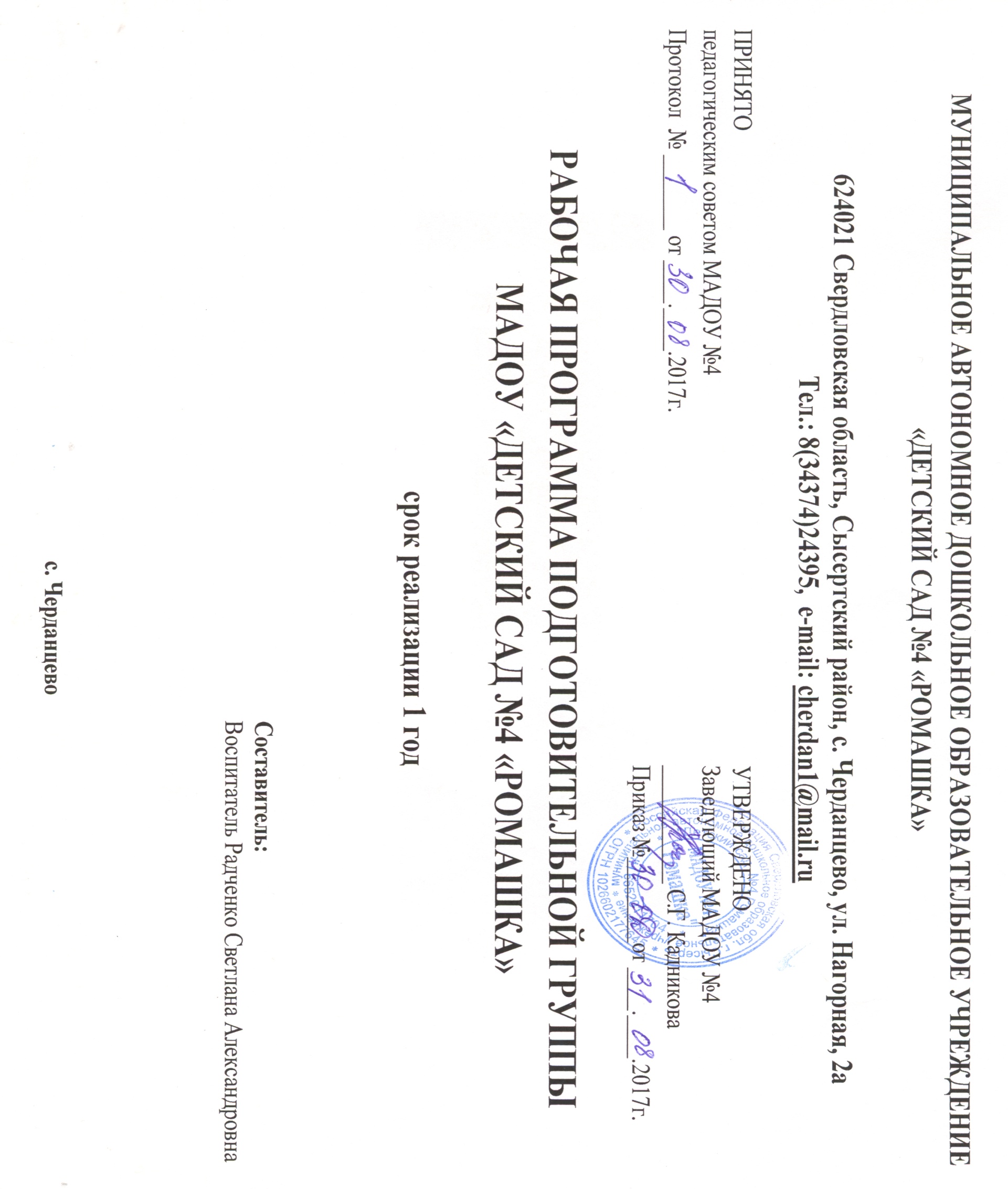 СодержаниеЦЕЛЕВОЙ РАЗДЕЛПояснительная запискаРабочая программа разработана в соответствии с федеральным государственным образовательным стандартом дошкольного образования (Приказ Министерства образования и науки РФ от 17 октября 2013 г. №1155) с учетом Примерной основной образовательной программой дошкольного образования (одобрена решением федерального учебно-методического объединения по общему образованию (протокол от 20 мая 2015 г. № 2/15))Рабочая программа реализуется в группе общеразвивающей направленности. Программа обеспечивает разностороннее развитие детей в возрасте шести - семи лет с учётом их возрастных и индивидуальных особенностей. Программа определяет содержание и организацию образовательного процесса для детей 6-7 лет и направлена на формирование общей культуры, развитие физических, интеллектуальных и личностных качеств, формирование предпосылок учебной деятельности. Программа реализуется на государственном языке Российской Федерации, на протяжении дня с 07.30 ч. До 17.30 ч., в объеме 10 часов, в режим пятидневной недели, исключая праздничные и выходные дни.Основанием для разработки рабочей программы являются следующие нормативные правовые документы: Федеральный закон от 29.12.2012 № 273-ФЗ «Об образовании в Российской Федерации. Приказ Министерства образования и науки Российской Федерации от 30 августа 2013 г. № 1014 "Об утверждении Порядка организации и осуществления образовательной деятельности по основным общеобразовательным программам - образовательным программам дошкольного образования".Постановление Главного государственного санитарного врача РФ от 15.05.2013 № 26 "Об утверждении СанПиН 2.4.1.3049-13 "Санитарноэпидемиологические требования к устройству, содержанию и организации режима работы дошкольных образовательных организаций".Приказ Минобрнауки России от 17.10.2013 N 1155 "Об утверждении федерального государственного образовательного стандарта дошкольного образования" (Зарегистрировано в Минюсте России 14.11.2013 N 30384).Письмо Минобрнауки России от 28.02.2014 N 08-249 "Комментарии к ФГОС дошкольного образования".Приложение, утвержденное приказом Министерства здравоохранения и социального развития РФ от 26 августа 2010 года N 761н «Единый квалификационный справочник должностей руководителей, специалистов и служащих».Приказ Минтруда России от 18.10.2013 N 544н "Об утверждении профессионального стандарта "Педагог (педагогическая деятельность в сфере дошкольного, начального общего, основного общего, среднего общего образования) (воспитатель, учитель)" (Зарегистрировано в Минюсте России 06.12.2013 N 30550).Закон Свердловской области от 15.07.2013 № 78-ОЗ (ред. от 17.10.2013) "Об образовании в Свердловской области".Примерной основной образовательной программой дошкольного образования (одобрена решением федерального учебно-методического объединения по общему образованию (протокол от 20 мая 2015 г. № 2/15))Дорожная карта МАДОУ №4 подготовки к переходу на Федеральный государственный образовательный стандарт дошкольного образования (ФГОС ДО) Содержание Программы в соответствии с требованиями Стандарта включает три основных раздела - целевой, содержательный и организационный.Основная образовательная программа МАДОУ «Детский сад № 4 «Ромашка».Данная программа предусматривает также работу по парциальным программам:Лыкова И.А. «Цветные ладошки» Парциальная программа художественно-эстетического развития детей 2-7 лет в изобразительной деятельности Лыкова И.А. «Умные пальчики» Парциальная программа. Конструирование в детском саду.Лыкова И.А. «Мир без опасности» Парциальная программа для детей дошкольного возраста Николаева С.Н. «Юный эколог»Пензулаева Л.И. «Физическая культура в детском саду»Срок реализации 2017 - 2018 годЦель и задачи рабочей программыЦель Программы: создание условий развития дошкольников, открывающих возможности для позитивной социализации ребёнка, его всестороннего личностного развития, развития инициативы и творческих способностей на основе сотрудничества со взрослыми и сверстниками в соответствующих дошкольному возрасту видам деятельности..Цели и задачи образовательных областейОБРАЗОВАТЕЛЬНАЯ ОБЛАСТЬ «СОЦИАЛЬНО- КОММУНИКАТИВНОЕ РАЗВИТИЕ»Воспитывать гуманистическую направленность поведения, развивать социальные чувства, эмоциональную отзывчивость, доброжелательность, начальные социально - ценностные ориентации.Воспитывать привычки культурного поведения и общения с людьми, помогать детям, осваивать правила поведения в общественных местах и правила уличного движения.Продолжать обогащение опыта сотрудничества, дружеских взаимоотношений со сверстниками и взаимодействий со взрослыми.Развивать начала социальной активности, желаний на правах старших участвовать в жизни детского сада: заботиться о малышах, участвовать в оформлении детского сада к праздникам, в подготовке театрализованных представлений для детей и взрослых.Развивать положительное отношение к школе и учителю, интерес к школьному обучению и активное стремление к будущей социально - личностной позиции школьника.Развивать в детях положительную самооценку, уверенность в себе, осознание роста своих достижений, чувство собственного достоинства, самоконтроля и ответственность за свои действия и поступки.Формировать представления о мире, многообразии стран и народов мира, о некоторых расовых и национальных особенностях, нравственных качествах, социальных ролях людей; развивать интерес к отдельным фактам истории и культуры жизни разных народов. Воспитывать любовь к своей семье, детскому саду, родному городу, родной стране. Воспитывать толерантность по отношению к людям разных национальностей.Формировать предпосылки экологического сознания, представления об опасных для человека ситуациях в природе и способах поведения в них.Формировать знания о правилах безопасности дорожного движения в качестве пешехода и пассажира транспортного средства. Воспитывать осторожное и осмотрительное отношение к потенциально опасным для человека ситуациям в быту, на улице, в природе. Обеспечить сохранение и укрепление физического и психического здоровья детей.Формировать у детей отчетливые представления о труде, как социальном явлении, обеспечивающем потребности человека, через расширение круга знаний и представлений о совершенствовании рукотворного мира, изменении мира, изменении мира профессий.Способствовать осознанию, что в основе достойной жизни, благополучия человека лежит труд, которым созданы все материальные и культурные ценности, необходимые современному человеку для жизни, воспитывать ценностное отношение к человеческому труду и его результатам.ОБРАЗОВАТЕЛЬНАЯ ОБЛАСТЬ «ПОЗНАВАТЕЛЬНОЕ РАЗВИТИЕ»Формировать у детей представление о системе сенсорных эталонов формы, цвета, эталонов величины, длительности времени, эталонов материалов.Поддерживать стремление старших дошкольников использовать систему обследовательских действий при рассматривании предметов для выявления их особенностей, определения качеств и свойств материалов из которых сделаны предметы.Способствовать самостоятельному применению детьми освоенных эталонов для анализа предметов, сравнивать предмет с эталоном, выделяя их сходство и отличие по нескольким основаниям.Побуждать детей точно обозначать словом особенности предметов и материалов, называть обследовательские действия. Совершенствовать аналитическое восприятие, стимулировать интерес к сравнению предметов, познанию их особенностей и назначения.Развивать познавательный интерес к природе, желание активно изучать природный мир: искать ответы на вопросы, высказывания, догадки, предположения, эвристические суждения. Поддерживать проявление избирательности детей в интересах и предпочтениях в выборе природных объектов.Обогащать представления детей о природе родного края и различных природных зон, о многообразии природного мира, причинах природных явлений, об особенностях существования животных и растений в сообществе, о взаимодействии человека и природы.Поддерживать проявление инициативы детей в самостоятельных наблюдениях, опытах, эвристических рассуждениях по содержанию прочитанной познавательной литературы. Развивать самостоятельность в познавательно - исследовательской деятельности.Поддерживать детей в соблюдении экологических правил, вовлекать в элементарную природоохранную деятельность.Воспитывать нравственные чувства, выражающиеся в сопереживании природе, и эстетические чувства, связанные с красотой природного мира.Воспитывать основы гуманно - ценностного отношения детей к природе через понимание ценности природы, ориентацию на оказание помощи живым существам, сохранение природных объектов ближайшего окружения, проявление ответственности за свои поступки.Развивать самостоятельность, инициативу, творчество в поиске ребенком вариативных способов сравнения, упорядочения, классификации объектов окружения.Содействовать	в	самостоятельном	обнаружении	детьми	связей	и	зависимостей между объектами, в том числе и скрытых отнепосредственного восприятия.Побуждать дошкольников обосновывать и доказывать рациональность выбранного способа действий( изменить, проверить путем аналогичного подбора объектов, используя при этом соответствующую терминологию: увеличить . уменьшить, разделить на части, соединить, изменить форму, расположение объектов и т.п.)Способствовать проявлению исследовательской активности в самостоятельных математических играх, в процессе решения задач разных видов, стремлению к развитию игры и поиску результата своеобразными, оригинальными действиями ( по своему, на уровне возрастных возможностей) .ОБРАЗОВАТЕЛЬНАЯ ОБЛАСТЬ «РЕЧЕВОЕ РАЗВИТИЕ»Развивать умение строить общение с разными людьми: взрослыми и сверстниками, более младшими и более старшими детьми, знакомыми и незнакомыми людьми.Способствовать проявлению субъектной позиции ребенка в речевом общении со взрослыми т и сверстниками.Способствовать становлению адекватной самооценки и внутренней позиции ребенка посредством осознания своего социального положении в детском сообществе и взрослом окружении.Развивать умение пользоваться антонимами, синонимами, многозначными словами; понимать при восприятии художественной литературы и использовать в собственной речи средства языковой выразительности метафоры, образы, сравнения, олицетворения.Развивать самостоятельное речевое творчество, учитывая индивидуальные способности и возможности детей.Воспитывать интерес к языку и осознанное отношение детей к языковым явлениям.Развивать умения письменной речи.Расширять представления детей о содержании этикета людей разных национальностей.Развивать умение осознанного выбора этикетной формы в зависимости от ситуации общения, возраста собеседника, цели взаимодействия.Развивать умение отбирать речевые формулы этикета для эмоционального расположения собеседника.Развивать монологическую речь, в частности самостоятельное творческое использование языка в процессе речевой деятельности. Воспитывать осознанное отношение к языку, как объекту познания.Воспитывать ценностное отношение к художественной литературе, как виду искусства, родному языку и литературной речи.В процессе ознакомления с литературой обеспечивать формирование у детей целостной картины мира, развивать способность творчески воспринимать реальную действительность и особенности ее отражения в художественном произведении к социально - нравственным ценностям.Обогащать представления об особенностях литературы: о родах, видах, о многообразии жанров и их некоторых специфических признаках.Обеспечивать возможность проявления детьми самостоятельности и творчества в разных видах художественно - творческой деятельностиОБРАЗОВАТЕЛЬНАЯ ОБЛАСТЬ «ХУДОЖЕСТВЕННО- ЭСТЕТИЧЕСКОЕ РАЗВИТИЕ».Формировать эмоциональные и эстетические ориентации, подвести детей к пониманию ценности искусства, художественной деятельности, музея, способствовать освоению и использованию разнообразных эстетических оценок относительно проявлений красоты в окружающем мире, художественных образах, собственных творческих работах.Стимулировать самостоятельное проявление эстетического отношения к окружающему миру в разнообразных ситуациях.Способствовать становлению и проявлению у детей интересов, эстетических предпочтений, желания познавать искусство и осваивать изобразительную деятельность посредством обогащения опыта посещения музеев, выставок, стимулирование коллекционирования, творческих досугов, рукоделия, проектной деятельности.Способствовать становлению позиции художника - творца, поддерживать проявление самостоятельности, инициативности, индивидуальности, активизировать творческие проявления детей.Совершенствовать изобразительную деятельность детей : стимулировать умение создавать работы по собственному замыслу, стремление создавать выразительный, оригинальный образ, умение самостоятельно отбирать впечатления, переживания для определения сюжета, выбирать наиболее соответствующие образу изобразительные техники и материалы и сочетать их, планировать деятельность и достигать качественного результата, самостоятельно и объективно оценивать его, эффективно взаимодействовать с другими детьми в процессе выполнения коллективных творческих работ. Совершенствовать технические и изобразительно - выразительные умения.Обогащать слуховой опыт детей при знакомстве с основными жанрами, стилями и направлениями в музыке.Накапливать представления о жизни и творчестве русских и зарубежных композиторов.Обучать детей анализу, сравнению и сопоставлению при разборе музыкальных форм и средств музыкальной выразительности.Развивать умения творческой интерпретации музыки разными средствами художественной выразительности.ОБРАЗОВАТЕЛЬНАЯ ОБЛАСТЬ «ФИЗИЧЕСКОЕ РАЗВИТИЕ».Содействовать гармоничному физическому развитию детей.Накапливать и обогащать двигательный опыт детей:- добиваться точного, энергичного и выразительного выполнения всех упражнений;- закреплять двигательные умения и знание правил В спортивных играх и упражнениях;- закреплять умение самостоятельно организовывать подвижные игры и упражнения со сверстниками и малышами;закреплять умение осуществлять самоконтроль; самооценку, контроль и оценку движений других детей, выполнять элементарное планирование двигательной деятельности;Развивать творчество и инициативу, добиваясь выразительного и вариативного выполнения движений.Развивать у детей физические качества(силу, гибкость, выносливость), особенно ведущие в этом возрасте быстроту и ловкость - координацию движений.Формировать осознанную потребность в двигательной активности и физическом самосовершенствовании.Воспитывать ценностное отношение детей к здоровью и человеческой жизни, развивать мотивацию к сбережению своего здоровья и здоровья окружающих людей.Обогащать и углублять представления детей о том, как поддержать, укрепить и сохранить здоровье.Воспитывать самостоятельность в выполнении культурно-гигиенических навыков, обогащать представления детей о гигиенической культуре.Обеспечить сохранение и укрепление физического и психического здоровья детей.Принципы и подходы к формированию программыПрограмма сформирована в соответствии с основными принципами, определёнными Федеральным государственным образовательным стандартом дошкольного образования:поддержки разнообразия детства;сохранения уникальности и самоценности дошкольного детства как важного этапа в общем развитии ребенка;полноценное проживание ребенком всех этапов дошкольного детства, амплификации (обогащения) детского развития;создания благоприятной социальной ситуации развития каждого ребенка в соответствии с его возрастными и индивидуальными особенностями и склонностями- реализация Программы в формах, специфических для детей ; данной возрастной группы, прежде всего в форме игры, познавательной и исследовательской деятельности, в форме творческой активности, обеспечивающей художественно - эстетическое развитие ребенка;- личностно-развивающий и гуманистический характер взаимодействия взрослых (родителей (законных представителей), педагогических и иных работников Организации) и детей;возможность освоения ребёнком Программы на разных этапах её реализации;приобщение детей к социокультурным нормам, традициям семьи, общества и государства;формирование познавательных интересов и познавательных действий ребенка через его включение в различные виды деятельности;поддержка инициативы детей в различных видах деятельности;учета этнокультурной и социальной ситуации развития детей.Методологической основой разработки содержания Программы стали следующие подходы:- культурно- исторический (Л.И. Божович ,Л.С. Выготский, А.Н. Запорожец и др.) : Принцип активности, инициативности.- деятельный (А.В. Запорожец, А.В. Леонтьев): принцип амплификационности развития ребенка.- личностный (Л.И Божович, Л. В. Выготский, В.В. Давыдов): принцип активности, инициативности, субъектности в развития ребенка.- развивающий ( Л,В. Высотский , В.В Давыдов и др.) : ориентация на образовательный процесс, на потенциальные возможности ребенка.Возрастные, психологические и индивидуальные характеристики особенностей детей, воспитывающихся в группеФизическое развитиеК 7 годам скелет ребенка становится более крепким, поэтому он может выполнять различные движения, которые требуют гибкости, упругости, силы. Его тело приобретает заметную устойчивость, чему способствует усиленный рост ног. Ноги и руки становятся более выносливыми, ловкими, подвижными. В этом возрасте дети уже могут совершать довольно длительные прогулки, долго бегать, выполнять сложные физические упражнения.У семилетних детей отсутствуют лишние движения. Ребята уже самостоятельно, без специальных указаний взрослого, могут выполнить ряд движений в определенной последовательности, контролируя их, изменяя (произвольная регуляция движений).Ребенок уже способен достаточно адекватно оценивать результаты своего участия в подвижных и спортивных играх соревновательного характера. Удовлетворение полученным результатом доставляет ребенку радость и поддерживает положительное отношение к себе и своей команде («мы выиграли, мы сильнее»).Имеет представление о своем физическом облике (высокий, толстый, худой, маленький и т.п.) и здоровье, заботиться о нем. Владеет культурно-гигиеническими навыками и понимает их необходимость.Социально-личностное развитиеК семи годам у ребенка ярко проявляется уверенность в себе и чувство собственного достоинства, умение отстаивать свою позицию в совместной деятельности. Семилетний ребенок способен к волевой регуляции поведения, преодолению непосредственных желаний, если они противоречат установленным нормам, данному слову, обещанию. Способен проявлять волевые усилия в ситуациях выбора между «можно» и «нельзя», «хочу» и «должен». Проявляет настойчивость, терпение, умение преодолевать трудности. Может сдерживать себя, высказывать просьбы, предложения, несогласие в социально приемлемой форме. Произвольность поведения — один из важнейших показателей психологической готовности к школе.Самостоятельность ребенка проявляется в способности без помощи взрослого решать различные задачи, которые возникают в повседневной жизни (самообслуживание, уход за растениями и животными, создание среды для самодеятельной игры, пользование простыми безопасными приборами — включение освещения, телевизора, проигрывателя и т.п.).В сюжетно-ролевых играх дети 7-го года жизни начинают осваивать сложные взаимодействия людей, отражающих характерные значимые жизненные ситуации, например, свадьбу, болезнь и т.п. Игровые действия становятся более сложными, обретают особый смысл, который не всегда открывается взрослому. Игровое пространство усложняется. В нем может быть несколько центров, каждый из которых поддерживает свою сюжетную линию. При этом дети способны отслеживать поведение партнеров по всему игровому пространству и менять свое поведение в зависимости от места в нем (например, ребенок обращается к продавцу не просто как покупатель/, а как покупатель-мама). Если логика игры требует появления новой роли, то ребенок может по ходу игры взять на себя новую роль, сохранив при этом роль, взятую ранее.Семилетний ребенок умеет заметить изменения настроения взрослого и сверстника, учесть желания других людей; способен к установлению устойчивых контактов со сверстниками. Ребенок семи лет отличается большим богатством и глубиной переживаний, разнообразием их проявлений и в то же время большей сдержанностью эмоций. Ему свойственно «эмоциональное предвосхищение» — предчувствие собственных переживаний и переживаний других людей, связанных с результатами тех или иных действий и поступков («Если я подарю маме свой рисунок, она очень обрадуется»).Познавательно-речевое развитиеПроисходит активное развитие диалогической речи. Диалог детей приобретает характер скоординированных предметных и речевых действий. В недрах диалогического общения старших дошкольников зарождается и формируется новая форма речи - монолог. Дошкольник внимательно слушает рассказы родителей, что у них произошло на работе, живо интересуется тем, как они познакомились, при встрече с незнакомыми людьми спрашивают, кто это, есть ли у них дети и т.п.У детей продолжает развиваться речь: ее звуковая сторона, грамматический строй, лексика. Развивается связная речь. В высказываниях детей отражаются как расширяющийся словарь, так и характер обобщений, формирующихся в этом возрасте. Дети начинают активно употреблять обобщающие существительные, синонимы, антонимы, прилагательные и т.д.Познавательные процессы претерпевают качественные изменения; развивается произвольность действий. Наряду с наглядно - образным мышлением появляются элементы словесно-логического мышления. Продолжают развиваться навыки обобщения и рассуждения, но они еще в значительной степени ограничиваются наглядными признаками ситуации. Продолжает развиваться воображение, однако часто приходится констатировать снижение развития воображения в этом возрасте в сравнении со старшей группой. Это можно объяснить различными влияниями, в том числе средств массовой информации, приводящими к стереотипности детских образов. Внимание становится произвольным, в некоторых видах деятельности время произвольного сосредоточения достигает 30 минут. У детей появляется особы интерес к печатному слову, математическим отношениям. Они с удовольствием узнают буквы, овладевают звуковым анализом слова, счетом и пересчетом отдельных предметов.К 7 годам дети в значительной степени освоили конструирование из строительного материала. Они свободно владеют обобщенными способами анализа как изображений, так и построек. Свободные постройки становятся симметричными и пропорциональными. Дети точно представляют себе последовательность, в которой будет осуществляться постройка. В этом возрасте дети уже могут освоить сложные формы сложения из листа бумаги и придумывать собственные. Усложняется конструирование из природного материала.Художественно-эстетическое развитие В изобразительной деятельности детей 6-7 лет рисунки приобретают более детализированный характер, обогащается их цветовая гамма. Более явными становятся различия между рисунками мальчиков и девочек. Мальчики охотно изображают технику, космос, военные действия; девочки обычно рисуют женские образы: принцесс, балерин, и т.д. Часто встречаются бытовые сюжеты:мама и дочка, комната и т.п. При правильном подходе у детей формируются художественно -творческие способности в изобразительной деятельности. Изображение человека становится еще более детализированным и пропорциональным. Появляются пальцы на руках, глаза, рот, нос, брови, подбородок. Одежда может быть украшена различными деталями. Предметы, которые дети лепят и вырезывают, имеют различную форму, цвет, строение, по-разному расположены в пространстве. Вместе с тем могут к 7-ми годам передать конкретные свойства предмета с натуры. Семилетнего ребенка характеризует активная деятельностная позиция, готовность к спонтанным решениям, любопытство, постоянные вопросы к взрослому, способность к речевому комментированию процесса и результата собственной деятельности, стойкая мотивация достижений, развитое воображение. Процесс создания продукта носит творческий поисковый характер: ребенок ищет разные способы решения одной и той же задачи. Ребенок семи лет достаточно адекватно оценивает результаты своей деятельности по сравнению с другими детьми, что приводит к становлению представлений о себе и своих возможностях.Значительно обогащается индивидуальная интерпретация музыки. Ребенок определяет к какому жанру принадлежит прослушанное произведение. Чисто и выразительно поет, правильно передавая мелодию (ускоряя, замедляя). Дошкольник может самостоятельно придумать и показать танцевальное или ритмическое движение.Значимые характеристики для разработки рабочей Программы, в том числе характеристики особенности развития детей.Основными участниками реализации Программы являются дети 6-7 лет, родители( законные представители), педагоги и музыкальный руководитель.Возрастная группа -подготовительная к школе группа (6-7 лет)Количество детей в группе- 21, мальчиков-8, девочек - 13Детей с ограниченными возможностями здоровья в подготовительной группе нет.Рабочая Программа обеспечивает развитие детей с учетом их возрастных и индивидуальных особенностей, является обязательной и неотъемлемой частью общего образовательного процесса на всех ступенях воспитания и развития.Образовательный процесс строится на использования современных личностно - ориентированных технологий, направленные на партнерстве и сотрудничества педагога и ребенка.Используются традиционные и инновационные формы работы с детьми.Климатические условия. При организации образовательного процесса учитываются климатические особенности региона. Свердловская область- средняя полоса России. Климат характеризуется умеренно- теплым, влажным летом и умеренно- холодной зимой , поэтому в группе используются разные виды закаливания детей. В холодное время года удлиняется пребывания детей на открытом воздухе. В теплое время года- жизнедеятельность детей, преимущественно организуется на открытом воздухе.Исходя из климатических особенностей региона, график образовательного процесса составляется в соответствии с выделением двух периодов:холодный	период: учебный год (сентябрь -май), составляется определенный режим дня и расписание непосредственно образовательной деятельности;летний период (июнь-август), для которого составляется другой режим дня.Национально - культурные особенности:	Этнический состав воспитанников группы: русские , армяне, татары, башкиры но основнойконтингент- дети из русскоязычных семей . Обучение и воспитание в ДОУ осуществляется на русском языке.Весь контингент воспитанников проживает в условиях поселка.С учетом многонациональности родного поселка внимание уделяется этнокультурному компоненту через диалог различных культур.При организации образовательного процесса учитываются реальные потребности детей различной этнической принадлежности, которые воспитываются в семьях с разными национальными и культурными традициями.Демографические особенности:Анализ социального статуса семьиПланируемые результаты освоения программыребенок овладевает основными культурными способами деятельности, проявляет инициативу и самостоятельность в разных видах деятельности - игре, общении, познавательно-исследовательской деятельности, конструировании и др.; способен выбирать себе род занятий, участников по совместной деятельности;ребенок обладает установкой положительного отношения к миру, к разным видам труда, другим людям и самому себе, обладает чувством собственного достоинства; активно взаимодействует со сверстниками и взрослыми, участвует в совместных играх.Способен договариваться, учитывать интересы и чувства других, сопереживать неудачам и радоваться успехам других, адекватно проявляет свои чувства, в том числе чувство веры в себя, старается разрешать конфликты;ребенок обладает развитым воображением, которое реализуется в разных видах деятельности, и прежде всего в игре; ребенок владеет разными формами и видами игры, различает условную и реальную ситуации, умеет подчиняться разным правилам и социальным нормам;ребенок достаточно хорошо владеет устной речью, может выражать свои мысли и желания, может использовать речь для выражения своих мыслей, чувств и желаний, построения речевого высказывания в ситуации общения, может выделять звуки в словах, у ребенка складываются предпосылки грамотности;у ребенка развита крупная и мелкая моторика; он подвижен, вынослив, владеет основными движениями, может контролировать свои движения и управлять ими;ребенок способен к волевым усилиям, может следовать социальным нормам поведения и правилам в разных видах деятельности, во взаимоотношениях со взрослыми и сверстниками, может соблюдать правила безопасного поведения и личной гигиены;ребенок проявляет любознательность, задает вопросы взрослым и сверстникам, интересуется причинно-следственными связями, пытается самостоятельно придумывать объяснения явлениям природы и поступкам людей; склонен наблюдать, экспериментировать. Обладает начальными знаниями о себе, о природном и социальном мире, в котором он живет; знаком с произведениями детской литературы, обладает элементарными представлениями из области живой природы, естествознания, математики, истории и т.п.; ребенок способен к принятию собственных решений, опираясь на свои знания и умения в различных видах деятельности.Педагогическая диагностика достижения детьми планируемых результатовМониторинг детского развития проводится 2 раза в год (в сентябре и мае). В проведении мониторинга участвуют педагоги, психологи и медицинский работник. Основная задача мониторинга заключается в том, чтобы определить степень освоения ребенком образовательной программы и влияние образовательного процесса, организуемого в дошкольном учреждении, на развитие ребенка.При организации мониторинга учитывается методическое издание Верещагиной Н.В. , которое включает в себя 2 раздела:мониторинг уровней овладения необходимыми навыками по образовательным областям;мониторинг уровней развития интегративных качеств.Мониторинг уровней овладения необходимыми навыками по образовательным областям осуществляется через отслеживание результатов освоения образовательной программы, а мониторинг детского развития проводится на основе оценки развития интегративных качеств ребенка.С помощью средств мониторинга образовательного процесса можно оценить степень продвижения дошкольника в образовательной программе.Форма проведения мониторинга представляет собой наблюдение за активностью ребенка в различные периоды пребывания в дошкольном учреждении, анализ продуктов детской деятельности и специальные педагогические пробы, организуемые педагогом.Мониторинг детского развития (мониторинг развития интегративных качеств) осуществляется педагогами, психологом дошкольного учреждения. Основная задача этого вида мониторинга - выявить индивидуальные особенности развития каждого ребенка и наметить при необходимости индивидуальный маршрут образовательной работы для максимального раскрытия потенциала детской личности.Мониторинг детского развития включает в себя оценку познавательного развития ребенка, состояние его здоровья, а также развития общих способностей: умственных, коммуникативных и регуляторных. Мониторинг детского развития осуществляется с использованием метода наблюдения, критериальных диагностических методик и тестовых методов (приложение).В процессе мониторинга исследуются физические, интеллектуальные и личностные качества ребенка путем наблюдений за ребенком, бесед, анализа продуктов детской деятельности...Оценка знаний:1 балл - ребёнок не ответил2 балла - ребёнок ответил с помощью воспитателя3 балла - ребёнок ответил правильно, самостоятельно.Система мониторинга достижения детьми планируемых результатов освоения Программы	(далее	-	мониторинг) 	обеспечивает комплексный подход к оценке итоговых и промежуточных результатов и позволяет осуществить оценку динамики достижений детейИтоговые результаты освоения ПрограммыПланируемые результаты освоения детьми основной общеобразовательной программы дошкольного образования описывают интегративные качества ребенка, которые он может приобрести в результате освоения Программы:Образовательная область «ФИЗИЧЕСКОЕ РАЗВИТИЕ»Усвоил основные культурно-гигиенические навыки (быстро и правильно умывается, насухо вытирается, пользуясь только индивидуальным полотенцем, чистит зубы, поласкает рот после еды, моет ноги перед сном, правильно пользуется носовым платком и расческой, следит за своим внешним видом, быстро раздевается и одевается, вешает одежду в определенном порядке, следит за чистотой одежды и обуви). Имеет сформированные представления о здоровом образе жизни (об особенностях строения и функциями организма человека, о важности соблюдения режима дня, о рациональном питании, о значении двигательной активности в жизни человека, о пользе и видах закаливающих процедур, о роли солнечного света, воздуха и воды в жизни человека и их влиянии на здоровье). Выполняет правильно все виды основных движений (ходьба, бег, прыжки, метание, лазанье). Может прыгать на мягкое покрытие с высоты до 40 см; мягко приземляться, прыгать в длину с места на расстояние не менее 100 см, с разбега — 180 см; в высоту с разбега—не менее 50 см; прыгать через короткую и длинную скакалку разными способами. Может перебрасывать набивные мячи (вес 1 кг), бросать предметы в цель из разных исходных положений, попадать в вертикальную и горизонтальную цель с расстояния А-5 м, метать предметы правой и левой рукой на расстояние 5-12 м, метать предметы в движущуюся цель. Умеет перестраиваться в 3-4 колонны, в 2-3 круга на ходу, в две шеренги после расчета на «первый-второй», соблюдать интервалы во время передвижения. Выполняет физические упражнения из разных исходных положений четко и ритмично, в заданном темпе, под музыку, по словесной инструкции. Следит за правильной осанкой. Ходит на лыжах переменным скользящим шагом на расстояние 3 км, поднимается на горку и спускается с нее, тормозит при спуске. Участвует в играх с элементами спорта (городки, бадминтон, баскетбол, футбол, хоккей, настольный теннис). Плавает произвольно на расстояние 15 м.Образовательная область «СОЦИАЛЬНО-КОММУНИКАТИВНОЕ РАЗВИТИЕ»Самостоятельно отбирает или придумывает разнообразные сюжеты игр. Придерживается в процессе игры намеченного замысла, оставляя место для импровизации. Находит новую трактовку роли и исполняет ее. Может моделировать предметно-игровую среду. В дидактических играх договаривается со сверстниками об очередности ходов, выборе карт, схем; проявляет себя терпимым и доброжелательным партнером. Понимает образный строй спектакля: оценивает игру актеров, средства выразительности и оформление постановки. В беседе о просмотренном спектакле может высказать свою точку зрения. Владеет навыками театральной культуры: знает театральные профессии, правила поведения в театре. Участвует в творческих группах по созданию спектаклей («режиссеры», «актеры», «костюмеры», «оформители» и т. д. Самостоятельно ухаживает за одеждой, устраняет непорядок в своем внешнем виде. Ответственно выполняет обязанности дежурного по столовой, в уголке природы. Проявляет трудолюбие в работе на участке детского сада. Может планировать свою трудовую деятельность; отбирать материалы, необходимые для занятий, игр. Соблюдает элементарные правила организованного поведения в детском саду, поведения на улице и в транспорте, дорожного движения. Различает и называет специальные виды транспорта («Скорая помощь», «Пожарная», «Полиция»), объясняет их назначение. Понимает значения сигналов светофора. Узнает и называет дорожные знаки «Пешеходный переход», «Дети». «Остановка общественного транспорта», «Подземный пешеходный переход», «Пункт медицинской помощи». Различает проезжуючасть, тротуар, подземный пешеходный переход, пешеходный переход «Зебра». Знает и соблюдает элементарные правила поведения в природе (способы безопасного взаимодействия с растениями и животными, бережного отношения к окружающей природе). Образовательная область «ПОЗНАВАТЕЛЬНОЕ РАЗВИТИЕ»Формирование элементарных математических представлений.Самостоятельно объединяет различные группы предметов, имеющие общий признак, в единое множество и удаляет из множества отдельные его части (часть предметов). Устанавливает связи и отношения между целым множеством и различными его частями (частью); находит части целого множества и целое по известным частям. Считает до 10 и дальше (количественный, порядковый счет в пределах 20). Называет числа в прямом (обратном) порядке до 10, начиная с любого числа натурального ряда (в пределах 10). Соотносит цифру (0-9) и количество предметов. Составляет и решать задачи в одно действие на сложение и вычитание, пользуется цифрами и арифметическими знаками (+, —, -=). Различает величины: длину (ширину, высоту), объем (вместимость), массу (вес предметов) и способы их измерения. Измеряет длину предметов, отрезки прямых линий, объемы жидких и сыпучих веществ с помощью условных мер. Понимает зависимость между величиной меры и числом (результатом измерения). Умеет делить предметы (фигуры) на несколько равных частей; сравнивать целый предмет и его часть. Различает, называет: отрезок, угол, круг (овал), многоугольники (треугольники, четырехугольники, пятиугольники и др.), шар, куб. Проводит их. сравнение. Ориентируется в окружающем пространстве и на плоскости (лист, страница, поверхность стола и др.), обозначает взаимное расположение и направление движения объектов; пользуется знаковыми обозначениями. Умеет определять временные отношения (день—неделя месяц); вре-мя по часам с точностью до 1 часа. Знает состав чисел первого десятка (из отдельных единиц) и состав чисел первого пятка из двух меньших. Умеет получать каждое число первого десятка, прибавляя единицу к предыдущему и вычитая единицу из следующего за ним в ряду. Знает название текущего месяца года; последовательность всех дней недели, времен года.Формирование целостной картины мира.Имеет разнообразные впечатления о предметах окружающего мира. Выбирает и группирует предметы в соответствии с познавательной задачей. Знает герб, флаг, гимн России. Называет главный город страны.Имеет представление о родном крае; его достопримечательностях. Имеет представления о школе, библиотеке. Знает некоторых представителей животного мира (звери, птицы, пресмыкающиеся, земноводные, насекомые). Знает характерные признаки времен года и соотносит с каждым сезоном особенности жизни людей, животных, растений. Знает правила поведения в природе и соблюдает их. Устанавливает элементарные причинно-следственные связи между природными явлениями.Образовательная область «РЕЧЕВОЕ РАЗВИТИЕ»Пересказывает и драматизирует небольшие литературные произведения; составляет по плану и образцу рассказы о предмете, по сюжетной картинке, набору картин с фабульным развитием действия. Употребляет в речи синонимы, антонимы, сложные предложения разных видов. Различает понятия «звук», «слог», «слово», «предложение». Называет в последовательности слова в предложении, звуки и слоги в словах. Находит в предложении слова с заданным звуком, определяет место звука в слове.«Чтение художественной литературы»Различает жанры литературных произведений. Называет любимые сказки и рассказы; знает наизусть 2-3 любимых стихотворения, 23 считалки, 2-3 загадки. Называет 2-3 авторов и 2-3 иллюстраторов книг. Выразительно читает стихотворение, пересказывает отрывок из сказки, рассказа.Образовательная область «ХУДОЖЕСТВЕННО-ЭСТЕТИЧЕСКОЕ РАЗВИТИЕ»Различает виды изобразительного искусства: живопись, графика, скульптура, декоративно-прикладное и народное искусство. Называет выразительные основные средства произведений искусства.Рисование. Создает индивидуальные и коллективные рисунки, декоративные, предметные и сюжетные композиции на темы окружающей жизни, литературных произведений. Использует разные материалы и способы создания изображения.Лепка. Лепит различные предметы, передавая их форму, пропорции, позы и движения; создает сюжетные композиции из 2-3 и более изображений. Выполняет декоративные композиции способами налепа и рельефа. Расписывает вылепленные изделия по мотивам народного искусства.Аппликация. Создает изображения различных предметов, используя бумагу разной фактуры и способы вырезания и обрывания.Конструирование. Создает сюжетные и декоративные композиции. Способен соотносить конструкцию предмета с его назначением. Способен создавать различные конструкции одного и того же объекта. Может создавать модели из пластмассового и деревянного конструкторов по рисунку и словесной инструкции.Музыка. Узнает мелодию Государственного гимна РФ. Определяет жанр прослушанного произведения (марш, песня, танец) и инструмент, на котором оно исполняется. Определяет общее настроение, характер музыкального произведения. Различает части музыкального произведения (вступление, заключение, запев, припев). Может петь песни в удобном диапазоне, исполняя их выразительно, правильно передавая мелодию (ускоряя, замедляя, усиливая и ослабляя звучание). Может петь индивидуально и коллективно, с сопровождением и без него. Умеет выразительно и ритмично двигаться в соответствии с разнообразным характером музыки, музыкальными образами; передавать несложный музыкальный ритмический рисунок. Умеет выполнять танцевальные движения (шаг с притопом, приставной шаг с приседанием, пружинящий шаг, боковой галоп, переменный шаг). Инсценирует игровые песни, придумывает варианты образных движений в играх и хороводах. Исполняет сольно и в ансамбле на ударных и звуковысотных детских музыкальных инструментах несложные песни и мелодии.СОДЕРЖАТЕЛЬНЫЙ РАЗДЕЛОписание образовательной деятельности в соответствии с направлениями развития ребенка, представленными в пяти образовательных областях Социально-коммуникативное развитиеВ области социально-коммуникативного развития ребенка в условиях информационной социализации основными задачами образовательной деятельности являются создание условий для:развития положительного отношения ребенка к себе и другим людям;развития коммуникативной и социальной компетентности, в том числе информационно-социальной компетентности;развития игровой деятельности;развития компетентности в виртуальном поиске.В сфере развития положительного отношения ребенка к себе и другим людямВзрослые создают условия для формирования у ребенка положительного самоощущения - уверенности в своих возможностях, в том, что онхороший, его любят.Способствуют развитию у ребенка чувства собственного достоинства, осознанию своих прав и свобод (иметь собственное мнение, выбирать друзей, игрушки, виды деятельности, иметь личные вещи, по собственному усмотрению использовать личное время).Взрослые способствуют развитию положительного отношения ребенка к окружающим его людям: воспитывают уважение и терпимость к другим детям и взрослым, вне зависимости от их социального происхождения, расовой и национальной принадлежности, языка, вероисповедания, пола, возраста, личностного и поведенческого своеобразия; воспитывают уважение к чувству собственного достоинства других людей, их мнениям, желаниям, взглядам.В сфере развития коммуникативной и социальной компетентностиУ детей с самого раннего возраста возникает потребность в общении и социальных контактах. Первый социальный опыт дети приобретают в семье, в повседневной жизни, принимая участие в различных семейных событиях. Уклад жизни и ценности семьи оказывают влияние на социально-коммуникативное развитие детей.Взрослые создают в Организации различные возможности для приобщения детей к ценностям сотрудничества с другими людьми, прежде всего реализуя принципы личностно-развивающего общения и содействия, предоставляя детям возможность принимать участие в различных событиях, планировать совместную работу. Это способствует развитию у детей чувства личной ответственности, ответственности за другого человека, чувства «общего дела», понимания необходимости согласовывать с партнерами по деятельности мнения и действия. Взрослые помогают детям распознавать эмоциональные переживания и состояния окружающих, выражать собственные переживания. Способствуют формированию у детей представлений о добре и зле, обсуждая с ними различные ситуации из жизни, из рассказов, сказок, обращая внимание на проявления щедрости, жадности, честности, лживости, злости, доброты и др., таким образом создавая условия освоения ребенком этических правил и норм поведения.Взрослые предоставляют детям возможность выражать свои переживания, чувства, взгляды, убеждения и выбирать способы их выражения, исходя из имеющегося у них опыта. Эти возможности свободного самовыражения играют ключевую роль в развитии речи и коммуникативных способностей, расширяют словарный запас и умение логично и связно выражать свои мысли, развивают готовность принятия на себя ответственности в соответствии с уровнем развития.Интерес и внимание взрослых к многообразным проявлениям ребенка, его интересам и склонностям повышает его доверие к себе, веру в свои силы. Возможность внести свой вклад в общее дело и повлиять на ход событий, например при участии в планировании, возможность выбора содержания и способов своей деятельности помогает детям со временем приобрести способность и готовность к самостоятельности и участию в жизни общества, что характеризует взрослого человека современного общества, осознающего ответственность за себя и сообщество.Взрослые способствуют развитию у детей социальных навыков: при возникновении конфликтных ситуаций не вмешиваются, позволяя детям решить конфликт самостоятельно и помогая им только в случае необходимости. В различных социальных ситуациях дети учатся договариваться, соблюдать очередность, устанавливать новые контакты. Взрослые способствуют освоению детьми элементарных правил этикета и безопасного поведения дома, на улице. Создают условия для развития бережного, ответственного отношения ребенка к окружающей природе, рукотворному миру, а также способствуют усвоению детьми правил безопасного поведения, прежде всего на своем собственном примере и примере других, сопровождая собственные действия и/или действия детей комментариями.В сфере развития игровой деятельностиВзрослые создают условия для свободной игры детей, организуют и поощряют участие детей в сюжетно-ролевых, дидактических, развивающих компьютерных играх и других игровых формах; поддерживают творческую импровизацию в игре. Используют дидактические игры и игровые приемы в разных видах деятельности и при выполнении режимных моментов.Познавательное развитиеВ области познавательного развития ребенка основными задачами образовательной деятельности являются создание условий для:развития любознательности, познавательной активности, познавательных способностей детей;развития представлений в разных сферах знаний об окружающей действительности, в том числе о виртуальной среде, о возможностях и рисках Интернета.В сфере развития любознательности, познавательной активности, познавательных способностейВзрослые создают насыщенную предметно-пространственную среду, стимулирующую познавательный интерес детей, исследовательскую активность, элементарное экспериментирование с различными веществами, предметами, материалами.Ребенок с самого раннего возраста проявляет исследовательскую активность и интерес к окружающим предметам и их свойствам, а в возрасте 3-5 лет уже обладает необходимыми предпосылками для того, чтобы открывать явления из естественнонаучной области, устанавливая и понимая простые причинные взаимосвязи «если... то...».Уже в своей повседневной жизни ребенок приобретает многообразный опыт соприкосновения с объектами природы - воздухом, водой, огнем, землей (почвой), светом, различными объектами живой и неживой природы и т. п. Ему нравится наблюдать природные явления, исследовать их, экспериментировать с ними. Он строит гипотезы и собственные теории, объясняющие явления, знакомится с первичными закономерностями, делает попытки разбираться во взаимосвязях, присущих этой сфере.Возможность свободных практических действий с разнообразными материалами, участие в элементарных опытах и экспериментах имеет большое значение для умственного и эмоционально-волевого развития ребенка, способствует построению целостной картины мира, оказывает стойкий долговременный эффект. У ребенка формируется понимание, что окружающий мир полон загадок, тайн, которые еще предстоит разгадать. Таким образом, перед ребенком открывается познавательная перспектива дальнейшего изучения природы, мотивация расширять и углублять свои знания.Помимо поддержки исследовательской активности, взрослый организует познавательные игры, поощряет интерес детей к различным развивающим играм и занятиям, например лото, шашкам, шахматам, конструированию и пр.В сфере развития представлений в разных сферах знаний об окружающей действительностиВзрослые создают возможности для развития у детей общих представлений об окружающем мире, о себе, других людях, в том числе общих представлений в естественнонаучной области, математике, экологии. Взрослые читают книги, проводят беседы, экскурсии, организуют просмотр фильмов, иллюстраций познавательного содержания и предоставляют информацию в других формах. Побуждают детей задавать вопросы, рассуждать, строить гипотезы относительно наблюдаемых явлений, событий.Знакомство с социокультурным окружением предполагает знакомство с названиями улиц, зданий, сооружений, организаций и их назначением, с транспортом, дорожным движением и правилами безопасности, с различными профессиями людей.Усвоение детьми ценностей, норм и правил, принятых в обществе, лучше всего происходит при непосредственном участии детей в его жизни, в практических ситуациях, предоставляющих поводы и темы для дальнейшего обсуждения.Широчайшие возможности для познавательного развития предоставляет свободная игра. Следуя интересам и игровым потребностям детей, взрослые создают для нее условия, поддерживают игровые (ролевые) действия, при необходимости предлагают варианты развертывания сюжетов, в том числе связанных с историей и культурой, а также с правилами поведения и ролями людей в социуме.Участвуя в повседневной жизни, наблюдая за взрослыми, ребенок развивает математические способности и получает первоначальные представления о значении для человека счета, чисел, приобретает знания о формах, размерах, весе окружающих предметов, времени и пространстве, закономерностях и структурах. Испытывая положительные эмоции от обращения с формами, количествами, числами, а также с пространством и временем, ребенок незаметно для себя начинает еще до школы осваивать их математическое содержание.Благодаря освоению математического содержания окружающего мира в дошкольном возрасте у большинства детей развиваются предпосылки успешного учения в школе и дальнейшего изучения математики на протяжении всей жизни. Для этого важно, чтобы освоение математического содержания на ранних ступенях образования сопровождалось позитивными эмоциями - радостью и удовольствием.Предлагая детям математическое содержание, нужно также иметь в виду, что их индивидуальные возможности и предпочтения будут различными и поэтому освоение детьми математического содержания носит сугубо индивидуальный характер. По завершении этапа дошкольного образования между детьми наблюдается большой разброс в знаниях, умениях и навыках, касающихся математического содержания.В соответствии с принципом интеграции образовательных областей Программа предполагает взаимосвязь математического содержания с другими разделами Программы. Особенно тесно математическое развитие в раннем и дошкольном возрасте связано с социально-коммуникативным и речевым развитием. Развитие математического мышления происходит и совершенствуется через речевую коммуникацию с другими детьми и взрослыми, включенную в контекст взаимодействия в конкретных ситуациях.Воспитатели систематически используют ситуации повседневной жизни для математического развития, например, классифицируют предметы, явления, выявляют последовательности в процессе действий «сначала это, потом то.» (ход времени, развитие сюжета в сказках и историях, порядок выполнения деятельности и др.), способствуют формированию пространственного восприятия (спереди, сзади, рядом, справа, слева и др.) и т. п., осуществляя при этом речевое сопровождение.Элементы математики содержатся и могут отрабатываться на занятиях музыкой и танцами, движением и спортом. На музыкальных занятиях при освоении ритма танца, при выполнении физических упражнений дети могут осваивать счет, развивать пространственную координацию. Для этого воспитателем совместно с детьми осуществляется вербализация математических знаний, например фразами «две ноги и две руки», «встать парами», «рассчитаться на первый и второй», «в команде играем вчетвером»; «выполняем движения под музыку в такт: раз, два, три, раз, два, три»; «встаем в круг» и др.Математические элементы могут возникать в рисунках детей (фигуры, узоры), при лепке, конструировании и др. видах детской творческой активности. Воспитатели обращают внимание детей на эти элементы, проговаривая их содержание и употребляя соответствующие слова-понятия (круглый, больше, меньше, спираль - о домике улитки, квадратный, треугольный - о рисунке дома с окнами и т. п.).У детей развивается способность ориентироваться в пространстве (право, лево, вперед, назад и т. п.); сравнивать, обобщать (различать, классифицировать) предметы; понимать последовательности, количества и величины; выявлять различные соотношения (например, большеменьше, толще - тоньше, длиннее - короче, тяжелее - легче и др.); применять основные понятия, структурирующие время (например, до - после, вчера - сегодня - завтра, названия месяцев и дней); правильно называть дни недели, месяцы, времена года, части суток. Дети получают первичные представления о геометрических формах и признаках предметов и объектов (например, круглый, с углами, с таким -то количеством вершин и граней), о геометрических телах (например, куб, цилиндр, шар).У детей формируются представления об использовании слов, обозначающих числа. Они начинают считать различные объекты (например, предметы, звуки и т. п.) до 10, 20 и далее, в зависимости от индивидуальных особенностей развития.Развивается понимание соотношения между количеством предметов и обозначающим это количество числовым символом; понимание того, что число является выражением количества, длины, веса, времени или денежной суммы; понимание назначения цифр как способа кодировки и маркировки числа (например, номер телефона, почтовый индекс, номер маршрута автобуса).Развивается умение применять такие понятия, как «больше, меньше, равно»; устанавливать соотношения (например, «как часто», «как много», «насколько больше») использовать в речи геометрические понятия (например, «треугольник, прямоугольник, квадрат, круг, куб, шар, цилиндр, точка, сторона, угол, площадь, вершина угла, грань»).Развивается способность воспринимать «на глаз» небольшие множества до 6-10 объектов (например, при играх с использованием игральных костей или на пальцах рук).Развивается способность применять математические знания и умения в практических ситуациях в повседневной жизни (например, чтобы положить в чашку с чаем две ложки сахара), в различных видах образовательной деятельности (например, чтобы разделить кубики поровну между участниками игры), в том числе в других образовательных областях.Развитию математических представлений способствует наличие соответствующих математических материалов, подходящих для счета, сравнения, сортировки, выкладывания последовательностей и т. п.Программа оставляет Организации право выбора способа формирования у воспитанников математических представлений, в том числе с учетом особенностей реализуемых основных образовательных программ, используемых вариативных образовательных программ.Речевое развитиеВ области речевого развития ребенка основными задачами образовательной деятельности является создание условий для:формирования основы речевой и языковой культуры, совершенствования разных сторон речи ребенка;приобщения детей к культуре чтения художественной литературы.В сфере совершенствования разных сторон речи ребенкаРечевое развитие ребенка связано с умением вступать в коммуникацию с другими людьми, умением слушать, воспринимать речь говорящего и реагировать на нее собственным откликом, адекватными эмоциями, то есть тесно связано с социально-коммуникативным развитием. Полноценное речевое развитие помогает дошкольнику устанавливать контакты, делиться впечатлениями. Оно способствует взаимопониманию, разрешению конфликтных ситуаций, регулированию речевых действий. Речь как важнейшее средство общения позволяет каждому ребенку участвовать в беседах, играх, проектах, спектаклях, занятиях и др., проявляя при этом свою индивидуальность. Педагоги должны стимулировать общение, сопровождающее различные виды деятельности детей, например, поддерживать обмен мнениями по поводу детских рисунков, рассказов и т. д.Овладение речью (диалогической и монологической) не является изолированным процессом, оно происходит естественным образом в процессе коммуникации: во время обсуждения детьми (между собой или со взрослыми) содержания, которое их интересует, действий, в которые они вовлечены. Таким образом, стимулирование речевого развития является сквозным принципом ежедневной педагогической деятельности во всех образовательных областях.Взрослые создают возможности для формирования и развития звуковой культуры, образной, интонационной и грамматической сторон речи, фонематического слуха, правильного звуко- и словопроизношения, поощряют разучивание стихотворений, скороговорок, чистоговорок, песен; организуют речевые игры, стимулируют словотворчество.В сфере приобщения детей к культуре чтения литературных произведенийВзрослые читают детям книги, стихи, вспоминают содержание и обсуждают вместе с детьми прочитанное, способствуя пониманию, в том числе на слух. Детям, которые хотят читать сами, предоставляется такая возможность.У детей активно развивается способность к использованию речи в повседневном общении, а также стимулируется использование речи в области познавательно-исследовательского, художественно-эстетического, социально-коммуникативного и других видов развития. Взрослые могут стимулировать использование речи для познавательно-исследовательского развития детей, например отвечая на вопросы «Почему?..», «Когда?..», обращая внимание детей на последовательность повседневных событий, различия и сходства, причинно - следственные связи, развивая идеи, высказанные детьми, вербально дополняя их. Например, ребенок говорит: «Посмотрите на это дерево», а педагог отвечает: «Это береза. Посмотри, у нее набухли почки и уже скоро появятся первые листочки».Детям с низким уровнем речевого развития взрослые позволяют отвечать на вопросы не только словесно, но и с помощью жестикуляции или специальных средств.Речевому развитию способствуют наличие в развивающей предметно-пространственной среде открытого доступа детей к различным литературным изданиям, предоставление места для рассматривания и чтения детьми соответствующих их возрасту книг, наличие других дополнительных материалов, например плакатов и картин, рассказов в картинках, аудиозаписей литературных произведений и песен, а также других материалов.Программа оставляет Организации право выбора способа речевого развития детей, в том числе с учетом особенностей реализуемых основных образовательных программ, используемых вариативных образовательных программ и других особенностей реализуемой образовательной деятельности.Художественно-эстетическое развитиеВ области художественно-эстетического развития ребенка основными задачами образовательной деятельности являются создание условий для:развития у детей интереса к эстетической стороне действительности, ознакомления с разными видами и жанрами искусства (словесного, музыкального, изобразительного), в том числе народного творчества;развития способности к восприятию музыки, художественной литературы, фольклора;приобщения к разным видам художественно-эстетической деятельности, развития потребности в творческом самовыражении, инициативности и самостоятельности в воплощении художественного замысла.В сфере развития у детей интереса к эстетической стороне действительности, ознакомления с разными видами и жанрами искусства, в том числе народного творчестваПрограмма относит к образовательной области художественно -эстетического развития приобщение детей к эстетическому познанию и переживанию мира, к искусству и культуре в широком смысле, а также творческую деятельность детей в изобразительном, пластическом, музыкальном, литературном и др. видах художественно-творческой деятельности.Эстетическое отношение к миру опирается прежде всего на восприятие действительности разными органами чувств. Взрослые способствуют накоплению у детей сенсорного опыта, обогащению чувственных впечатлений, развитию эмоциональной отзывчивости на красоту природы и рукотворного мира, сопереживания персонажам художественной литературы и фольклора.Взрослые знакомят детей с классическими произведениями литературы, живописи, музыки, театрального искусства, произведениями народного творчества, рассматривают иллюстрации в художественных альбомах, организуют экскурсии на природу, в музеи, демонстрируют фильмы соответствующего содержания, обращаются к другим источникам художественно -эстетической информации.В сфере приобщения к разным видам художественно-эстетической деятельности, развития потребности в творческом самовыражении, инициативности и самостоятельности в воплощении художественного замыслаВзрослые создают возможности для творческого самовыражения детей: поддерживают инициативу, стремление к импровизации при самостоятельном воплощении ребенком художественных замыслов; вовлекают детей в разные виды художественно -эстетической деятельности, в сюжетно-ролевые и режиссерские игры, помогают осваивать различные средства, материалы, способы реализации замыслов.В изобразительной деятельности (рисовании, лепке) и художественном конструировании взрослые предлагают детям экспериментировать с цветом, придумывать и создавать композицию; осваивать различные художественные техники, использовать разнообразные материалы и средства.В музыкальной деятельности (танцах, пении, игре на детских музыкальных инструментах) - создавать художественные образы с помощью пластических средств, ритма, темпа, высоты и силы звука.В театрализованной деятельности, сюжетно-ролевой и режиссерской игре - языковыми средствами, средствами мимики, пантомимы, интонации передавать характер, переживания, настроения персонажей.Физическое развитиеВ области физического развития ребенка основными задачами образовательной деятельности являются создание условий для:становления у детей ценностей здорового образа жизни;развития представлений о своем теле и своих физических возможностях;приобретения двигательного опыта и совершенствования двигательной активности;-формирования начальных представлений о некоторых видах спорта, овладения подвижными играми с правилами.В сфере становления у детей ценностей здорового образа жизниВзрослые способствуют развитию у детей ответственного отношения к своему здоровью. Они рассказывают детям о том, что может быть полезно и что вредно для их организма, помогают детям осознать пользу здорового образа жизни, соблюдения его элементарных норм и правил, в том числе правил здорового питания, закаливания и пр. Взрослые способствуют формированию полезных навыков и привычек, нацеленных на поддержание собственного здоровья, в том числе формированию гигиенических навыков. Создают возможности для активного участия детей в оздоровительных мероприятиях.В сфере совершенствования двигательной активности детей, развития представлений о своем теле и своих физических возможностях, формировании начальных представлений о спортеВзрослые уделяют специальное внимание развитию у ребенка представлений о своем теле, произвольности действий и движений ребенка.Для удовлетворения естественной потребности детей в движении взрослые организуют пространственную среду с соответствующим оборудованием как внутри помещения так и на внешней территории (горки, качели и т. п.), подвижные игры (как свободные, так и по правилам), занятия, которые способствуют получению детьми положительных эмоций от двигательной активности, развитию ловкости, координации движений, силы, гибкости, правильного формирования опорно-двигательной системы детского организма.Взрослые поддерживают интерес детей к подвижным играм, занятиям на спортивных снарядах, упражнениям в беге, прыжках, лазании, метании и др.; побуждают детей выполнять физические упражнения, способствующие развитию равновесия, координации движений, ловкости, гибкости, быстроты, крупной и мелкой моторики обеих рук, а также правильного не наносящего ущерба организму выполнения основных движений.Взрослые проводят физкультурные занятия, организуют спортивные игры в помещении и на воздухе, спортивные праздники; развивают у детей интерес к различным видам спорта, предоставляют детям возможность кататься на коньках, лыжах, ездить на велосипеде, плавать, заниматься другими видами двигательной активности.Описание вариативных форм, способов, методов и средств реализации рабочей программыТехнологии личностно-ориентированного взаимодействия педагога с детьмиХарактерные особенности:смена педагогического воздействия на педагогическое взаимодействие; изменение направленности педагогического «вектора» — не только от взрослого к ребенку, но и от ребенка к взрослому;основной доминантой является выявление личностных особенностей каждого ребенка как индивидуального субъекта познания и других видов деятельности;содержание образования не должно представлять собой только лишь набор социокультурных образцов в виде правил, приемов действия, поведения, оно должно включая содержание субъектного опыта ребенка как опыта его индивидуальной жизнедеятельности, без чего содержание образования становится обезличенным, формальным, невостребованным.Характерные черты личностно-ориентированного взаимодействия педагога с детьми в ДОУ:создание педагогом условий для максимального влияния образовательного процесса на развитие индивидуальности ребенка (актуализация субъектного опыта детей;оказание помощи в поиске и обретении своего индивидуального стиля и темпа деятельности, раскрытии и развитии индивидуальных познавательных процессов и интересов;содействие ребенку в формировании положительной Я-концепции, развитии творческих способностей, овладении умениями и навыками самопознания).Интегрированные свойства личности педагога, которые в основном определяют успешность в личностно-ориентированном взаимодействии:Социально-педагогическая ориентация — осознание педагогом необходимости отстаивания интересов, прав и свобод ребенка на всех уровнях педагогической деятельности.Рефлексивные способности, которые помогут педагог остановиться, оглянуться, осмыслить то, что он делает: «Не навредить!»Методологическая культура — система знаний и способов деятельности, позволяющих грамотно, осознанно выстраивать свою деятельность в условиях выбора образовательных альтернатив; одним из важных элементов этой культуры является умение педагога мотивировать деятельность своих воспитанников.Составляющие педагогической технологии:Построение субъект-субъектного взаимодействия педагога с детьми, которое требует от педагога высокого профессионального мастерства, развитой педагогической рефлексий способности конструировать педагогический процесс на основе педагогической диагностики.Построение педагогического процесса на основе педагогической диагностики, которая представляет собой набор специально разработанных информативных методик, позволяющих воспитателю в повседневной жизни детского сада диагностировать реальный уровень развития ребенка, находить пути помощи ребенку в его развитии (задания направлены на выявление успешности освоения содержания различных разделов программы, на определение уровня владения ребенком позиции субъекта, на возможность отслеживания основных параметров эмоционального благополучия ребенка в группе сверстников, на выявление успешности формирования отдельных сторон социальной компетентности (экологическая воспитанность, ориентировка в предметном мире и др).Осуществление индивидуально-дифференцированного подхода, при котором воспитатель дифференцирует группу на типологические подгруппы, объединяющие детей с общей социальной ситуацией развития, и конструирует педагогическое воздействие в подгруппах путем создания дозированных по содержанию, объему, сложности, физическим, эмоциональным и психическим нагрузкам заданий и образовательных ситуаций (цель индивидуально-дифференцированного подхода — помочь ребенку максимально реализовать свой личностный потенциал, освоить доступный возрасту социальный опыт; в старших группах конструирование педагогического процесса требует дифференциации его содержания в зависимости от половых интересов и склонностей детей).Творческое конструирование воспитателем разнообразных образовательных ситуаций (игровых, практических, театрализованных и т.д.), позволяющих воспитывать гуманное отношение к живому, развивать любознательность, познавательные, сенсорные, речевые, творческие способности. Наполнение повседневной жизни группы интересными делами, проблемами, идеями, включение каждого ребенка в содержательную деятельность, способствующую реализации детских интересов и жизненной активности.Нахождение способа педагогического воздействия для того, чтобы поставить ребенка в позицию активного субъектЛ детской деятельности (использование игровых ситуаций, требующих оказание помощи любому персонажу, исполь-зование дидактических игр, моделирования, использование в старшем дошкольном возрасте занятий по интере-сам, которые не являются обязательными, а предполагают объединение взрослых и детей на основе свободного детского выбора, строятся по законам творческой деятельности, сотрудничества, сотворчества).Создание комфортных условий, исключающих «дидактический синдром», заорганизованность, излишнюю регламентацию, при этом важны атмосфера доверия, сотрудничества, сопереживания, гуманистическая система взаимодействия взрослых и детей во взаимоувлекательной деятельности (этим обусловлен отказ от традиционных занятий по образцу, ориентированных на репродуктивную детскую деятельность, формирование навыков).Предоставление ребенку свободы выбора, приобретение индивидуального стиля деятельности (для этого используются методика обобщенных способов создания поделок из разных материалов, а также опорные схемы, модели, пооперационные карты, простейшие чертежи, детям предоставляется широкий выбор материалов, инструментов).Сотрудничество педагогического коллектива детского сада с родителями (выделяются три ступени взаимодействия: создание общей установки на совместное решение задач воспитания; разработка общей стратегии сотрудничества; реализация единого согласованного индивидуального подхода к ребенку с целью максимального развития его личностного потенциала).Организация материальной развивающей среды, состоящей из ряда центров (сенсорный центр, центр математики, центр сюжетной игры, центр строительства, центр искусства и др.), которая способствовала бы организации содержательной деятельности детей и соответствовала бы ряду показателей, по которым воспитатель может оценить качество созданной в группе развивающей предметноигровой среды и степень ее влияния на детей (включенность всех детей в активную самостоятельную деятельность; низкий уровень шума в группе; низкая конфликтность между детьми; выраженная продуктивность самостоятельной деятельности детей; положительный эмоциональный настрой детей, их жизнерадостность, открытость).Интеграция образовательного содержания программы.Технологии проектной деятельностиЭтапа в развитии проектной деятельности:Подражателъско-исполнительский, реализация которого возможна с детьми трех с половиной — пяти лет. На этом этапе дети участвуют в проекте «из вторых ролях», выполняют действия по прямому предложению взрослого или путем подражания ему, что не противоречит природе маленького ребенка: в этом возрасте еще сильна как потребность установить и сохранить положительное отношение к взрослому, так и подражательность.Общеразвивающий он характерен для детей пяти-шести лет, которые уже имеют опыт разнообразной совместной деятельности, могут согласовывать действия, оказывать друг другу помощь. Ребенок уже реже обращается ко взрослому с просьбами, активнее организует совместную деятельность со сверстниками. У детей развиваются самоконтроль и самооценка, они способны достаточно объективно оценивать как собственные поступки так и поступки сверстников. В этом возрасте дети принимают проблему, уточняют цель, способны выбрать необходимые средства для достижения результата деятельности. Они не только проявляют готовность участвовать в проектах, предложенных взрослым, но и самостоятельно находят проблемы, являющиеся отправной точкой творческих, исследовательских, опытноориентировочных проектов.Творческий, он характерен для детей шести-семи лет. Взрослому очень важно на этом этапе развивать и поддерживать творческую активность детей, создавать условия для самостоятельного определения детьми цели и содержания предстоящей деятельности, выбора способов работы над проектом и возможности организовать ее последовательность.Алгоритм деятельности педагога:педагог ставит перед собой цель, исходя из потребностей и интересов детей;вовлекает дошкольников в решение проблемынамечает план движения к цели (поддерживает интерес детей и родителей);обсуждает план с семьями;обращается за рекомендациями к специалистам ДОУ;вместе с детьми и родителями составляет план-схему проведения проекта;собирает информацию, материал;проводит занятия, игры, наблюдения, поездки (мероприятия основной части проекта);дает домашние задания родителям и детям;поощряет самостоятельные творческие работы детей и родителей (поиск материалов, информации, изготовлении поделок, рисунков, альбомов и т.п.);организует презентацию проекта (праздник, открытое занятие, акция, КВН), составляет книгу, альбом совместный с детьми;подводит итоги (выступает на педсовете, обобщает опыт работы).Технологии исследовательской деятельности Этапы становления исследовательской деятельности:ориентировка (выделение предметной области осуществления исследования);проблематизация (определение способов и средств проведения исследования);планирование (формулировка последовательных задач исследования, распределение последовательности действий для осуществления исследовательского поиска);эмпирия (сбор эмпирического материала, постановка и проведение исследования, первичная систематизация полученных данных);анализ (обобщение, сравнение, анализ, интерпретация данных);Алгоритм действий:Выявление проблемы, которую можно исследовать и которую хотелось бы разрешить (в переводе с древнегреческого слово problems означает «задача», «преграда», «трудность»). Главное качество любого исследователя — уметь отыскать что-то необычное в обычном, увидеть сложности и противоречия там, где другим все кажется привычным, ясным и простым. Настоящему исследователю надо уметь задавать себе вопросы и находить неожиданное, удивительное в самом простом и привычном.Выбор темы исследования. Выбирая тему, следует иметь в виду, что можно провести исследование, а можно заняться проектированием. Принципиальное отличие исследования от проектирования состоит в том, что исследование — процесс бескорыстного поиска неизвестного, новых знаний (человек стремится к знанию, часто не зная, что принесет ему сделанное открытие и как можно будет на практике использовать полученные сведения), а проект — это всегда решение какой-то практической задачи (человек, реализующий проект, решает реальную проблему).Определение цели исследования (нахождение ответа на вопрос о том, зачем проводится исследование). Примерные формулировки целей исследования обычно начинаются со слов «выявить», «изучить», «определить». Примерные формулировки целей проектов обычно начинаются словами «разработать», «создать», «выполнить».Определение задач исследования (основных шагов направления исследования). Некоторые ученые убеждены, что формулировать цель и задачи собственного исследования до того, как оно завершено, не только бесполезно, но даже вредно и опасно. Ясная формулировка делает предсказуемым процесс и лишает его черт творческого поиска, а исследователя — права импровизировать.Выдвижение гипотезы (предположения, догадки, недоказанной логически и не подтвержденной опытом). Гипотеза — это попытка предвидения событий. Важно научиться вырабатывать гипотезы по принципу «Чем больше, тем лучше» (гипотезы дают возможность увидеть проблему в другом свете, посмотреть на ситуацию с другой стороны).Составление предварительного плана исследования. Для того чтобы составить план исследования, надо ответить на вопрос «Как мы можем узнать что-то новое о том, что исследуем?». Список возможных путей и методов исследования в данном случае: подумать самому;прочитать книги о том, что исследуешь; посмотреть видеофильмы по этой проблеме; обратиться к компьютеру; спросить у других людей; понаблюдать; провести эксперимент.Провести эксперимент (опыт), наблюдение, проверить гипотезы, сделать выводы.Указать пути дальнейшего изучения проблемы. Для настоящего творца завершение одной работы - это не просто окончание исследования, а начало решения следующей.Принципы исследовательского обученияориентации на познавательные интересы детей (исследование — процесс творческий, творчество невозможно навязать извне, оно рождается только на основе внутренней потребности, в данном случае на потребности в познании);опоры на развитие умений самостоятельного поиска информации;сочетания репродуктивных и продуктивных методов обучения (психология усвоения свидетельствует о том, что легко и непроизвольно усваивается тот материал, который включен в активную работу мышления);формирования представлений об исследовании как стиле жизни.Пути создания проблемных ситуаций, личностно значимых для ребенка:преднамеренное столкновение жизненных представлений детей с научными фактами, объяснить которые они не могут- не хватает знаний, жизненного опыта;преднамеренное побуждение детей к решению новых задач старыми способами;побуждение детей выдвигать гипотезы, делать предварительные выводы и обобщения (противоречие — ядро проблемной ситуациив данном случае возникает в результате столкновения различных мнений, выдвинутого предположения и результатов его опытной проверки в процессе диалогаМетодические приемы:подведение детей к противоречию и предложение самостоятельно найти способ его разрешения; У изложение различных точек зрения на один и тот же вопрос;предложение детям рассмотреть явление с различных позиций;побуждение детей к сравнению, обобщению, выводам из ситуации, сопоставлению фактов;постановка конкретных вопросов на обобщение, обоснование, конкретизацию, логику, рассуждения;постановка проблемных задач (например, с недостаточными или избыточными исходными данными, неопределенностью в постановке вопроса, противоречивыми данными, заведомо допущенными ошибками, ограниченным временем решения и т.д.)Условия исследовательской деятельности:использование различных приемов воздействия на эмоционально-волевую сферу дошкольника (заботясь о том, чтобы в процессе познания нового материала он испытывал чувство радости, удовольствия, удовлетворения)создание проблемных ситуаций, вызывающих у детей удивление, недоумение, восхищение; четкая формулировка проблемы, обнажающей противоречия в сознании ребенка; выдвижение гипотезы и обучение этому умению детей, принимая любые их предложения; развитие способности к прогнозированию и предвосхищению решений;обучение детей обобщенным приемам умственной деятельности — умению выделять главное, сравнивать, делать выводы, классифицировать, знакомить с различными научными методами исследования;создание атмосферы свободного обсуждения, побуждение детей к диалогу, сотрудничеству; побуждение к самостоятельной постановке вопросов, обнаружению противоречий;подведение детей к самостоятельным выводам и обобщениям, поощрение оригинальных решений, умений делать выбор; знакомство с жизнью и деятельностью выдающихся ученых, с историей великих открытий.Технологии «Портфолио дошкольника»Разделы портфолиоРаздел 1 «Давайте познакомимся». В разделе помещается фотография ребенка, указываются его фамилия и имя, номер группы; можно ввести рубрику «Я люблю...» («Мне нравится...», «Обожаю, когда...»), в которой будут записаны ответы ребенка.Раздел 2 «Я расту!». В раздел вносятся антропометрические данные (в художественно-графическом исполнении): «Вот я какой!», «Как я расту», «Я вырос», «Я большой».Раздел 3 «Портрет моего ребенка». В разделе помещаются сочинения родителей о своем малыше.Раздел 4 «Ямечтаю...». В разделе фиксируются высказывания самого ребенка на предложение продолжить фразы: «Я мечтаю о...», «Я бы хотел быть...», «Я жду, когда...», «Я вижу себя...», «Я хочу видеть себя...», «Мои любимые дела...»; ответы на вопросы: «Кем и каким я буду, когда вырасту?», «О чем я люблю думать?».Раздел 5 «Вот что я могу». В разделе помещаются образцы творчества ребенка (рисунки, рассказы, книги-самоделки).Раздел 6 «Мои достижения». В разделе фиксируются грамоты, дипломы (от различных организаций: детского сада, СМИ, проводящих конкурсы).Раздел 7 «Посоветуйте мне...». В разделе даются рекомендации родителям воспитателем и всеми специалистами, работающими с ребенком.Раздел 8 «Спрашивайте, родители!». В разделе родители формулируют свои вопросы к специалистам ДОИнформационно - коммуникативные технологииВ МАДОУ № 4 применяются информационно-коммуникационные технологии с использованием мультимедийных презентации, клипов, видеофильмов, которые дают возможность педагогу выстроить объяснение с использованием видеофрагментов.Основные требования при проведении занятий с использованием компьютеров:образовательная деятельность должна быть четко организована и включать многократное переключение внимания детей на другой вид деятельности;на образовательной деятельности дети должны не просто получить какую-то информацию, а выработать определенный навык работы с ней или получить конечный продукт (продукт должен быть получен за одно занятие, без переноса части работы, так как у детей пр оисходит ослабление мотивации в процессе длительной работы);на образовательной деятельности не рекомендуется использовать презентации и видеоматериалы, пропагандирующие применение физической силы к персонажам, программный продукт, с одной стороны, должен критически реагировать на неправильные действия ребенка, а с другой — реакция не должна быть очень острой;перед образовательной деятельностью должна быть проведена специализированная подготовка — социально-ориентированная мотивация действий ребенка.Описание образовательной деятельности по профессиональной коррекции нарушений детейКоррекционная работа должна быть направлена на: ( пункт 2.11.2 ФГОС ДОУ)Обеспечение коррекции нарушений развития различных категорий с ограниченными возможностями здоровья, оказание им квалифицированной помощи в освоении Программы,Освоение детьми с ограниченными возможностями здоровья Программы их разностороннее развитие с учетом возрастных и индивидуальных особенностей, социальной адаптации.Сопровождение детей с нарушениями речи организуется в соответствии с рекомендациями специалистов и включает в себя мероприятия профилактического, коррекционного и развивающего характера.Коррекционно- развивающая деятельность реализуется через индивидуальные и групповые формы взаимодействия по познавательному и речевому развитию,. создание среды, способствующей развитию речи у детей,. консультирование родителей специалистами и педагогами группы по развитию речи ребенка,. использование разных видов образовательной деятельности, методов и приемов активизации речевого общения при проведение режимных моментах.В группе отсутствуют дети с ОВЗ .Коррекционная развивающая работа должна строиться с учетом особых образовательных потребностей детей с ОВЗ и заключений психолого -медико- педагогической комиссии.Особенности образовательной деятельности разных видов и культурных практикОсобенностью организации образовательной деятельности является ситуационный подход. Основной единицей образовательного процесса выступает образовательная ситуация, т. е. такая форма совместной деятельности педагога и детей, которая планируется и целенаправленно организуется педагогом с целью решения определенных задач развития, воспитания и обучения. Образовательная ситуация протекает в конкретный временной период образовательной деятельности. Особенностью образовательной ситуации является появление образовательного результата (продукта) в ходе специально организованного взаимодействия воспитателя и ребенка. Такие продукты могут быть как материальными (рассказ, рисунок, поделка, коллаж, экспонат для выставки), так и нематериальными (новое знание, образ, идея, отношение, переживание). Ориентация на конечный продукт определяет технологию создания образовательных ситуаций.Преимущественно образовательные ситуации носят комплексный характер и включают задачи, реализуемые в разных видах деятельности на одном тематическом содержании.Образовательные ситуации используются в процессе непосредственно организованной образовательной деятельности. Главными задачами таких образовательных ситуаций является формирование у детей новых умений в разных видах деятельности и представлений, обобщение знаний по теме, развитие способности рассуждать и делать выводы.Воспитатель создает разнообразные образовательные ситуации, побуждающие детей применять свои знания и умения, активно искать новые пути решения возникшей в ситуации задачи, проявлять эмоциональную отзывчивость и творчество. Организованные воспитателем образовательные ситуации ставят детей перед необходимостью понять, принять и разрешить поставленную задачу. Активно используются игровые приемы, разнообразные виды наглядности, в том числе схемы, предметные и условно -графические модели. Назначение образовательных ситуаций состоит в систематизации, углублении, обобщении личного опыта детей: в освоении новых, более эффективных способов познания и деятельности; в осознании связей и зависимостей, которые скрыты от детей в повседневной жизни и требуют для их освоения специальных условий. Успешное и активное участие в образовательных ситуациях подготавливает детей к будущему школьному обучению.Воспитатель широко использует также ситуации выбора (практического и морального). Предоставление дошкольникам реальных прав практического выбора средств, цели, задач и условий своей деятельности создает почву для личного самовыражения и самостоятельности.Образовательные ситуации могут включаться в образовательную деятельность в режимных моментах. Они направлены на закрепление имеющихся у детей знаний и умений, их применение в новых условиях, проявление ребенком активности, самостоятельно сти и творчества.Образовательные ситуации могут «запускать» инициативную деятельность детей через постановку проблемы, требующей самостоятельного решения, через привлечение внимания детей к материалам для экспериментирования и исследовательской деятельности, для продуктивного творчества.Ситуационный подход дополняет принцип продуктивности образовательной деятельности, который связан с получением какого - либо продукта, который в материальной форме отражает социальный опыт приобретаемый детьми (панно, газета, журнал, атрибуты для сюжетно-ролевой игры, экологический дневник и др.). Принцип продуктивности ориентирован на развитие субъектности ребенка в образовательной деятельности разнообразного содержания. Этому способствуют современные способы организации образовательного процесса с использованием детских проектов, игр-оболочек и игр-путешествий, коллекционирования, экспериментирования, ведение детских дневников и журналов, создания спектаклей-коллажей и многое другоеНепосредственно образовательная деятельность основана на организации педагогом видов деятельности, заданных ФГОС дошкольного образования.Игровая деятельность является ведущей деятельностью ребенка дошкольного возраста. В организованной образовательной деятельности она выступает в качестве основы для интеграции всех других видов деятельности ребенка дошкольного возраста. В младшей и средней группах детского сада игровая деятельность является основой решения всех образовательных задач. В сетке непосредственно образовательной деятельности игровая деятельность не выделяется в качестве отдельного вида деятельности, так как она является основой для организации всех других видов детской деятельности.Игровая деятельность представлена в образовательном процессе в разнообразных формах - это дидактические и сюжетнодидактические, развивающие, подвижные игры, игры-путешествия, игровые проблемные ситуации, игры-инсценировки, игры-этюды и пр.При этом обогащение игрового опыта творческих игр детей тесно связано с содержанием непосредственно организованной образовательной деятельности. Организация сюжетно-ролевых, режиссерских, театрализованных игр и игр-драматизаций осуществляется преимущественно в режимных моментах (в утренний отрезок времени и во второй половине дня).Коммуникативная деятельность направлена на решение задач, связанных с развитием свободного общения детей и освоением всех компонентов устной речи, освоение культуры общения и этикета, воспитание толерантности, подготовки к обучению грамоте (в старшем дошкольном возрасте). В сетке непосредственно организованной образовательной деятельности она занимает отдельное место, но при этом коммуникативная деятельность включается во все виды детской деятельности, в ней находит отражение опыт, приобретаемый детьми в других видах деятельности.Познавательно-исследовательская деятельность включает в себя широкое познание детьми объектов живой и неживой природы, предметного и социального мира (мира взрослых и детей, деятельности людей, знакомство с семьей и взаимоотношениями людей, городом, страной и другими странами), безопасного поведения, освоение средств и способов познания (моделирования, экспериментирования), сенсорное и математическое развитие детей.Восприятие художественной литературы и фольклора организуется как процесс слушания детьми произведений художественной и познавательной литературы, направленный на развитие читательских интересов детей, развитие способности восприятия литературного текста и общения по поводу прочитанного. Чтение может быть организовано как непосредственно чтение (или рассказывание сказки) воспитателем вслух, и как прослушивание аудиозаписи.Конструирование и изобразительная деятельность детей представлена разными видами художественно -творческой (рисование, лепка, аппликация) деятельности.Художественно-творческая деятельность неразрывно связана со знакомством детей с изобразительным искусством, развитием способности художественного восприятия. Художественное восприятие произведений искусства существенно обогащает личный опыт дошкольников, обеспечивает интеграцию между познавательно-исследовательской, коммуникативной и продуктивной видами деятельности.Музыкальная деятельность организуется в процессе музыкальных занятий, которые проводятся музыкальным руководителем дошкольного учреждения в специально оборудованном помещении.Двигательная деятельность организуется в процессе занятий физической культурой, требования к проведению которых согласуются дошкольным учреждением с положениями действующего СанПин.Образовательная деятельность, осуществляемая в ходе режимных моментов требует особых форм работы в соответствии с реализуемыми задачами воспитания, обучения и развития ребенка. В режимных процессах, в свободной детской деятельности воспитатель создает по мере необходимости, дополнительно развивающие проблемно-игровые или практические ситуации, побуждающие дошкольников применить имеющийся опыт, проявить инициативу, активность для самостоятельного решения возникшей задачи.Образовательная деятельность, осуществляемая в утренний отрезок времени включает:наблюдения - в уголке природы; за деятельностью взрослых (сервировка стола к завтраку);индивидуальные игры и игры с небольшими подгруппами детей (дидактические, развивающие, сюжетные, музыкальные, подвижные и пр.);создание практических, игровых, проблемных ситуаций и ситуаций общения, сотрудничества, гуманных проявлений, заботы о малышах в детском саду, проявлений эмоциональной отзывчивости к взрослым и сверстникам;трудовые поручения (сервировка столов к завтраку, уход за комнатными растениями и пр.);беседы и разговоры с детьми по их интересам;рассматривание дидактических картинок, иллюстраций, просмотр видеоматериалов разнообразного содержания;индивидуальную работу с детьми в соответствии с задачами разных образовательных областей;двигательную деятельность детей, активность которой зависит от от содержания организованной образовательной деятельности в первой половине дня;работу по воспитанию у детей культурно-гигиенических навыков и культуры здоровья.Образовательная деятельность, осуществляемая во время прогулки включает:подвижные игры и упражнения, направленные на оптимизацию режима двигательной активности и укрепление здоровья детей; наблюдения за объектами и явлениями природы, направленное на установление разнообразных связей и зависимостей в природе, воспитание отношения к ней;экспериментирование с объектами неживой природы;сюжетно-ролевые и конструктивные игры (с песком, со снегом, с природным материалом); элементарную трудовую деятельность детей на участке детского сада; свободное общение воспитателя с детьми.Культурные практики.Во второй половине дня организуются разнообразные культурные практики, ориентированные на проявление детьми самостоятельности и творчества в разных видах деятельности. В культурных практиках воспитателем создается атмосфера свободы выбора, творческого обмена и самовыражения, сотрудничества взрослого и детей. Организация культурных практик носит преимущественно подгрупповой характер.Совместная игра воспитателя и детей (сюжетно-ролевая, режиссерская, игра-драматизация, строительно-конструктивные игры) направлена на обогащение содержания творческих игр, освоение детьми игровых умений, необходимых для организации самостоятельной игры.Ситуации общения и накопления положительного социально -эмоционального опыта носят проблемный характер и заключают в себе жизненную проблему близкую детям дошкольного возраста, в разрешении которой они принимают непосредственное участие. Такие ситуации могут быть реально-практического характера (оказание помощи малышам, старшим), условно-вербального характера (на основе жизненных сюжетов или сюжетов литературных произведений) и имитационно -игровыми. В ситуациях условно-вербального характера воспитатель обогащает представления детей об опыте разрешения тех или иных проблем, вызывает детей на задушевный разговор, связывает содержание разговора с личным опытом детей. В реально-практических ситуациях дети приобретают опыт проявления заботливого, участливого отношения к людям, принимают участие в важных делах («Мы сажаем рассаду для цветов», «Мы украшаем детский сад к празднику» и пр.). Ситуации могут планироваться воспитателем заранее, а могут возникать в ответ на события, которые происходят в группе, способствовать разрешению возникающих проблем.Творческая мастерская предоставляет детям условия для использования и применения знаний и умений. Мастерские разнообразны по своей тематике, содержанию, например, занятия рукоделием, приобщение к народным промыслам («В гостях у народных мастеров»), просмотр познавательных презентаций, оформление художественной галереи, книжного уголка или библиотеки («Мастерская книгопечатания», «В гостях у сказки»), игры и коллекционирование. Начало мастерской - это обычно задание вокруг слова, мелодии, рисунка, предмета, воспоминания. Далее следует работа с самым разнообразным материалом: словом, звуком, цветом, природными материалами, схемами и моделями. И обязательно включение детей в рефлексивную деятельность: анализ своих чувств, мыслей, взглядов (чему удивились? что узнали? что порадовало? и пр.). Результатом работы в творческой мастерской является создание книг-самоделок, детских журналов, составление маршрутов путешествия на природу, оформление коллекции, создание продуктов детского рукоделия и пр.Музыкально-театральная и литературная гостиная (детская студия) - форма организации художественно-творческой деятельности детей, предполагающая организацию восприятия музыкальных и литературных произведений, творческую деятельность детей и свободное общение воспитателя и детей на литературном или музыкальном материале.Сенсорный и интеллектуальный тренинг - система заданий, преимущественно игрового характера, обеспечивающая становление системы сенсорных эталонов (цвета, формы, пространственных отношений и др.), способов интеллектуальной деятельности (умение сравнивать, классифицировать, составлять сериационные ряды, систематизировать по какому-либо признаку и пр.). Сюда относятся развивающие игры, логические упражнения, занимательные задачи.Детский досуг - вид деятельности, целенаправленно организуемый взрослыми для игры, развлечения, отдыха. Как правило, в детском саду организуются досуги «Здоровья и подвижных игр», музыкальные и литературные досуги. Возможна организация досугов в соответствии с интересами и предпочтениями детей (в старшем дошкольном возрасте). В этом случае досуг организуется как «кружок». Например, для занятий рукоделием, художественным трудом и пр.Коллективная и индивидуальная трудовая деятельность носит общественно полезный характер и организуется как хозяйственно - бытовой труд и труд в природе.Способы направления поддержки детской инициативы Самостоятельность включает две стороны: адаптивную сторону (ребенок должен уметь понимать существующие социальные нормы и действовать в соответствии с ними), и активную - именно в дошкольном возрасте формируется инициативность и готовность принимать самостоятельные решения - разумеется, если взрослые создают для этого условия.В ходе реализации программы дошкольники получают позитивный социальный опыт создания и воплощения собственных замыслов. Дети должны чувствовать, что их попытки пробовать новое, в том числе и при планировании собственной жизни в течение дня, будут поддержаны взрослыми. Это станет возможным в том случае, если образовательная ситуация будет строиться с учетом детских интересов. Образовательная траектория группы детей может меняется с учетом происходящих в жизни детей событий.Для формирования детской самостоятельности (ответственности, автономии и инициативности) педагог должен выстраивать образовательную среду таким образом, чтобы дети могли учиться на собственном опыте, экспериментировать с различными объектами, в том числе с растениями, быть в течение дня как в одновозрастных группах, так и в разновозрастных группах изменять или конструировать игровое пространство площадок в соответствии с возникающими игровыми ситуациями и событиями быть автономными в своих действиях и принятии доступных им решенийСреда должна быть вариативной состоять из различных площадок (мастерских, исследовательских площадок, художественных студий, библиотечек, игровых, лабораторий и пр.), которые могут выбираться ребенком по собственному желанию. Предметно-пространственная среда должна меняться в соответствии с интересами и проектами детей не реже, чем раз в несколько недель, в течение дня должно быть время, когда дети могут выбирать пространство активности (площадку) по собственному желанию. Чтобы дети могли проявлять свою инициативу, педагоги регулярно создают ситуации, в которых дети учатся обсуждать важные события со сверстниками при участии взрослого совершать выбор и обосновывать его (например, детям предлагаются специальные способы фиксации их выбора) предъявлять и обосновывать свои инициативы: замыслы, предложения и пр. планировать собственные действия, индивидуально и в малой группе, команде оценивать результаты своих действий индивидуально и в малой группе, командеВажно, чтобы все утренники и праздники создавались с учетом детских инициатив и включали импровизации и презентации детских произведений.2.6. Особенности взаимодействия педагогического коллектива с семьями воспитанникамиПервая задача. Установить партнерские отношения с семьей каждого воспитанника, объединить усилия для развития и воспитания детей, создать атмосферу общности интересов, эмоциональной взаимоподдержки и взаимопроникновения в проблемы друг друга, совместное преодоление трудностей.Вторая задача. Активизировать и обогащать воспитательные умения родителей, поддерживать их уверенность в собственных педагогических возможностях. Ее решение тесно связано с осознанием родителями своей воспитательной роли в семье, своего опыта взаимодействия с ребенком.Решая эти задачи, мы успешно применяем в практике следующие методы:Обсуждение различных точек зрения на различные аспекты воспитания. Это позволяет настроить родителей на размышление. Вопрос может быть таким: "В чем, по вашему мнению, заключается главный залог благополучия ребенка - в незаурядной силе воле, крепком здоровье или в ярких умственных способностях?"Решение проблемных задач семей воспитанников. Что помогает родителей на поиск наиболее подходящих форм поведения, упражняет в логичности и доказательности рассуждений, развивает чувство педагогического такта. Для обсуждения предлагаются подобные проблемные ситуации.Ролевое проигрывание семейных ситуаций. Обогащает арсенал способов родительского поведения и взаимодействия с ребенком. Дается, например, такое задание: проиграйте, пожалуйста, как вы будите устанавливать контакт, с плачущим ребенком.Тренинговые игровые упражнения и задания. Родители дают оценку разным способам воздействия на ребенка и формам общения к нему, выбирают наиболее удачные конструкции.Анализ родителями поведения ребенка. Помогает им понять мотивы его поступков, «психические и возрастные потребности.Обращение к опыту родителей. Педагог предлагает: " Назовите метод воздействия, который более других помогает вам в налаживании отношений с ребенком. Побуждение родителей к обмену опытом активизирует их потребность анализировать собственные удачи и просчеты, соотносить их с приемами и способами воспитания, применяемыми в аналогичных ситуациях другими родителями.Игровое взаимодействие родителей и детей. В различных игровых формах деятельности (рисование, лепка, театрализованная деятельность) способствует приобретению опыта партнерских отношений.Формы работы с родителями (совместной партнерской деятельности)АнкетированиеКонсультацииПраздники, развлеченияМалый туризмСоревнованияСтендыБуклеты, памяткиПарная гимнастикаМастер-классыДень открытых дверейПрофилактика простудных заболеванийКонкурсы и выставкиФотовыставкиСоздание журналов, газетПроектыУчастие в спортивных акциях города, области, районаИзготовление нетрадиционного оборудование Модернизация спорт инвентаряРодительские собрания«Вот и стали мы на год взрослее»-сентябрь«Роль семьи в формировании личности ребенка через раскрытие природно-региональных особенностей родного края».-декабрь« Роль семьи в развитии познавательно-исследовательской активности дошкольников в процессе детского экспериментирования». -март«Сохранение и укрепление физического и психологического здоровья ребенка в семье». –майИнформационно-педагогическая работа :газета «Новости детского сада», стенды, уголки для родителей, папки передвижки, уголки здоровья»-в течение года.Конкурс-«Хочу все знать» (экспериментирование)-ноябрь.Конкурс « В здоровом теле здоровый дух»-март.Конкурс «Веселые пенечки»-июнь.Фотовыставка ко дню пожилого человека «Моя бабушка и дедушка»-октябрь.Выставка « Герб моей семьи»-февраль.Выставка рисунков «Никто не забыт - ничто не забыто» (к дню Вел.Победы)-май.Тестирование и анкетирование родителей (в течение года)СентябрьОформление и обновление информации в родительском уголке.Информация для родителей «Об оздоровительных мероприятиях в МАДОУ».Анкетирование родителей, опросник по дополнительным платным образовательным услугам.Папка - передвижка «Внимательный пешеход».Оформление «Визитной карточки группы», тетради взаимосвязи с родителями.Консультация для родителей «Обучение дошкольников правилам БДД»Индивидуальные беседы с родителями вновь поступивших детей.Оформление «Паспорта здоровья».ОктябрьЗнакомство с годовыми задачами МАДОУ, выбор родительского комитета, распределение общественных поручений и др.Посещение на дому семей «Режим и условия воспитания ребёнка».Анкетирование «Семейный портрет группы».Наглядно-информационный материал для родителей «Огонь - не игрушка!» (противопожарная безопасность).Помощь родителей в приобретении материалов к образовательной деятельности, оформлении группы к утренникам, создании развивающей среды, выносного материала для прогулок.Подготовка и участие родителей в проведении праздника «Золотая волшебница Осень».НоябрьАнкетирование родителей «О здоровье всерьёз».Консультации для родителей: «Организация оздоровительного режима в семье»; «Безопасность наших детей»; «Возрастные особенности детей подготовительного дошкольного возраста».Информационный стенд «Формируем привычку к здоровому образу жизни».Индивидуальные беседы «Прогулки и одежда детей в холодный периодДекабрь1. День открытых дверей «Учимся, играя».2 Консультация «Чем занять ребёнка на прогулке?»Папка - передвижка «Профилактика простудных заболеваний».Индивидуальные беседы «Готовимся к Новому году».Выпуск газеты с приглашением к Новогоднему утреннику.Помощь родителей в изготовлении и приобретении карнавальных костюмов и украшений к новогоднему празднику.«Новогодний карнавал» с приглашением родителей.ЯнварьКонсультация: «Безопасность ребёнка дома»; «Зимние забавы»; «Готовим руку дошкольника к письму».Выставка совместных детских рисунков «Зимушка - хрустальная».Пополнение библиотечки учебно-методическими пособиями по образовательной области «Здоровье».Посещение семей на дому «Уголок ребёнка в семье».Анкетирование родителей на тему «Готов ли ваш ребёнок к школе?»ФевральЗаседание родительского комитета по вопросам подготовки 8 Марта.Выставка рисунков «Наши папы».Индивидуальные беседы «Как сделать зимнюю прогулку с детьми приятной и полезной».Консультации: «Что должен знать ребёнок 6-7 лет при поступлении в школу»; «Учим, играя (математическое развитие дошкольников)».Помощь	родителей в изготовлении и приобретении выносного материала для зимних прогулок.МартЗаседание родительского комитета по подготовке к выпускному балу.Выставка совместных детских рисунков и работ на тему «Весна пришла».Выставка детских работ «Красивые цветы для мам и бабушек».Выпуск поздравительной газеты к Международному женскому дню.«Мамин день» - утренник с приглашением родителей.Индивидуальные беседы «Одежда ребенка на прогулке весной».Пополнение библиотечки «Советы для родителей» на тему «Дети и компьютер».Анкетирование родителей «Ваш ребёнок скоро станет школьником».Апрель1. Консультации для родителей «Как помочь адаптироваться старшему дошкольнику к школьной жизни?»; «Права и обязанности в семье».МайПомощь родителей по благоустройству участка ДОУ.Индивидуальные консультации, беседы «Материал для поделок готовим летом».Пополнение папки - передвижки «Азбука здоровья».Приобретение выносного материала для игр в тёплый период года.Выпускной бал «До свидания, детский сад!»III. ОРГАНИЗАЦИОННЫЙ РАЗДЕЛ 3.1. Описание материально технического обеспечения Программы Подготовительная к школе группа (6-7 лет)В ДОУ созданы необходимые условия для реализации Программы.Материально-техническое обеспечение соответствует требованиям:- САН ПиН 2.4.1. 3049-13 - пожарной безопасности- к средствам обучения и воспитаниям в соответствии с возрастом и индивидуальными особенностями детей - к оснащенности помещений предметно- развивающей среде.Для осуществления образовательной деятельности в группе имеются:- игровая комната- спальная комната - раздевалка  туалетная комнатаИмеется групповая прогулочная площадка и спортивная площадка на территории детского сада. Музыкальные занятия, праздники проводятся в музыкальном зале. Физкультурные занятия в спортивном зале.Развивающая предметно-пространственная среда в группах3.2 Методические материалы и средства обучения и воспитания3.3 Распорядок и режим дня. Расписание непрерывной образовательной деятельности подготовительной группы на 2017-2018 учебный годРЕЖИМ ДНЯ  Холодный периодПедагог дозирует образовательную нагрузку на детей в зависимости от наличной ситуации в группе (интересов, актуального состояния детей, их настроения и т.п.)Тёплый периодДвигательный режим подготовительной группыКалендарный учебный планПраздничные дниУчебный план НОДПримечание: Восприятие художественной литературы самообслуживание, элементарный бытовой труд, игровая деятельность осуществляется в ходе образовательной деятельности с детьми в режимных моментах и самостоятельной деятельности.Дополнительное образованиеУчебный план (план непрерывной непосредственно - образовательной деятельности)КОМПЛЕКСНО-ТЕМАТИЧЕСКОЕ ПЛАНИРОВАНИЕКалендарно-тематическое планирование «Социально-коммуникативное развитие«Здоровье и Безопасность»«Познавательное развитие»Календарно-тематическое планирование «Познавательное развитие» (ФЦКМ)Календарно-тематическое планирование «Познавательное развитие» (ФЭМП)Календарно-тематическое планирование «Познавательное развитие» (конструктивная деятельность)Календарно – тематическое планирование «Речевое развитие»«Художественно - эстетическое развитие».Календарно-тематическое планирование «Художественно-эстетическое развитие» (Рисование)
Календарно-тематическое планирование « Художественно-эстетического развития» (лепка, аппликация)«Физическое развитие»Календарно-тематическое планирование «Физическое развитие»
Система закаливающих мероприятийВАРИАТИВНАЯ ЧАСТЬСодержание вариативной части направлено на достижение цели по формированию целостных представлений о родном крае через решение следующих задач:Приобщение к истории возникновения родного поселка; знакомство со знаменитыми земляками и людьми, прославившими Свердловскую область.-Формирование представлений о достопримечательностях родного края; его государственных символах.Воспитание любви к родному дому, семье, уважения к родителям и их труду.- Приобщение детей к русской национальной культуре; формирование и развитие познавательного интереса к народному творчеству и миру ремесел в родном крае.-Формирование представлений о животном и растительном мире родного края; о Красной книге Свердловской области.Ознакомление с картой Свердловской областиI.Целевой раздел1.1.Пояснительная записка1.1.1.Цель и задачи рабочей программы1.1.2.Принципы и подходы к формированию программы1.1.3.Возрастные, психологические и индивидуальные характеристики особенностей детей, воспитывающихся в группе1.1.4.Значимые характеристики особенностей развития детей, воспитывающихся в группе1.2.Планируемые результаты освоения программыI I.Содержательный раздел2.1.Описание образовательной деятельности в соответствии с направлениями развития ребенка, представленными в пяти образовательных областях2.2.Описание вариативных форм, способов, методов и средств реализации РП2.3.Описание образовательной деятельности по профессиональной коррекции нарушений детей2.4.Особенности образовательной деятельности разных видов и культурных практик2.5.Способы и направления поддержки детской инициативы2.6.Особенности взаимодействия педагогического коллектива с семьями воспитанниковI I I.Организационный раздел3.1.Материально-техническое обеспечение3.2.Методические материалы и средства обучения3.3.Распорядок и режим дня3.4.Перспективно-календарное планирование образовательной работыЗадачи обязательной части ОПЗадачи ЧФУ ОО *охрана и укрепления физического и психического здоровья детей, в том числе их эмоционального благополучия;обеспечение равных возможностей для полноценного развития каждого ребенка в период дошкольного детства;создание благоприятных условий развития детей в соответствии с их возрастными и индивидуальными особенностями и склонностями, развития способностей и творческого потенциала каждого ребенка как субъекта отношений с самим собой, другими детьми, взрослыми и миром;обеспечение целостного образовательного процесса на основе духовно-нравственных и социокультурных ценностей и принятых в обществе правил и норм поведения в интересах человека, семьи, общества;формирование общей культуры личности детей, в том числе ценностей здорового образа жизни, развития их социальных, нравственных, эстетических, интеллектуальных, физических качеств, инициативности, самостоятельности и ответственности ребенка, формирования предпосылок учебной деятельности;формирование социокультурной среды, соответствующей возрастным, индивидуальным, психологическим и физиологическим особенностям детей;обеспечение психолого-педагогической поддержки семьи и повышения компетентности родителей (законных представителей) в вопросах развития и образования, охраны и укрепления здоровья детей.(профессиональную) помощь в освоении содержания Обеспечение коррекции нарушений развития категорий детей с речевыми нарушениями, оказание им квалифицированной помощи в освоении ООП.Создание условий для всестороннего развития ребенка с нарушениями развития в целях обогащения его социального опыта и гармоничного включения в коллектив сверстников.Задачи основной части образовательной программы реализуются во всех образовательных областях обязательной части ООП:* социально-коммуникативное развитие;* познавательное развитие;* речевое развитие;* художественно-эстетическое развитие;* физическое развитие.воспитание с учетом возрастных категорий детей гражданственности, уважения к правам и свободам человека, любви к окружающей природе, Родине, родному краю, семье;коррекционно - развивающая работа, обеспечивающая своевременную специализированную обучения и коррекцию недостатков детей в условиях МАДОУ; взаимодействие с семьями детей для обеспечения полноценного развития воспитанников;оказание консультативной и методической помощи родителям (законным представителям по вопросам воспитания, обучения и развития воспитанников).Задачи части, формируемой участниками образовательных отношений, реализуются во всех образовательных областях обязательной части ООП:социально-коммуникативное развитие;познавательное развитие;речевое развитие;художественно-эстетическое развитие;физическое развитие.№Сведения о семьеПоказатели1.Полные семей ( кол-во % )85,7%2.Неполные семей ( 1 родитель)14,3%Из них одинокие матери9,5%Одинокие отцы4,7%3.Многодетные семей(3 ребенка и более)19%4.Семей имеющих 1 ребенка52%5.Семей имеющих 2 детей19%6.Семьи взявшись под опеку детей0%7.Неблагополучные семьи14%8.Малообеспеченные28,5%Роль педагога в создании условий для свободной игровой деятельностиПредметно-пространственная среда для развития игрыИгра - одно из наиболее ценных новообразований дошкольного возраста. Играя, ребенок свободно и с удовольствием осваивает мир во всей его полноте - со стороны смыслов и норм, учась понимать правила и творчески преобразовывать их. Развитие свободной игровой деятельности требует бережной поддержки со стороны взрослого. При этом роль педагога в игре может быть разной в зависимости от возраста детей, уровня развития игровой деятельности, характера ситуации и пр. Педагог может занимать роль от активного участника до внимательного наблюдателя.Чтобы способствовать развитию игровой деятельности, педагоги должны уметьсоздавать в течение дня условия для свободной игры детей отличать игровые ситуации, в которых детям нужна косвенная помощь, от тех, которые в ней не нуждаютсянаблюдать за играющими детьми и понимать, какие именно события дня отражаются в игреотличать детей с развитой игровой деятельностью от тех, у кого игра развита слабоесли игра носит стереотипный характер, косвенно руководить игрой, например, предлагая новые идеи или способы реализации идей детей знать детскую субкультуру: наиболее типичные роли и игры детей, понимать их значимостьВоспитатели должны устанавливать взаимосвязи между игрой и другими видами деятельности. При этом спонтанная игра является не столько средством для организации обучения, сколько самоценной деятельностью.Игровая среда должна стимулировать детскую активность и постоянно обновляться в соответствии с текущими интересами и инициативой детей. Игровое оборудование должно быть разнообразным и легко трансформируемым. Должны существовать возможности для участия детей в создании и обновлении игровой среды. Кроме того, возможность внести свой вклад в ее усовершенствование имеют и родители.Роль педагога в организации познавательной деятельностиПредметно-пространственная среда для развития познавательной деятельностиОбучение наиболее эффективно, когда ребенок погружен в познавательную активность - в значимое и интересное исследование окружающего мира, в ходе которого он самостоятельно и при помощи взрослого совершает открытия. Педагог должен создавать ситуации, в которых необходима детская познавательная активность, а не просто воспроизведение информации. Ситуации, которые могут стимулировать познавательное развитие (то есть требующие от детей развития восприятия, мышления, воображения, памяти) возникают в повседневной жизни ребенка постоянно: на прогулках, во время еды и укладывания спать, одевания, подготовки праздника и т.д., педагогу важно учитывать это.Педагог стимулирует детское развитие, еслирегулярно предлагает детям вопросы, требующие не только воспроизведения, но и мышления,регулярно предлагает детям открытые, творческие вопросы, в том числе - проблемно-противоречивые ситуации, на которые могут быть даны разные ответы;обеспечивает для всех детей в ходе обсуждения ситуацию поддержки и принятия;позволяет детям подумать, определиться с решением, держит паузу; организует обсуждение, в котором дети могут высказать разные точки зрения по одному вопросу;строит обсуждение с учетом детских реплик: ответ ребенка может изменить ход дискуссии;обсуждает с детьми решения, помогая детям самим обнаружить ошибки в своих рассуждениях, давая им конструктивную обратную связь в ходе обсуждения помогает детям увидеть разные ответы на один и тот же вопрос, несовпадения точек зрения разных детей помогает организовать дискуссиюпредлагает дополнительные средства (двигательные, образные, в т.ч. наглядные модели и символы), в тех случаях когда ребенку трудно решить задачу;Среда должна быть насыщенной, предоставлять ребенку возможность для активного исследования и решения задач, содержать современные материалы (конструкторы, материалы для формирования сенсорики, наборы для экспериментирования и пр. Роль педагога в создании условий для проектной деятельности детейПредметно-пространственная среда для проектной деятельности детейВ дошкольном детстве у детей должен появиться опыт создания собственного замысла и воплощения своих проектов. В дошкольном возрасте дети могут задумывать и реализовывать проекты исследовательские, творческие и нормативные (предмет проектирования - правила взаимодействия в детской группе). Педагоги создают открытую атмосферу, которая вдохновляет на проектное действие и поощряет его. Следует регулярно выделять время для проектной деятельности, позволяющей детям погрузиться в реализацию проекта в течение всего дня. Должны быть созданы событийные условия для презентации проектов.Чтобы создавать условия для проектной деятельности в ходе реализации программы, педагоги должны- создавать проблемные ситуации, которые инициируют детское любопытство, стимулируют стремление к исследованию быть внимательным к детским вопросам, возникающим в разных ситуациях, регулярно предлагать детям проектные образовательные ситуации в ответ на заданные детьми вопросы- поддерживать детскую автономию: предлагать детям самим выдвигать проектные решения,- помогать детям планировать свою деятельность по выполнению своего замысла в ходе обсуждения предложенных детьми проектных решений поддерживать детские идеи, делая акцент на новизну каждого предложенного детьми варианта,- помогать детям сравнивать предложенные ими варианты решений, аргументировать выбор варианта обустраивать такие места для предъявления детских произведений, которые доступны родителям и детям, располагаются на уровне роста детейЧтобы стимулировать стремления к исследованию и творчеству, обстановка должна быть разнообразной, предлагать большое количество увлекающих детей материалов и оборудования. Природа и ближайшее окружение — важные элементы среды исследования. Они содержат множество явлений и объектов, которые могут быть использованы в совместной исследовательской деятельности преподавателей и детей.Роль педагога в создании условий для самовыражения детей средствами искусстваПредметно-пространственная среда для самовыражения детей средствами искусстваВ дошкольном возрасте дети должны получить опыт осмысления происходящих событий и выражения своего отношения к ним при помощи выразительных средств искусства -цвета, формы, композиции, техники, звука, мелодии, художественного слова, движения, пластики и пр.Для того чтобы дети могли выражать себя средствами искусства, педагогпланирует время в течение дня, когда дети могут включиться в процесс создания художественного образа- создает атмосферу принятия и поддержки во время решения творческих задач и реализации музыкальной, продуктивной и театрализованной деятельностей- оказывает помощь и поддержку в овладении необходимыми для создания художественного образа изобразительным инструментарием - создает условия для предотвращения появления стереотипных образов и изобразительных шаблонов- поддерживает детскую инициативу в реализации замысла и выборе средств его воплощения- организует события, где дети могут продемонстрировать детям других групп, родителям, педагогам свои достижения в художественноэстетической деятельностиОбразовательная среда должна быть построена таким образом, чтобы обеспечитьместо, в котором есть необходимые материалы и спокойная атмосфера для индивидуального творчествавозможность заниматься широким спектром деятельностей: живописью, графикой, скульптурой, игрой на музыкальных инструментах, пением, конструированием, аппликацией, актерским мастерством, танцем, различными видами ремесел и пр.Роль педагога в создании условий для физического развития детей.Предметно-пространственная среда для физической активности детейФизическое развитие важно для здоровья ребенка. У детей есть врожденное стремление к движению. Становление детской идентичности, образа «Я» тесно связано с физическим развитием ребенка, с его ловкостью, подвижностью, активностью. Для того чтобы стимулировать физическое развитие детей важно, чтобы педагоги ежедневно - предоставляли детям возможность активно двигаться,- обучили детей правилам безопасности,- создавали доброжелательную атмосферу эмоционального принятия,- способствующую пробам всех детей (в том числе и менее активных) в двигательной сфере,- использовали различные методы обучения, помогающие детям с разным уровнем физического развития с удовольствием бегать, лазать, прыгать.Для реализации программы необходима насыщенная среда, позволяющая стимулировать физическую активность детей, усиливать присущее детям желание двигаться, познавать и расширять возможности своего тела. Среда для физической активности должна задавать соответствующий уровень сложности и побуждать детскую подвижную игру. Игровая площадка должна быть пригодна для двигательной активности детей, предоставлять условия для развития крупной моторики. В ходе подвижных игр, в том числе спонтанных, дети должны иметь возможность использовать игровое и спортивное оборудование.Игровые пространства (как на площадке, так и в помещениях) должны быть трансформируемы, чтобы меняться в соответствии с возникающими играми и предоставлять достаточно места для двигательной активности.Микроцентр«Физкультурныйуголок»Расширение индивидуального двигательного опыта в самостоятельной деятельностиОборудование для ходьбы, бега, равновесия Для прыжковДля катания, бросания, ловли Для ползания и лазанияАтрибуты к подвижным и спортивным играмМикроцентр «Уголок природы»Расширение познавательного опыта, его использование в трудовой деятельностиКалендарь природыКомнатные растения в соответствии с возрастными рекомендациямиСезонный материалПаспорта растенийСтенд со сменяющимся материалом на экологическуютематикуМакетыЛитература природоведческого содержания, набор картинок, альбомыМатериал для проведения элементарных опытов Обучающие и дидактические игры по экологии Инвентарь для трудовой деятельности Природный и бросовый материал.Материал по астрономииМикроцентр«Уголокразвивающих игр»Расширение познавательного сенсорного опыта детейДидактический материал по сенсорному воспитаниюДидактические игрыНастольно-печатные игрыПознавательный материалМатериал для детского экспериментированияМикроцентр«Строительнаямастерская»Проживание, преобразование познавательного опыта в продуктивной деятельности. Развитие ручной умелости, творчества. Выработка позиции творцаНапольный строительный материал;Настольный строительный материал Конструкторы с металлическими деталями Схемы и модели для всех видов конструкторов Транспортные игрушкиСхемы, иллюстрации отдельных построек (мосты, дома, корабли, самолёт и др.).Микроцентр «Игровая зона»Реализация ребенком полученных и имеющихся знаний об окружающем мире в игре. Накопление жизненного опытаАтрибутика для игр по возрасту детей («Семья», «Больница», «Магазин», «Школа», «Парикмахерская», «Почта», «Армия», «Космонавты», «Библиотека», «Ателье») Предметы- заместителиМикроцентр«Уголокбезопасности»Расширение познавательного опыта, его использование в повседневной деятельностиДидактические, настольные игры по профилактике ДТП Макеты перекрестков,Дорожные знаки, светофорЛитература о правилах дорожного движенияМикроцентр«Краеведческийуголок»Расширение краеведческих представлений детей, накопление познавательного опытаГосударственная символикаОбразцы русских и национальных костюмовНаглядный материала: альбомы, картины, фотоиллюстрациии др.Предметы народно- прикладного искусстваПредметы русского бытаДетская художественной литературыМикроцентр«Книжныйуголок»Формирование умения самостоятельно работать с книгой, «добывать» нужную информацию.Детская художественная литература в соответствии с возрастом детейНаличие художественной литературыИллюстрации по темам образовательной деятельности по ознакомлению с окружающим миром и ознакомлению с художественной литературойМатериалы о художниках - иллюстраторахПортрет поэтов, писателейТематические выставкиМикроцентр «Театрализованный уголок»Развитие творческих способностей ребенка, стремление проявить себя в играх- драматизацияхШирмыЭлементы костюмов Различные виды театров Предметы декорацииМикроцентр«Творческаямастерская»Проживание, преобразование познавательного опыта в продуктивной деятельности. Развитие ручной умелости, творчества. Выработка позиции творцаБумага разного формата, разной формы, разного тона Достаточное количество цветных карандашей, красок, кистей, тряпочек, пластилина (стеки, доски для лепки) Наличие цветной бумаги и картонаДостаточное количество ножниц с закругленными концами, клея, клеенок, тряпочек, салфеток для аппликации Бросовый материал (фольга, фантики от конфет и др.) Место для сменных выставок детских работ, совместных работ детей и родителейМесто для сменных выставок произведений изоискусства Альбомы- раскраскиНаборы открыток, картинки, книги и альбомы с иллюстрациями, предметные картинки Предметы народно - прикладного искусстваМикроцентр«Музыкальныйуголок»Развитие творческих способностей в самостоятельно-ритмической деятельностиДетские музыкальные инструменты Портрет композитора Магнитофон Набор аудиозаписейМузыкальные игрушки (озвученные, не озвученные) Игрушки- самоделкиМузыкально- дидактические игрыМузыкально- дидактические пособияСоциально - коммуникативноеразвитиеАлешина	Н.В. «Патриотическое воспитание дошкольников.Л.Н.  Лаврова, И.В. Чеботарева «Проектная деятельность с дошкольниками по краеведению»О.В.Дыбина «Что было до...»Воронкевич	О.А. «Добро пожаловать в экологию»Кочанская	И .Б. «Полезные сказки»Шорыгина	Т.А. «Трудовые сказки»Шорыгина	Т.А. «Мудрые сказки»Шорыгина Т.А. «Добрые сказки»Шорыгина	Т.А. «Безопасные сказки»Алябьева Е.А. «Эмоциональные сказки»«Формирование	основ безопасности у дошкольников» К.Ю.Белая , М:2016г.«Формирование основ безопасности у дошкольников » К . Ю. Белая , М:2012г.«Огонь -друг, огонь -враг. Детская безопасность» И.А. Лыкова , В.А.Шипунова М:2016г«Правила дорожного движения дошкольникам», Черепанова С.Н., М:2009г.«Правила дорожного движения -разработки занятий» Л.Б. Поддубная, М:2007 г.«Азбука дорожного движения» Л.Б. Баряева, В.Л. Жевнеров, Е.В. ЗагребаеваПознавательное развитиеН.С.	Голицина «Конспекты комплексно-тематических занятий»Т.А. Шорыгина «Познавательные сказки» Н.П. Викулова «Сысертский район, географическое краеведение»Т.А. Шорыгина «Беседы о том, кто где живет»А.Лекомцев	«Есть такие профессии»С.А. Галактионов «Озера Урала»Т.Н.Зенина «конспекты занятий по ознакомлению дошкольников с природными объектами»«Юный	эколог» - парциальная программа С.Н. Николаева , М: 2016г.«Математика в детском саду 6-7 года » В.П. Новикова , М: 2016г«Конструирование из строительного материала» Л.В. Куцакова , подготовительная группа, М: 2014г«Познавательно-исследовательская деятельность дошкольников» (4-7 лет) , Н.Е. Веракса, О.Р. Галимова М:2014гРечевое развитиеУшакова.О.С.	, Е.М. Струнина «Развитие речи детей 6-7 лет»Г.Я.	Затулина « Конспекты комплексных занятий по развитию речи»Н.С. Голицина «Конспекты комплексно -тематических занятий»Подготовка к обучению грамоте М.Д. Маханева Обучение грамоте М.Д.Маханева , Н.А.Гоголева Гербова В.В. «Развитие речи в детском саду»Художественно-эстетическое развитие«Изобразительная деятельность в детском саду» Т.С. Комарова, подготовительная группа, М:2014гФизическое развитие«Оздоровительная гимнастика» Л.И. Пензулаева -комплексы упражнений, М:2016г.Наглядные и дидактические пособияКуклы: «Хохломская красавица» «Русская Красавица» «Дымковская барыня» «Гжельская красавица» Набор одежды для кукол: «Повар», «Доктор», «ГАИ», «Неваляшка»«Светофор»«Занимательная анатомия, туловище»Костюм «Почтальона»ДЕМОНСТРАЦИОННЫЙ МАТЕРИАЛФНКМ«Природные и погодные явления»«Деревья и листья» -2 шт «Деревья наших лесов»«Ягоды»«Птицы Средней полосы»«Домашние животные»«Домашние животные» (на ферме, птичий двор «Лесные животные»«Животные средней полосы»«Животные северной Америки»«Животные жарких стран»«Животные жарких стран»«Животные севера»«Рептилии и амфибии»«Речные рыбы»«Морские обитатели»«Насекомые»«Овощи -фрукты»«Витамины»«Продукты питания»«Народы мира»«Как наши предки шили одежду»«Транспорт: наземный, воздушный, водный»«Инструменты»«Профессии»«Защитники Отечества»«1 сентября»-комплект из 4 плакатовФЕМПРечевое развитие«10 сказок» - комплект развивающих карт (5-7лет)«Правильно или не правильно» В.В. Гербова«Развитие речи в детском саду» В.В. Гербова«Развитие речи в детском саду» В.В. Гербова (3-4 г)«Предметы из сюжетов» «Грамматика в картинках» (3-7лет)«Времена года :в городе, в деревне, в природе», картиныСюжетный плакат (шт.)-«Не боимся мороза»-«Река замерзла»-«Саша и снеговик»-«Катаемся на санках»-«Овощи»-«Свинья с поросенком»-«Корова с теленком»-«Коза с козленком»-«Белка с бельчатами»-«Волк с волчатами»-«Северные олени»-«В школу»-«Заблудился»-«Брат и сестра на качелях»-«Троллейбус и игрушки»-«Мы играем в кубики, строим дом»Социально-коммуникативное развитие«Не играй с огнем»«Уроки безопасности»«Чтобы не было пожара»«Пожар»«ОБЖ- опасные предметы и явления»«Дорога и дети»«Дорожные знаки»-дидактические карточки«Светофор, знаки - азбука дороги» - гармошка«Как избежать неприятностей» (на воде и на природе)«Как избежать неприятностей» (во дворе и на улице)«Береги здоровье»«Чувства. Эмоции»« Уроки Доброты»«Наши чувства и эмоции»«Этикет для малышей»«Я и мое поведение»«Права ребенка»«Стихийные явления природы»-часть 1«Стихийные явления природы»-часть 2«Достопримечательности Москвы»Художественно-эстетическое развитие«Изобразительное искусство»(картины) Т.Н. Доронова«Детский портрет»«Натюрморт»«Каргополь -народная игрушка»«Хохлома -изделия на родных мастеров»«Дымковская игрушка»«Учимся рисовать .Дымковская игрушка» С. ВохринцеваДень неделиПодготовительная группа 13 занятий в неделю по 30 мин., перерыв между занятиями 10-15минПонедельник9.00-9.30 Познавательно-исследовательская деятельность (Исследование объектов живой и неживой природы, экспериментирование)9.40. - 10.10 Художественное творчество (Лепка) 1 раз в 2 недели * Художественное творчество (аппликация /конструирование) 1 раз в 2 недели *10.20 - 10.50 Музыкальная деятельность МузыкаВторник9.00 - 9. 30 Познавательно-исследовательская деятельность (формирование элементарных математических представлений, сенсорное развитие)9.40 -10.10 Художественное творчество (Рисование)10.30 -11.00 Двигательная деятельность Физическая культураСреда9.00 - 9.30 Коммуникативная деятельность Развитие речи 10.15-10.45 Музыкальная деятельность МузыкаЧетверг9.00 - 9.30 Познавательно-исследовательская деятельность (формирование элементарных математических представлений, сенсорное развитие)10.30 -11.00 Двигательная деятельность Физическая культураПятница9.00 - 9.30 Коммуникативная деятельность. Развитие речи (Чтение художественной литературы) 9.40 - 10.10 Художественное творчество (Рисование)11.10-11.40 Двигательная деятельность на улице Физическая культураПримечание.Восприятие художественной литературы и фольклора, самообслуживание и элементарный бытовой труд (в помещении и на улице), формирование культуры общения и поведения, игровая деятельность осуществляется в ходе образовательной деятельности с детьми в режимных моментах и самостоятельной деятельности детей, а также как часть НОД (занятия) во всех образовательных областяхПримечание.Восприятие художественной литературы и фольклора, самообслуживание и элементарный бытовой труд (в помещении и на улице), формирование культуры общения и поведения, игровая деятельность осуществляется в ходе образовательной деятельности с детьми в режимных моментах и самостоятельной деятельности детей, а также как часть НОД (занятия) во всех образовательных областяхРежимные моментыВремя Прием и осмотр детей, утренняя гимнастика, самостоятельная деятельность.7.30-8.20Подготовка к завтраку, завтрак8.30- 8.50Игры, подготовка к занятиям8.55-9.00Занятия9.00-9.309.40-10.1010.20-10.50Игры, подготовка к прогулке, прогулка. Подготовка ко 2 завтраку, завтрак (Физкультурное занятие на воздухе)10.50-12.3511.10-11.40ПятницаВозвращение с прогулки, игры, подготовка к обеду, обед12.35-12.4512.45-13.15Подготовка ко сну, дневной сон13.15-15.00Подъем, воздушные и водные процедурыПолдник15.00-15.2515.25-15.40Игры, труд, самостоятельная деятельность.15.40-16.40Непосредственно образовательная деятельность15.40-16.10Подготовка к прогулке, прогулка16.40-17.30Игры, подготовка к прогулке, прогулка, уход детей домой16.50-17.30Режимные моментыВремяПрием и осмотр детей, утренняя гимнастика, самостоятельная деятельность.7.30 - 8.30Подготовка к завтраку, завтрак8.30 - 8.55Игры, занятия , подготовка к прогулке, прогулка Подготовка ко 2 завтраку, завтрак8.55 - 12.359.30-9.50Возвращение с прогулки, водные процедуры, подготовка к обеду, обед12.15 -13.00Подготовка ко сну, дневной сон13.00- 15.00Подъем, воздушные и водные процедуры, игры15.00 -15.25Подготовка к уплотненному полднику, полдник15.25-15.40Игры, труд, самостоятельная деятельность15.40-16.40Игры, подготовка к прогулке, прогулка, уход детей домой16.40- 17.30№Формы работыДети 6 - 7 летДети 6 - 7 лет1Утренняя гимнастикаУтренняя гимнастикаЕжедневно 7-10 мин.2ФизкультминуткиФизкультминуткиПо необходимости на обучающих занятиях 2-3 мин.3Гимнастика для глазГимнастика для глазЕжедневно 3-4 мин.4Музыкально-ритмические движенияМузыкально-ритмические движенияНа музыкальных занятиях 10-12 мин.5Физкультурные занятия 2 в зале, 1 на воздухе)Физкультурные занятия 2 в зале, 1 на воздухе)3 раза в неделю 30 мин.6Подвижные игры:-сюжетные-бессюжетные-игры-забавы-соревнования-эстафетыАттракционыНародные игрыПодвижные игры:-сюжетные-бессюжетные-игры-забавы-соревнования-эстафетыАттракционыНародные игрыЕжедневно не менее двух игр по 8-10 мин.7Игровые упражнения:Игровые упражнения:Ежедневно по подгруппам 6-8 мин.8Оздоровительные мероприятия: - гимнастика пробуждения -дыхательная гимнастикаОздоровительные мероприятия: - гимнастика пробуждения -дыхательная гимнастикаЕжедневно 7 мин.9ПсихогимнастикаПсихогимнастика2 раза в неделю 8-10мин.10Физкультурный досугФизкультурный досуг2 раза в месяц по 25-30 мин.11Спортивный праздникСпортивный праздник2 раза в год по 30-35 мин.12Самостоятельная двигательная деятельность детей в течение дняСамостоятельная двигательная деятельность детей в течение дняПо действующему СанПин13Элементы спортивных игр (футбол, волейбол, баскетбол)Элементы спортивных игр (футбол, волейбол, баскетбол)8-10 минут не менее одного раза в неделю(на прогулке)СодержаниеПодготовительная группаНачало учебного года1 сентября 2017 г.Окончание учебного года31 мая 2018 г.Продолжительность учебного года36 недельПродолжительность учебной недели5 днейНедельная образовательная нагрузка390 мин.Зимние каникулы30 декабря2017г. по 8 января 2018г.График каникул летний период1июня 2018-31 августа 2018 г.Праздничные дни1-11 января, 23 февраля, 8марта, 1 мая, 9 мая, 12 июня4 ноября.Датанаименование4 ноябряДень народного единства30 декабря - 8 январяНовогодние каникулы7 январяРождество Христово23 февраляДень защитника Отечества8 мартаМеждународный женский день1 маяПраздник весны и труда9 маяДень Победы12 июняДень России№подготовительная группаподготовительная группаподготовительная группа1.Образовательная областьв неделюв месяцв годОбязательная частьОбязательная частьОбязательная частьОбязательная часть1.1Познавательное развитие416144Познавательное развитие4161441.2Речевое развитие2872Развитие речи2872Чтение художественной литературыежедневноежедневноежедневно1.3Художественно-эстетическое направление развития520180Музыка2872Художественное творчестворисованиелепка -аппликация20,50,58227218181.4Физическое направление312108Физическая культура в помещении2872Физическая культура на прогулке1436Всего по обязательной части1456504Часть формируемая участниками образовательного процессаЧасть формируемая участниками образовательного процессаЧасть формируемая участниками образовательного процессаВсего по ЧФУ6108«Юный эколог» Николаева С.Н«Юный эколог» Николаева С.Н1436«Мы живем на Урале» Толстикова О.В.«Мы живем на Урале» Толстикова О.В.1436«Цветные ладошки» И.А. Лыкова«Цветные ладошки» И.А. Лыкова1436Подготовительная группаПодготовительная группаПодготовительная группаОбразовательная деятельность в ходе режимных моментовв неделюв месяцв годРечевое развитие Дополнительная образовательная программа «В гостях у сказки»2872Базовый вид деятельностиДошкольный возраст (6-7)Физическое развитиеФизическая культура в помещении2 раза в неделюФизическое развитиеФизическая культура на воздухе1 раз в неделюПознавательное развитиеОзнакомление с окружающим/ ознакомление с предметным и социальным миром1 раз в неделюПознавательное развитиеРазвитие математических представлений2 раза в неделюРечевое развитиеРазвитие речиЧтение художественной литературы2 раза в неделю1 раз в неделюСоциально-коммуникативноеразвитиеФормирование основ безопасности/социально-нравственное, патриотическое воспитание1 раз в неделюХудожественно-эстетическоеразвитиеРисование2 раза в неделюХудожественно-эстетическоеразвитиеЛепка1 раз в 2 неделиХудожественно-эстетическоеразвитиеАппликация1 раз в 2 неделиХудожественно-эстетическоеразвитиеМузыка2 раза в неделюИтого14Образовательная деятельность в ходе режимных моментовОбразовательная деятельность в ходе режимных моментовОбразовательная деятельность в ходе режимных моментовУтренняя гимнастикаУтренняя гимнастикаежедневноКомплексы закаливающих процедурКомплексы закаливающих процедурежедневноГигиенические процедурыГигиенические процедурыежедневноСитуативные беседы при проведении режимных моментовСитуативные беседы при проведении режимных моментовежедневноОбразовательная деятельность в ходе режимных моментовОбразовательная деятельность в ходе режимных моментовОбразовательная деятельность в ходе режимных моментовЧтение художественной литературыЧтение художественной литературыежедневноДежурстваДежурстваежедневноПрогулкиПрогулкиежедневноСамостоятельная деятельность детейСамостоятельная деятельность детейСамостоятельная деятельность детейИграИграежедневноСамостоятельная деятельность детей в центрах (уголках) развитияСамостоятельная деятельность детей в центрах (уголках) развитияежедневноМесяцТемаИтоговое мероприятие.СентябрьДень знанийЧто растет в саду и в поле Что растет на лугу и в лесу Охрана природы (растения)Развлечение	«Вот и стали мы на год взрослей».Конкурс	поделок «Дары осени»Фотовыставка	«Как я провел лето» тематическая выставка макетов ОктябрьОхрана природы (животные)Нужные профессии на селеНужные профессии в городеТруд людейВыставка	детского и народного творчества (сотворчество детей и родителей) « Славься, край родной!»Утренник	«Праздник осени»Спортивное	развлечение «День здоровья с доктором Пилюлькиным»Выставка	из овощей «Грядка чудес»Выстовка	совместного творчества детей и родителей «Осень- мастерица»НоябрьПромышленность	и хозяйство родного села (города)Моя родина -Россия( Москва)Государственная	символикаОсеньИзготовление мини-книжки (профессии)Проект «Что посеешь , то пожнешь».Праздник	ко Дню материРазвлечение	«Кошкин дом»День народного единстваКонкурс	чтецов «Такие разные стихи» (год экологии)Выставка детских рисунков «Нет, на свете добрей милой мамочки моей!»ДекабрьЖизнь	на СевереПрирода	зимойНовогодний серпантинНовый год у воротПроект «Кто живет на севере?»Проект «Зеленная Красавица»Развлечение	«Осторожно огонь»«Правила бесконфликтного семье и в повседневной жизни»Новогодний	утренникКонкурс	поделокЯнварьРождественские встречи.«Зимняя дорога»«Зимние виды спорта»Выставка рисунков «Зимняя дорога»Развлечение	«Рождественские вечера»Досуговая	развлекательная игра «Авария на дороге»«Малые Олимпийские игры»Конкурс на лучший зимний участок «Снежный городок»Выставка детского творчества «Гостья Зима»ФевральРазнообразие растительного мира РоссииДикие животные и их охранаДень рождения Российской армии.МасленицаПроект	- наблюдение «Цветная красавица»Вечер	развлечений «Папин праздник». Изготовление праздничных открыток.Досуговая развлекательная игра «Перекресток» «Огонь друг и враг» - конкурсМартНикого	роднее нет!Декоративно	- прикладное искусство в РоссииДекоративно - прикладное искусство в России Первые проталиныПраздничный	концерт для мам и бабушек.Выставка	детского творчества «Веселая дымка и золотая хохлома», «Голубая гжель и разноцветный городец»Мультимедийная	программа «Бережем здоровье сами»Экскурсия «Почему шумит улица?»Выставка	«Моя прекрасная кукла!»Фотовыставка «С милой мамочкой вдвоем»АпрельДень театра (день смеха)Здоровье главная ценностьМлечный	путьПушкин	А.СВикторина «Береги свое здоровье!»Проект «Здравствуй Пушкин!»Викторина	«По станциям сказок народов мира»Конкурс	рисунков пусть будет мир на всей планете»Презентация «Правила дорожного движения изучай с рождения»Выставка	детского творчества «Космические путешествия»МайЦветущий	майМы	внуки твои, Победа.Красная	книга природы До	свидания детский сад.Краски	весны - выставка творческих работ.Конкурс	стихов о войне.Праздничные	утренники, посвященные Дню победы в ВОВВыпускной	бал «Скоро в школу»Конкурс	рисунков на асфальте «Миру - мир!»дататемазадачи1неделя.«Хочу все знать». Голицина Н.С. стр7Побеседовать с детьми о школе. Дать представление о том, что 1-е сентября называют «Днем знаний». Рассматривание картины «Дети идут в школу», приобщать правильно отвечать на вопросы воспитателя по содержанию картины, подбирать обобщающие слова к группе предметов, употреблять глаголы совершенного и несовершенного вида.2-3 неделяБеседа «Во саду ли в огороде»Голицина Н.С. стр.19Обобщить представления о растениях и насекомых и животных сада и поля их разновидностях значения для всего живого. Дидактическая игра : «Угадай, что где растет», «Отгадайте, что за растение», «Узнай, чей лист», «Что сажают в огороде?», «Чей лист? Чья ветка?», «Узнай дерево по листу, плоду», «Съедобный — несъедобный»4 неделяМультимедийная программа «Для чего нам Витамины» «Витамины укрепляют организм» Основы безопасности жизнедеятельности детей дош.воз.» стр.225Познакомить с понятием «витамины», закрепить знания о необходимости витаминов в организме человека, о пользе овощей и фруктах, о продуктах содержащих полезные вещества и минералы.Дидактическая игра: «Будь внимательным», «Брать — не брать», «Что сажают в огороде?», Лото «Фрукты», «Овощи», «Варим Борщ»Октябрь1неделяБезопасное обращение с инструментами «Безопасные сказки Т.А.Шорыгина стр 39Познакомить детей с понятием инструменты, объяснить, как инструменты облегчают труд людей, побуждать к обсуждению темыЧтение и обсуждение сказки «Данилка и пилка», «Умный наперсток»ИгрыLEGO конструктор ( крупный, мелкий)Магнитный конструктор,  Объемный конструктор2 неделяМосква-столица нашей родины Стр.154, Алешина.Уточнить знания детей о родном городе;дать детям знания о том, что такое столица, что такое герб, объяснить символику московского герба; воспитывать у детей чувство привязанности и любви к столице нашей Родины.3 неделяИстория России. Символика страны-герб, флаг, гимн. Алешина стр.169Закрепить знания детей о природе Росси;познакомить с историей возникновения страны, с ее символикой (гербом и флагом);расширять знания детей о первых исторических фактах зарождения Руси(причины и предпосылки образования единого государства;воспитывать в детях интерес к истории своей страны, чувство любви и гордости за свою страну4 неделяРассматривание картины И. Левитана «Золотая осень» Швайко №1, стр.28 «Беседа об осени» Аджи стр.38.Формировать у детей представление о пейзажной живописи, учить выделять средства выразительности, сравнивать и находить сходство и различие в манере исполнения, использовании выразительных средств, в содержании; упражнять в подборе эпитетов, сравнений, умении выделять цвет и его оттенки; воспитывать интерес к осенним явлениям, эмоциональную отзывчивость на пейзажную живопись.Уточнить и закрепить знания детей о сезонных изменениях в природе и труде людей, уточнить приметы осени, напомнить детям название осенних месяцев, уточнить знания о других временах года.Ноябрь1неделя«Кормилица наша Земля»«Познавательные сказки Т. А. Шорыгина стр.20Беседа о том из чего состоит почва, почему мы не должны ее охранять, свойства земли. Пословицы и поговорки о землеЧтение и заучивание стихотворения «Часть родной земли»2 неделя«Беседы о трудолюбие» «Трудовые сказки» Т.А. Шорыгина стр 6Дать определение слову «труд». Объяснить как трудятся звери , птицы , насекомые, рассказать о профессиях людей в городе и на селе. Чтение «Сказка о трех братьях», «Трудолюбивый хомячек», «Как Цыпочка училась писать», «Маленькое дело», «Кто больше трудится?», «Глаза страшатся, а руки делают?»Разгадывание загадок .3неделя«Беседы о лени» «Трудовые сказки» Т.А. Шорыгина стр. 30Побуждать к обсуждению темы «Что такое лень?» Игра «Объясни пословицы»Чтение «Кудри завивай, а про дело не забывай», «Беззаботная белочка», «Пенек», «Подушка милая подружка»4 неделя«Хлеб-богатствоРоссии»стр 151  №2Н.В. Алешина.«Патриотическоевоспитаниедошкольников»Продолжать знакомить детей с трудом взрослых;учить подбирать слова-действия к той или иной профессии;уточнить понятие «строительные» профессии, их виды, взаимосвязь;напомнить слово-синоним слова «профессия» - «ремесло»;развивать умение образовывать и активизировать в речи сложные слова;довести до понимания детей социальное значение труда. Закрепить знания детей о труде хлеборобов, о том, что хеб- богатство нашей страны. Воспитывать чувство уважения к труду людей, бережное отношение к хлебуДекабрь1неделя«Знакомые незнакомцы» инструкция при встрече с собаками.Знакомить с правилами поведения с животными на улице Разучивание зимних потешек,Дидактические игры «Четвертый лишний», «Мама и детеныш», «я знаю пять названий »Разгадывание загадок2неделя«Безопасность на льду» «Безопасные сказки» Шорыгина Т.А. стр 98Продолжать знакомить детей с безопасным поведением на льду . Чтение «Волшебные вороны»Рассматривание брошюр «Правила поведения на льду» Сюжетно -ролевая игра на улице « На льду.»3 неделяБеседа «Зимние скульптуры» «Эстетические сказки» Т.А. Шорыгина стр. 47Знакомить с понятием скульптуры, когда они появились, из чего высекались первые скульптуры и тд.Сказка «Новогодние игрушки»Сюжетно-ролевая игра «Новый год», «На утреннике..», «Встреча с Дед Морозом»Дидактическая игра «Новогоднее путешествие Деда Мороза»Разучивание стихотворения Клена Ласточкина «Настоящие ёлки»4 неделяБеседа «Осторожно огонек!»«Безопасные сказки» Т.А ШорыгинаНапомнить правила поведения с елочными гирляндами, феервеками , хлопушками, бенгальскими огнями, свечами.Чтение « Ток бежит по проводам», «Проводок»Инструктаж о поведении детей при пожаре.Просмотр презентации «Что бы, не было беды»Просмотр мультфильмов из серии «Смешарики»Январь 1 неделяБеседа «Что принес мне Дед мороз» «Эмоциональные сказки» Алябьева Е.А.Активизировать в речи детей слова , обозначающие такие эмоции , как восхищение , интерес, волнение, восторг. Развивать чувство ритма, диалогическую речь. Формировать интерес к праздникам , умения сдерживать себяЧтение «Ночью в Новый год!»Сюжетно-ролевая игра «Новый год!»Разгадывание загадок Дидактическая игра«Новогоднее приключение Деда Мороза»2 неделяБеседа «Зимняя дорога»«Безопасные сказки» Т.А. ШорыгинаДать представление о дороге для машин и людей. Рассказать о правилах поведения на дороге в зимнее время года. Повторить обозначение цветов светофора, напомнить о знаках дорожного движения, и правилах перехода улицы с остановки Сказка «Воробьишка Тишка»Дидактическая игра «ПДД» «Найди ошибку»Рассматривание ситуативных картин Просмотр мультфильмов из серии «Смешарики»3 неделяБеседа «Зимние виды спорта»«Спортивные сказки» Т.А. Шорыгина Стр.30Продолжать знакомить с зимними видами спорта, рассказать о зимних играх, которыми молодежь и дети увлекались в старину.Сказка «Снежная крепость»Спортивные игры на участке: катание с горки, бег на лыжах и тд.Февраль 1 неделя«Что растет у нас в России?» Н.С . Голицина стр. 310Продолжать знакомить с растительным миром разных климатических зон России. Рассказать о Красной книги своей местности.Способствовать формированию осторожного обращения с незнакомыми растениями. Дать представление о ядовитых и лекарственных растениях. Рассматривание карты России: климатические зоны, растения и животные Дидактические игры: «Воздух, земля, вода», «Природа и человек», «Когда это бывает», «Угадай, что где растет», «Что из чего сделано», «Полезные-неполезные», «Что я за зверь», «Назовите растение», «Кто где живет», «Летает, плавает, бегает», «Цепочка», «Что было бы, если из леса исчезли», «Что это такое?», «Узнай птицу по силуэту», «Живое - неживое», «Дерево, куст и трава»,.Разгадывание загадок. Инструктаж «Ядовитые растения». Сюжетно-ролевая игра «Аптека»2 неделяБеседа «О диких животных»Вспомнить диких животных, средства защиты зверей, сезонные изменения внешнего вида животных, отличительные особенности диких и домашних животных. Беседа о красной книге зверей.Сказка « Кролик и зайчиха»Дидактические игры «Четвертый лишний», «Мама и детеныш», «я знаю пять названий »Разгадывание загадок3 неделя«Недаром помнит вся Россия» Алешина (патр) с.201Закрепить знания детей о том, кто такие защитники Отечества;познакомить с некоторыми моментами истории России - Отечественной войной 1812 года, героизмом русских солдат и простого народа; - с тем, как увековечена память тех, кто защищал Россию в те времена; - воспитывать: в детях чувство гордости за свой народ, армию; - желание, став взрослыми, встать на защиту свое страны.Сказки и былины о русских богатырях. Сюжетные игры с макетами военной техники, солдатиками и тд.Дидактические игры Домино «Пираты»«Назови звание по погонам»Сюжетно-ролевая игра «Моряки», «Завод», «Летчики», «Российская Армия»4 неделя«Широкая Масленица» «Энциклопедия семейных торжеств» стр.386Продолжать вызывать у детей интерес к праздникам, традициям и обычаем русского народа. Продолжать знакомиться с устным народным творчеством: потешки, поговорки, заклички песни о Масленице.Разгадывание загадокРассказ А.П. Чехов «Глупый француз»Подвижные игры «Взятие снежной горы», «Гонки на одной лыже», «Догонялки», «Катание с ледяной горки»Март 1 неделя«Моя мама лучше всех» А.Аджи №7,с.166; №8,с.170Учить детей коллективно составлять сказку «Как мы маму выручали...»;воспитывать желание рассказать о маме, поздравить с праздником;побеседовать о том, как надо беречь, жалеть маму;помочь понять, что самое дорогое в жизни у каждого ребенка - мама;подвести к выводу о том, что не только мамы заботятся о детях, но и дети заботятся о матерях Сюжетно-ролевая игра «Как мы маму поздравляли», «Семья», «Мамины помощники»2 неделя«Нам художник о многом рассказал»Вызвать у детей интерес к рисованию , о том как и чем люди рисовали в древности и чем мы рисуем в настоящее время. Дать представление о пейзаже, портрете, натюрморте.Дидактическая игра: «Каким цветом нарисовано», «Зоркий глаз», «Какие фигуры использованы», «Предметы из геометрических фигур»Игры в уголке творчества «Рисование нетрадиционными техниками» (ватными палочками, комочками бумаги, сухими кистями, брызгами и тд.3 неделя«Русское народное декоративноприкладное искусство» Швайко №1,с.147Дать детям общее представление о предметах декоративно-прикладного искусства, изготовляемых серийно и на фабриках;о роли художника;о некоторых видах народного искусства: хохломского, жостовского, городецкого, резьбы по дереву, плетения кружев;познакомить с хохломской росписью: ее содержанием, элементами, композицией и цветосочетанием. Дидактические игры: «Каким цветом нарисовано», «Зоркий глаз», «Какие фигуры использованы», «Предметы из геометрических фигур»Игры в уголке творчества «Рисование нетрадиционными техниками» (ватными палочками, комочками бумаги, сухими кистями, брызгами и тд.Подвижная игра «Светофор», «Подбери пару»Раскраски на тему народной игрушки (дымковская роспись, гжель, хохломы, урало-сибирская роспись и тд.)4 неделя«Прививаем полезные привычки» «Полезные сказки И.Б. Кочанская м стр.42Знакомить детей с правилами гигиенических навыков и аккуратностиформировать представление о воспитанности, культуре поведения, одежды;показать зависимость отношения окружающих от того, как воспитан человек;подвести к пониманию необходимости соблюдения правил гигиены.Сказки «Коза-сопля» «Панкрат моет голову», «Панкрат , который умел складывать вещи», «Панкрат и носки», «Волшебный лес».Дидактические игры «Что такое хорошо?», «На зарядку становись»Апрель 1 неделя«Об удивлении , изумлении и восторге» «Эмоциональные сказки» Е.А. Алябьева стр. 20Активизировать в речи детей слова обозначающие такие эмоции , как удовольствие, тревога, радость, восторг, печаль. Расширять знания о балете, специфике театра оперы и балета. Формировать интерес к балету как к виду искусства. Театрализованные игры: кукольный, перчаточный, теневой театр, работа в центре ряжения.2 неделя«Учимся бережно относится к своему здоровью» «Полезные сказки» И.Б. Кочанская стр. 21Дать понимание ребенку , о том что очень важно чистить зубы и не бояться ходить к стоматологу, и учить бороться с болезнями при помощи смеха. Расширить представление о направленности деятельности врачей: стоматолог, педиатр, хирург и тд.Сказки «Зубные червячки»,  «Паровозик Юник и его любовь к сладостям», «Сказка про болячку», «Голос, который убежал»Сюжетно-ролевая игра «Больница», «Аптека»Разгадывание загадок «Профессии»Разучивание стихотворения «Наташа заболела»3 неделя«Денькосмонавтики» Алешина (патр) №9,с.130Расширять представление детей о космических полетах;познакомить их с российскими учеными - основателями космонавтики К.Э.Циолковским, С.П.Королевым; закрепить знания о первом космонавте гражданине России Ю.А.Гагарине;подвести к пониманию того, что космонавтом может быть только здоровый,образованный, настойчивый, бесстрашный человек. Конструирование ракет и других космических объектов из конструктора, кубиков Сюжетно-ролевая игра «Полет в космос»4 неделяРассматривание иллюстраций художников к рус.нар.сказкам и сказкам А.С.Пушкина. Швайко №1с.10Познакомить детей с творчеством художников- иллюстраторов Н.Кочергина, В.Конашевича, Т.Мавриной;учить замечать, какие художественные средства выразительности используют художники для характеристики сказочных образов;замечать различия в творческой манере двух художников по иллюстрациям к одному и тому же произведению.Май1неделя«Зеленый наряд планеты» Познавательные сказки» Т.А. Шорыгина стр.23Уточнять знания о природных явлениях весной, вспомнить какие цветы , кусты первыми цветут весной, какие поговорки о приметах природы знают. Зачем нужны растения на планете ЗемляРазучивание стихотворения «Зеленое платье планеты» Сказка «Маленькие путешественницы»Разгадывание загадокРассматривание картинок из серии «Вырастим дерево» Дидактические игры «Я знаю пять названий..», «Отгадайте, что за растение», «Загадай, мы отгадаем», «Бывает — не бывает» (с мячом)2 неделя«9 Мая - День Победы» Алешина (патр.восп.) №16,с.236Закрепить знания о том, как русские люди защищали свою Родину в годы Великой Отечественной войны, как живущие помнят о них;- вспомнить, какие памятники установлены в честь защитников Родины;рассказать об одном из героев, событии того времени;- воспитывать чувство уважения к ветеранам, желание заботиться о них.Шествие к памятнику неизвестного солдата3 неделя«Земля наш общий дом»- Уточнить знания детей о планете земля, уточнить понятие спутник.Разучивание стихотворения «Земля наш общий дом»Сказка волшебник с планеты Омега4 неделяИгра -викторина «Не зная броду, не суйся в воду»Обобщить правила поведения в экстремальных ситуациях.Сентябрь Сентябрь Сентябрь Беседа«Знай и выполняй правила уличного движения»Закрепить знания правил уличного движения: люди ходят по тротуарам, переходят улицу по переходам при разрешающем сигнале светофора, детям играть у дорог и на тротуаре нельзя, транспорт ездит по правой стороне улицы. Закрепить знание назначения сигналов светофора, уметь определять по сигналу светофора, в каком направлении разрешено движение транспорта и людей.Игра-ситуация«Что ты будешь делать, когда останешься, дома один, без родителей, а в дверь позвонили?Предостеречь детей от контактов с незнакомыми людьми, способствовать развитию осторожности, осмотрительности в общении с незнакомыми людьми.Беседа«Профессияпожарного»Знакомить детей с профессией пожарного, с качествами его характера (смелость, ловкость, доброта), воспитывать уважение к людям этой профессии.Октябрь Октябрь Октябрь Беседа«Зачем нужныдорожныезнаки»Закрепить знания о правилах поведения на улице; вспомнить известные дорожные знаки («Пешеходный переход»); познакомить с новыми знаками( «Зебра», «Внимание», «Осторожно, дети»).Рассматривание иллюстраций«Съедобные ягоды и ядовитые растения»Познакомить детей со съедобными и ядовитыми растениями, научить различать их и правильно называть.Игра«Ядовитые грибы и ягоды»Дать представление о съедобных и ядовитых грибах и ягодах. Научить различать грибы по картинкам и тем признакам, которые приводятся в загадках и объяснениях педагогов.Ноябрь Ноябрь Ноябрь Дидактическая игра«Говорящие знаки»Учить узнавать дорожный знак по описанию.Беседа«Что мы должны знать о буре и урагане»Закрепить знания детей о явлениях природы, знакомить с правилами поведения во время бури и сильного ветра(урагана).Викторина«Юные пожарные»Продолжать знакомить с профессией пожарного. Закреплять знания правил пожарной безопасности. Развивать память сообразительность, находчивость..Декабрь Декабрь Декабрь Беседа«Улица города»Уточнить и закрепить знание детей о правилах поведения на улице, о различных видах транспорта, о правилах дорожного движения.Драматизация«Спичка-невеличка»Углубить и закрепить знания детей о пользе и вреде огня, способствовать формированию навыков правильного обращения с ним. Учит детей выразительно передавать образы героев произведений.Досуг«Дорога к добромуздоровью»Формировать у детей представление о здоровье как одной из главных ценностей жизни. Выделить навыки культурно - гигиенического поведения. Определить и закрепить полученные знания о значении витаминов, соблюдении навыков гигиены. Выделить компоненты здоровья человека и установить их взаимосвязь. Воспитывать интерес к здоровому образу жизни.Беседа«Незнакомые предметы»Развивать у детей понятие о необходимости соблюдения правил безопасности. Формировать привычку бережного отношения к окружающему.Январь Январь Январь Прогулка«Наблюдение за работой сотрудника ДПС»Уточнить знания детей о работе сотрудника ДПС , объяснить значение его жестов. Воспитывать внимание, сосредоточенность, умение ориентироваться на сигналы ориентировщика.Беседа«Обходискользкиеместа»Формировать элементарные представления о гололеде. Воспитывать умение вести себя при гололеде, стремление помочь людям, попавшим в беду. Учить соблюдать правила безопасности на льду.ДидактическаяБеседа«Разложи по порядку»Формировать навыки детей безопасного поведения в случае возникновения пожара. Воспитывать умение успешно действовать в проблемных ситуациях.Февраль Февраль Февраль Прогулка«Наблюдение за работой сотрудника ДПС»Уточнить знания детей о работе сотрудника ДПС , объяснить значение его жестов. Воспитывать внимание, сосредоточенность, умение ориентироваться на сигналы ориентировщика.Беседа«Обходискользкиеместа»Формировать элементарные представления о гололеде. Воспитывать умение вести себя при гололеде, стремление помочь людям, попавшим в беду. Учить соблюдать правила безопасности на льду.ДидактическаяБеседа«Разложи по порядку»Формировать навыки детей безопасного поведения в случае возникновения пожара. Воспитывать умение успешно действовать в проблемных ситуациях.Март Март Март Прогулка«Остановкапассажирскоготранспорта»Расширять представления детей о пассажирском транспорте, правилах поведения на остановке, в общественном транспорте.Игра-КВН«Лучший пешеход»Дидактическаяигра«Найди ответ»Закреплять знания о правильных действиях при возникновении пожара. Формировать у детей навыкиБеседа«Сохрани свое здоровье сам»самостоятельно следить за своим здоровьем, знать несложные приемы самооздоровления, уметь оказывать себе элементарную помощь. Прививать любовь к физическим упражнениям, самомассажу.Апрель Апрель Апрель Беседа«Опасные участки на пешеходной части улицы»Знакомить детей с опасными ситуациями, которые могут возникнуть на отдельных участках пешеходной части улицы, и с соответствующими мерами предосторожностиБеседа«Что надо знать, чтобы избежать опасности во время грозы»Продолжать знакомить детей с правилами поведения во время грозыПодвижна игра«На пожаре»Совершенствовать волевые качества(ловкость, быстроту, выносливость, силу , смелость, решимость, волю к победе), физические данные (умение бегать, прыгать, метать ,ползать ит.п.). Прививать интерес к социально значимым профессиям.Игра-беседа«Смотри во все глаза»Дать представление о том, что глаза являются одним из основных органов чувств человека, познакомить со строением глаза. Привести к пониманию того, что зрение необходимо беречь. Воспитывать чувство сострадания к незрячим людям, желание оказать им помощь.Май Май Май Игра-КВН«Не зная броду, не суйся в воду»Обобщить правила поведения в экстремальных ситуациях.Дидактическая игра«Если возник пожар»Учить детей правилам пожарной безопасности.ДатаТемаЗадачиСентябрь1неделя«Хочу все знать» Н.С.Голицина стр.7Уточнить представление о Дне знаний, начале занятий в школе. Обобщить представление о том как люди получают информацию. Способствовать пониманию того, что знания приносят человеку пользу. Помочь сделать вывод о необходимости получать образование. Формировать представление о книге , как об источнике знаний.Чтение « От куда пришла книга?» А .Барков, Р.Сурьянинов2неделя«Сад и поле»Н.С. Голицина стр.19Обобщить представление о растениях сада и поля, их разновидностях, значении для всего живого. Рассказать о сообществах «Сад» и «Поле». Дать знания о разных видах садов. Учить вырезать из бумаги в технике сложения в двое.Чтение3неделя«Луг и лес» Н.С.ГолицинаЗакрепить знания о растениях леса и луга. Дать знания о сообществах «Лес» и»Луг».Рассказать о разновидностях леса. Формировать представление о лесе как экосистеме.Дать первоначальные представления о труде лесника. Заботе об охране зеленых насаждений. Упражнять в употреблении слов : лиственный, хвойный, смешанный. Дать представление об опасности лесных пожаров и мерах предосторожности. Учить выполнять поделку в технике мятой бумаги  Чтение «Золотой луг» М. Пришвин «Встреча на лугу»,  Т.А.Шорыгина «Познавательные сказки»4 неделя«Охрана природы»Дать представление о животных и растениях помещенных в «Красную книгу». Рассматривание иллюстраций животных и растений.Октябрь1неделя«Малая родина -Большой Исток»Дать представление о промышленности и хозяйстве своего поселка. Уточнить знания о роли родителей в поселковом хозяйстве. Показать презентацию о достопримечательностях родного поселка, о заводах и социальных объектах поселка. Дать знания о прошлом Сысертского района .Чтение2неделя«Дорогая моя столица» Н.С. Голицина стр.138Уточнить и систематизировать Знания о столице России . продолжать формировать представления О Москве как о главном городе страны. Познакомить с историей возникновения Московского Кремля , гербом и гимном Москвы. Способствовать формированию гордости за свою родину. Познакомить с пословицами о Москве.Чтение3неделя«Символика России» Н.С. Голицина стр. 155Обобщить и закрепить знания о государственных символах России-гербе, флаге, гимне. Дать сведения об истории возникновения герба России. Воспитывать уважительное отношение к государственным символам. Упражнять в штриховании сочетания цветов Российского флага.Чтение: Гимн РФ4неделя«Вот и пришла Осень» Н.С. Голицина стр.171Обобщить представления об осенних явлениях природы, изменениях в растительном и животном мире. Уточнить представления о жанре живописи -натюрморт. Упражнять в описании картины , побуждать пользоваться распространенными предложениями Рассматривание репродукции картины И Хруцкого «Цветы и плоды»Чтение:Ноябрь1 неделя«Простые и ценные камни в природе» Т.Н. Зенина стр.3Развивать у детей интерес к камням, сенсорные ощущения , умение обследовать камни с помощью различных органов чувств, называть их свойства и особенности .Дать детям представление , что камни есть в земле по берегам рек и морей. Дать представление о поделочных камнях.Чтение П.Бажева «Каменный цветок»2 неделя«Как хлеб на стол пришел» Н.С.Голицина стр.81Обобщить знания о домашних животных. Дать знания о профессиях людей , работающих в овощеводстве, животноводстве. Уточнить представление о труде хлеборобов. Способствовать значимости сельскохозяйственного труда. Воспитывать бережное отношение к продуктам сельскохозяйственного труда. Чтение Ю.Крутогоров «Про булку белую и кашу пшенную»3неделя«Профессии города» Н.С. Голицина стр.64Закрепить и систематизировать знания о труде людей в промышленности, строительстве, торговле , на транспорте. Воспитывать уважение к людям труда. Закрепить знания о различии между городом и селом.Чтение: Д. Родари «Чем пахнут ремесла», А.Константиновский , Н.Смирнов «Как ткани ткут и нити прядут»4неделя«Человек славен трудом» Н.С. Голицина стр.108Обобщить знания о профессиях людей . Уточнить знания о профессиях родителей. Познакомить с трудовыми наградами педагогов детского сада родителей и других членов семьи. Способствовать формированию гордости за труд своих родителей. Воспитывать чувство благодарности к людям труда Дать представление о пользе физического труда на открытом воздухе Чтение: В.Маяковский «Кем быть», Э.Огнецвет «Кто начинает день?»Декабрь1 неделя«Жители Севера»Обобщить представления о людях ии о диких животных севера, приспособления их к среде обитания. Учить устанавливать причинно-следственные связи между природными явлениями и жизнью животных и людей. Закрепить знания животных и их детенышей в единственном и множественном числе.Чтение: «Тюленья шкура», «Тюлень и комбала», «Почему у белого медведя черный нос», «Голубая бусина»2 неделя«Зимушка хрустальная -русская зима»Обобщить впечатление от наблюдения и рассматривания репродукций картин. Закрепить представления о свойствах снега. Дать представление описания зимней природы в поэзии. Закрепить представление о пользе для здоровья прогулок на свежем воздухе Чтение : С. Черный «Зимой», А. Усачев «Зимняя сказка», А. Фет «Кто поет глаза прищуря...», С.Есенин «Поет -зима . аукает. »3 неделя«Русские праздники и новогодние традиции» Н.С. Голицина стр. 239Формировать представление о русских народных праздниках. Дать представление о том как отмечали праздник наши предки. Познакомить с новогодними традициями России и других стран. Помочь осознать художественные особенности творчества В. Сурикова Чтение: «Волшебный кафтан», С.Есенин «Пороша», В. Осеева «Веселые деньки», Д.Хамс «Что это было?» Э.Мошковская «Сколько шапок разных-разных»4неделя«Символ нового года»Познакомить с историей возникновения зеленой елке на праздновании Нового года. Побуждать рассказывать о подготовке к Новому году в семье.Чтение: К. Ласточкин «настоящие елки» В. Голявкин «Пять елок»Январь1неделя«Посиделки»«Занятия по патриотическому воспитанию в детском саду» Л.А. Кондрыкинская стр.46Познакомить детей с историей русского народа, формировать интерес к народному быту , обычаям, продолжать знакомить детей с устным народным творчеством - пословицами, поговорками прибаутками.Чтение: «Мороз Иванович», «Два Мороза», «Зимние потешки»2неделя«Осторожно гололед»Формировать представление о том , что зимняя дорога опасна : гололед, санки и дорога, пороша и др. Рассматривание картин с опасными ситуациями на дороге в зимнее время года.Мультфильм из серии «Смешарики» «Зимняя дорога»Чтение «Сказки про Стобеда»3неделя«Олимпиада 1980года в Москве»Т.С. Шорыгина «Спортивные сказки» стр. 35Дать представление «Олимпиада». Познакомить детей с первой Олимпиадой проведенной в Москве и ее символе.. Рассказать о олимпиаде в Сочи и ее символах. Познакомить с параолимпийским движением. Формировать толерантное отношении к людям с ОВЗ. Формировать гордость за труд вложенный в олимпиаду.Сказка «Олимпийский талисман», «Наташа и волшебная рыбка»Февраль1 неделя«Что растет у нас в России ?» Н.С.Голицин стр.310Познакомить с климатическим миром разных климатических зон России. Закрепить знания произрастающих растений на территории Свердловской области. Рассказать о красной книге своей местности.Чтение : В. Катаев «Цветик-семицветик», Е.Благинина «На моем окошке», Б. Вовк «Чьи цветы лучше?»2неделя«Птичка невеличка"Закрепить знания о приспособлению птиц к зимнему периоду. Формировать представление о том, что зимующих птиц нужно подкармливать, формировать любовь к живой природе.Чтение М.Горький «Воробьишко», «Кукша»-якутская сказка, «Почему у сороки длинный хвост»-ительменская сказка3неделя«Слава армии родной» Н.С. Голицина стр.342Закрепить представление роли армии в истории России. Подвести к пониманию того, что во все времена. Народ и армия защищали свою Родину. Воспитывать чувство любви к Родине, желание ее защищать.  Чтение А. Митяев «Почему Армия всем родная»4неделяМасленка -масленицаПродолжать знакомить детей с традициями и обычаями русского народа. Рассказать о встрече весны и таком празднике как Масленица, который праздновали неделю. Чтение и разучивание песен , поговорок, закличек и др.Март1неделя«Лучше все на свете мамочка моя» н.С.Голицина стр.374Воспитывать чувство любви и заботливое отношение к маме Благинина «Посидим в тишине...», Ю.Яковлев «Мама», Е.Пермяк «Как Маша стала большой»2неделя«Веселая дымка и золотая хохлома» Н.С. Голицина стр. 403Воспитывать интерес к русскому народному творчеству, развивать творчество детей, стремление подражать народным мастерам, продолжать знакомить с произведениями народного творчества городецких мастеров, его особенностями: подбором цветов, элементами узора, учить детей составлять описательный рассказ об изделиях народных умельцев.Чтение :П. Синявский «Синии птицы по синему небу»3неделя«В гостях у городецких и гжельских мастеров» «Занятия по патриотическому воспитанию в детском саду» Л.А. Кондрыкинская Н.С Голицина стр.419Воспитывать интерес к русскому народному творчеству, развивать творчество детей, стремление подражать народным мастерам, продолжать знакомить с произведениями народного творчества городецких мастеров, его особенностями: подбором цветов, элементами узора, учить детей составлять описательный рассказ об изделиях народных умельцев. Чтение: А. Дьяков «Веселая дымка»4неделя«Весенние превращения»Т.А. Шорыгина«Познавательные сказки» стр. 6Формировать представление о начале настоящей весны. Чтение: «Южный ветерок», «Родник»Апрель1неделя«Театр начинается с вешалки»2неделя«Береги свое здоровье» Голицина Н.С. стр.291Закрепить представление о путях сохранения здоровья . познакомить с несложными приемами самомассажа. Учить оказывать себе элементарную помощь. Прививать любовь к физическим упражнениям. Учить самостоятельно следить за своим здоровьем. Закрепить знания о необходимости питаться полезными продуктами. Чтение:Е. Пермяк «Сластена-своевольник»3неделя«Звезды и планеты» Н.С. Голицина стр.454Дать элементарные представления о строении солнечной системы, звездах и планетах. Формировать понятия космос, космическое пространство, звезды, планеты. Обобщить представление о первом полете в космос Ю.Гагарина, первой женщине В.Терешковой, первом человеке побывавшем в открытом космосе А. Леонове. Воспитывать чувство гордости за свою страну, открывшую дорогу в космос. Чтение: Г. Юрмин «Счастливого пути космонавт», просмотр мультфильма «Тайна третей планеты»4неделяА.С. ПушкинПознакомить с писателем и поэтом А.С. Пушкином. Кратко рассказать биографию. Познакомить с произведениями : сказки, стихи поэта. Воспитывать чувство гордости за русских писателей, написавших много хороших поучительных сказок Чтение : «Сказка о золотой рыбке», «Сказка о царе Салтане», «Сказка о золотом петушке» и тд.Май1неделя«Майские цветы» В.А. БаймашоваПознакомить с первоцветами, дать знания о лекарственных свойствах цветов и цветов кустарников. Воспитывать любовь к природе, развивать эстетическое восприятие. Чтение: О. Зыкова «Одуванчик», С. Маршак «Ландыш» Г.Чехута «Тюльпанчики»2неделя«Этот день победы!»Закрепить представление о том как русские люди защищали свою страну в годы ВОВ, и как народ чтит память павших за свободу своей Родины. Воспитывать уважение к памяти героев, гордость за свою страну. Чтение : Е. Благинина «Шинель»3неделя«Воздух - невидимка и волшебница вода»Н.С. Голицина стр.493Закрепить знания о свойствах воздуха и воды и их роли в жизни живых организмов. Дать представление об использовании воды и ветра человеком. Дать представление о значении прогулок на свежем воздухе для здоровья. Рассказать о проблемах загрязнения окружающей среды4неделя«Весне скажем «до свидания, лету красному «привет»» Стр.551Уточнить и систематизировать знания о характерных признаках весны, закрепить представления о связи между явлениями живой природы и неживой и сезонными видами трудаДатаТемаЗадачиСентябрь1неделяГеометрические	фигурыВеличина1.Закреплять название геометрических фигур, умение классифицировать предметы по разным признакам ,упражнять в счете в пределах 10,закреплять представление о взаимном расположении предметов в пространстве.2.Развивать умение создавать образ предметов, конструирую его из палочек, сравнивать предметы по длине. Обозначать словами результат сравнения, упражнять в счете в пределах 10,закреплять умение отсчитывать по предложенной цифре, упражнять в счете на ощупь.2 неделя1.Ориенировка в пространстве.2.ТетрадьУпражнять	в правильном обозначении положении предмета по отношению к себе, закреплять знания последовательности дней недели , учить составлять предмет по заданной инструкции.Познакомить детей с тетрадью и ее назначением, закреплять названия геометрических фигур , упражнять в счете в пределах 10,учить различать количественный и порядковый счет, правильно отвечать на вопросы: сколько ?, который по счету?3 неделяТетрадь	в клеткуМногоугольникУчить ориентироваться на листе в клетку по словесной инструкции, закреплять название дней недели, знания о том какой день недели был вчера, будет завтра, назвать соседей данного числа.Познакомить	с многоугольником, сторонами . углами, вершинами, упражнять в сравнении предметов по разным признакам, закреплять умения обозначать словами результат сравнения4неделя1.Деление на равные части2. Количество и счет1.Познакомить со способом рисования многоугольника в тетради, продолжать учить понимать количественные отношения между числами в пределах 10, упражнять в делении предмета на равные части, уметь показать заданную часть, упражнять в счете на слух. Упражнять в счете в пределах 10,учить составлять число из едениц, различать количественный и порядковый счет, сравнивать предметы по высоте и обобщать результаты сравнения.Октябрь1 неделяСостав	числа 3ИзмерениеПознакомить	с составом числа 3, учить составлять число 3 из двух меньших чисел, упражнять в счете по осязаниюУчить	измерять протяженность с помощью условной мерки, показывать 1/5, 2/5 и тд., закреплять умение понимать количественные отношения между числами,, классифицировать предметы по разным признакам2 неделяДеньгиСостав	числа 4Познакомить	с деньгами с их достоинством и назначением, упражнять в ориентировке на листе бумаги, ставим точки на пересечении линий, уметь двигаться по заданному маршрутуУчить	составлять число 4 из двух меньших чисел, упражнять в прямом и обратном счете, учить составлять фигуры из счетных палочек.3неделяДеньгиИзмерениеДать	представление о деньгах вчера сегодня , завтра. Упражнять в счете в пределах 10,учить составлять предмет из определенного количества деталей, расширять кругозор.Упражнять	в измерении с помощью условной меры, в прямом и обратном счете на слух4неделяСостав	числа 5Далеко,	близкоПознакомить	с составом числа 5 из двух меньших чисел, учить считать по составной мерке, называть дни недели от любого дня.Учить	составлять силуэты различных предметов, из 8 прямоугольников, прикладывая их к друг другу, упражнять в счете на слух, в ориентировке в пространстве,. Используя слова: далеко, близко, рядом,. Закрепить знания своего адреса , расширять кругозор.Ноябрь1 неделяИзмерениеСостав	числа 6Учить	измерять одно и тоже количество крупы ложками разной величины, понимать зависимость полученного результата от величины мерки, упражнять в счете в пределах 10, умение называть соседей названных чисел, учить отсчитывать количество предметов по заданной цифреУчить	составлять число 6 из двух меньших чисел, составлять фигуру из счетных палочек,. Закреплять название геометрических фигур, уточнить сколько у фигуры сторон и вершин.2 неделя1.Ориентировка на плоскости2. состав числа7Учить	ориентироваться на листе бумаги в клетку, закреплять умения увеличивать и уменьшать числа в пределах 10 на 1Учить	составлять число 7 из двух меньших чисел, закреплять названия дней недели, систематизировать знания о сутках, формировать представление о временных отношениях в пределах суток о смене дня и ночи.3неделяИзмерениеСостав	числа 8Продолжать	учить измерять сыпучие величины , следить за полнотой мерки, понимать что от этого зависит результат измерения, уменьшать числа 1 в пределах 10, познакомить со знаком минусУчить	составлять число 8 из двух меньших чисел. Называть соседей данного числа.4неделяГеометрические	фигурыСостав числа 9Упражнять	в умении уменьшать число на 1, пользоваться цифрами и знаками, составлять геометрические фигуры из счетных палочек, закреплять названия геометрических фигур, умение классифицировать фигурыУчить	составлять число 9 из двух меньших чисел, закреплять название дней недели, упражнять в счете по составной меркеДекабрь1неделя1.Измерение2.Состав числа 10учить с помощью условной мерки определять объем жидкости , составлять 9 из двух меньших чисел. Закреплять временные представления.Учить	составлять число 10 из двух меньших чисел, различать и называть цифры по порядку, упражнять в ориентировке на листе бумаги в клетку, закреплять временные представлениянеделяВторой	десятокСчет	до 20Познакомить	с образование каждого из чисел второго десятка, учить считать в пределах 20, классифицировать фигуры по цвету, форме , величине.Продолжать	знакомить с образование и записью каждого из чисел второго десятка, учить называть слова противоположные по смыслу.3неделя1. Часы 2.  ВремяПознакомить	с часами и их назначение; упражнять в счете в пределах 20, совершенствовать умение ориентироваться в пространстве, используя слова : «Впереди», «Рядом», «Слева»Упражнять	в счете в пределах 20, в составлении числа 10 из двух меньших чисел, в определении времени по часам с точностью до часа4неделя1.Ориентировка в пространстве2. Ориентировка во времениУпражнять	в ориентировке на листе бумаги, в умении задавать вопросы друг другу, используя слова: слева. Справа, где.. в счете в пределах 20, закреплять название месяцевУчить составлять силуэт из равнобедренных треугольников, закреплять умение ориентироваться в пространстве на ограниченной плоскости, используя слова : справа, слева и тд. В счете в пределах 20, закреплять название месяцев, развивать воображение.Январь2неделяКалендарьПолучаспознакомить с календарем. Уточнить знания о годе как о временном отрезке, формировать представление о необратимости времени, продолжать учить считать до 20, составлять число по заданному количеству десятков и единиц.Продолжать	знакомить с , учить словесно обозначать местоположение предмета, слева, справа, сбоку, между. Двигаться по заданному маршруту3неделя1.История часов2. Задачи1.Познакомить с историей изобретения часов, умение узнавать время по часам, упражнять в счете в пределах 20в увеличении и уменьшении числа на 1.2. Учить составлять и решать простые задачи на сложение и вычитание в пределах 10 на наглядной основе, учить записывать задачи, использовать знаки, моделировать часы, определять время по часам.4неделяРешение	задачСчет двойкамиПродолжать	учить составлять и решать простые задачи на сложение и вычитание в пределах 10на наглядной основе, учить записывать задачи , используя знаки, закреплять умение видеть геометрические фигуры в окружающих предметах.Учить	ориентироваться на листе бумаги в клетку по словесной инструкции ,упражнять в измерении протяженности .Февраль1неделя1.Часы в быту 2.Решение задачУпражнять	в счете двойками , закрепление умений находить сходства и отличая между предметами, определять время по часам, соотносить число с цифрой.Продолжать	учить составлять и решать задачи на сложение и вычитание в пределах 10, познакомить со структурой задачи, упражнять в счете в пределах 202неделяДеление	на равные частиИзмерениеУпражнять в делении предмета на 8равных частей путем складывания по диагонали, учить показывать одну часть из 8, уметь составлять силуэт предмета из 8 равнобедренных треугольников, упражнять в ориентировке на плоскостиУпражнять	в счете двойками , в счете до 20, совершенствовать умение измерять протяженность разными мерками.3неделяРешение	задачСантиметрПродолжать учить составлять и решать задачи на сложение и вычитание в пределах 10, познакомить со структурой задачи, упражнять в счете в пределах 20. Закрепить последовательность дней неделиУпражнять	в измерении длинны с помощью условной мерки , познакомить с единицей длинны сантиметром, с линейкой и ее назначением, упражнять в счете в пределах 204неделя1Ориентировка в пространстве2.Геометрические фигуры1.Упражнять в ориентировке на листе бумаги, умение классифицировать геометрические фигуры по разным признакам, измерять протяженность разными мерками.2.Закреплять название геометрических фигур, закреплять умение ориентироваться в пространстве, используя слова: Справа. Слева. Впереди. Далеко. Около. Закреплять состав числа 10 из двух меньших чисел, упражнять в счете в пределах 20Март1 неделяИзмерениеОтрезокУпражнять в счете в пределах 20,закреплять счет двойками, упражнять в измерении длинны с помощью линейки, умение составлять целое по словесной инструкции, развивать пространственную ориентировку.Учить чертить отрезок и измерять его . составлять и решать задачи на сложение и вычитание по числовому примеру, упражнять в счете до 20.2 неделяСчет	по заданной мереРешаем	задачиУпражнять	в счете в пределах 20 в счете по заданной мере, умение чертить отрезок определенной длины, преобразовывать фигуры, развивать воображение.Учить составлять и решать простые задачи по числовому примеру, упражнять в измерении составной меркой, в счете, развивать мелкую моторику3 неделя1.Ориентировка в пространстве2.Ориентировка во времениПродолжать	учить ориентироваться на плоскости, упражнять в составлении числа 10 из двух меньших чисел, в счете на ощупь, умение сравнивать предметы по величине и цветуПродолжать	учить ориентироваться на листе бумаги в клетку, перерисовывать рисунок, рассказывая о том как нужно ориентироваться на листе, закреплять представления о днях недели, счет в пределах 20,умение называть последующее и предыдущее число.4 неделя1.Измерение2.Ориентировка в пространстве1.Упражнять в измерении жидкости , познакомить с новыми единицами измерения,(литр), продолжать учить самостоятельно составлять и решать задачи в пределах 20, упражнять в составлении числа из двух меньших чисел.2. Продолжать упражнять в ориентировке на листе бумаги, учить выполнять задание по словесной инструкции, закреплять название месяцев, закреплять умение самостоятельно составлять и решать задачи в пределах 20.Апрель1неделяПовторение (интегрированное занятие)ИзмерениеУпражнять	в составлении фигур из 8 прямоугольников, в счете в пределах 20, закреплять название месяцевУпражнять	в ориентировке в пространстве в тетради в по клетку, упражнять в счете по разным основаниям3неделяРешение	задачСчет в пределах 20Продолжать	учить решать и составлять задачи на сложение и вычитание в пределах 20, преобразовывать фигуры, развивать логическое мышлениеУпражнять	в счете в пределах 20, учить увеличивать и уменьшать число, составлять фигуры из счетных палочек, закреплять название геометрических фигур4неделя1.ИзмерениеУпражнять в измерении жидкости с помощью горсти, закреплять умение сравнивать предметы по длине, обозначать словами результат сравнения, длиннее , короче, упражнять в счете на ощупь.2.Закреплять умение чертить отрезки заданной длинны, называть числа предыдущие и последующие, название геометрических фигур.Май1 неделя1. ОтрезокУчить чертить отрезки и измерять их; продолжать учить составлять и решать простые арифметические задачи на сложение и вычитание по числовому примеру; упражнять в счете до 20.2 неделя1. Счет по заданной мереУпражнять в счете в пределах 20, в счет по заданной мере, в ориентировке на листе бумаги; учить чертить отрезок определенной длины, преобразовать фигуры; развивать воображение3неделя1. Решаем задачиУчить составлять и решать простые задачи по числовому примеру; упражнять в измерении составной меркой, в счете; развивать мелкую моторику4неделя1Ориентировка в пространстве2. Ориентировка во времениЗакреплять умение ориентироваться на плоскости (на листе бумаги); закреплять состав числа 10 из двух меньших чисел; упражнять в счете на ощупь, сравнении предметов по величине и цвету.Продолжать учить ориентироваться на листе бумаги в клетку; закреплять представления о днях недели; закреплять счет в пределах 20, умение назвать последующие и предыдущие числа.ДатаТемаЗадачиСентябрь«Здания»Упражнять детей в строительстве различных зданий по предлагаемым условиям, в предварительной зарисовке сооружений, в анализе схем и конструкций; развивать умение воспринимать предметы и явления в их взаимосвязях, устанавливать их, аргументировать свои решения; развивать конструкторские навыки, направленное воображение; подводить к восприятию элементарных астрономических понятий и представлений.«Дом бабушки в деревне»Уточнить представление об особенностях сельских домов и построек на сельском дворе.Способствовать созданию комплекса сооружений Упражнять в коллективном строительствеОктябрь«Щенок»Продолжать знакомить со свойствами бумаги, с искусством оригами. Развивать желание мастерить «Работа с иллюстрацией, Кремль»Продолжать работать со строительным материалом. Упражнять детей в строительстве различных зданий по предлагаемым условиям, в предварительной зарисовке сооружений, в анализе схем и конструкций , развивать умение воспринимать предметы и явления в их взаимосвязях, развивать конструкторские навыки.Ноябрь«Сказочный город»Учить вырезать домики различной формы и учить складывать их в готовые здания. Развивать конструкторские навыки, воображение«Осенние березки» кн. «Бумажные чудеса»Продолжать работать с бумагой , конструировать из трубочек деревья , домаДекабрь«Тележка»Закрепить представление о сельскохозяйственном труде. Обобщить представления о сельскохозяйственной технике. Учить выполнять конструкцию из деталей конструктора: крепить к большой площадке ось и колеса. Закрепить употребление слов, обозначающих названия деталей и инструментов.«Машины»Формировать представления детей о машинах разных видов, их строении и назначении; упражнять в плоскостном моделировании и в построении схем; развивать способность к порождению новых оригинальных идей, к анализу схем, чертежей, конструкций; формировать объяснительную речь; развивать самостоятельность, активность, уверенность, независимость мышления.Январь«Летательные аппараты»Обобщить, систематизировать, уточнять представления детей об истории развития летательных аппаратов, их назначении, зависимости строения от функционального назначения; развивать конструкторские навыки, умение моделировать на плоскости, строить схемы и делать зарисовки будущих объектов; упражнять в быстром решении проблемных ситуаций; развивать творчество и изобретательность.«Роботы»Расширять знания детей об истории робототехники; упражнять в создании схем и чертежей, в моделировании на плоскости, в конструировании из разных строительных наборов и конструкторов; развивать фантазию, воображение, внимание, сообразительность, изобретательность; умение делать умозаключения, сравнивать, обобщать, классифицировать, выделять существенные признаки.Февраль«Мосты»Учить конструировать из строительного материала по условию: мост для нескольких машин, для транспорта и пешеходов, для прохода под ним судов, с пологим и крутым спусками. Формировать желание совершать добрые дела.«Я - архитектор своего района (города)»Закрепить знания о своем районе. Познакомить с профессией архитектора. Побуждать создавать конструкции по замыслу. Развивать стремление украшать свой район.Март«Станция метро»Дать знания о метрополитене и разнообразии станций. Закреплять умение передавать основные элементы входа и станций, добавлять украшения«Суда»Расширять представления детей о судах (виды судов, функциональное назначение, особенности строения); упражнять в сооружении различных судов; познакомить с использованием блока (колесо с желобком по ободу для веревки) в механизмах, дать представление о ременной передаче.Апрель« По замыслу»Закреплять навыки творческого конструирования из строительного материала. Упражнять в умении анализировать постройку.«Столик и скамейка для нашего участка»Продолжать учить конструировать из деталей конструктора по рисунку. Учить крепить винтами кронштейны к средней площадке. Закрепить употребление слов: площадка, кронштейн, уголок, винт, гайка, ключ накидной.Май«Железные дороги»Упражнять детей в построении схем и последующем конструировании по ним; развивать пространственное мышление, сообразительность, самостоятельность«Творим и мастерим (по замыслу)Развивать детское творчество, конструкторские способности; умение управлять своей деятельностью, самостоятельно организовывать работу, выполнять разнообразные интеллектуальные действия; закреплять умение собирать оригинальные по конструктивному решению модели, проявляя независимость мышления; рассуждать, доказывать свою точку зрения; критически относится к своей работе и деятельности сверстников.ДатаТемаЗадачиСентябрь1неделя1.«Составление рассказа по картине «В школу» Н.С.Голицина стр.111.Закреплять представление о том , что дети подготовительной группы - будущие школьники. Учить составлять сюжетный рассказ по картине используя структуру построения сюжета: завязка , кульминация, развязка. Учить самостоятельно придумывать события, предшествующие изображенному на картине. Активизировать слова, относящиеся к темам: «Школа», «Осень». Учить сравнивать и обобщать, подбирать точные слова для обозначения явлений. Упражнять в подборе однокоренных слов к заданному слову. Учить предавать голосом оттенки радости и вопроса.2неделя«Рассказывание	из личного опыта на тему «Летный отдых на даче» Н.С.Голицина стр.25«Веселый	язычок» «Подготовка к обучению грамоте» стр.171.Закрепить представление о летних явлениях природы. Способствовать осознанию положительных впечатлений от совместного отдыха всей семьей. Учить составлять рассказ по плану , предложенному воспитателем передавая впечатления о лете. Побуждать связно и последовательно излагать события . Упражнять в употреблении сложносочиненных предложений согласовании прилагательных и существительных в роде и числе. Упражнять в подборе определений к заданным словам. Упражнять в передаче характерных особенностей овощей и фруктов.2. Подготовить артикуляционный аппарат детей к произношению звуков.3 неделя1.«Пересказ сказкиГ.Х.Андерсена«Дюймовочка»»Н.С. Голицина стр.28 . «Звучащее слово» «Подготовка к обучению грамоте» стр.181.Чтение сказки, пересказ. Упражнять в подборе антонимов. Учить воспринимать образное содержание сказки. развивать поэтический вкус, умение слышать и выделять выразительные средства. Закрепить представление о лете.2. Познакомить со звучащим словом , дать представление о многообразии слов, познакомить с термином «слово»4 неделя«Для	чего нужны стихи» В.В. Гербова стр.23«Звук» стр. 22Побеседовать	с детьми о том зачем люди сочиняют, читают и декламируют стихи. Выяснить какие программные стихотворения они помнятПознакомить	со звуками окружающего мира, продолжать знакомить с многообразием слов, закрепить понятия слова и звук.Октябрь1неделяПересказитальянской сказки «Как осел петь перестал»«Слова- друзья» стр. 23Познакомить	детей с итальянской сказкой «Как осел петь перестал» (в обр. Дж. Родари) Помогать детям пересказывать не большие рассказыУчить	сравнивать слова по звучанию : дать представление о том , что слова звучат по разному и похожи, учить подбирать слова-друзья к заданным словам. Закрепить понятие о разных звуках.2 неделяРабота	с сюжетной картиной«Короткие	и длинные слова» стр.26Выяснить,	как дети усвоили умение озаглавливать картинуПознакомить	с протяженностью слов и делением их на части, закрепить представление о словах и словах-друзьях3 неделя1.Заучивание стихотворения А.Фета «Ласточки пропали» стр.272.»Каждое слово состоит из звуков»Помочь	детям запомнить стихотворение «Ласточки пропали»Показать	, что слова звучат потому, что они состоят из звуков, что звуки в слове разные, учить узнавать слова , в которых не хватает одного звука, последнего или первого4неделяПересказ	рассказа В.Бианки «Купание медвежат»«Такие разные звуки» стр.30развивать умение связывать отдельные части рассказа; передавать текст точно, последовательно, выразительно.Продолжать	учить детей узнавать слова . в которых не хватает одного звука, последнего или первого, знакомить со звуками : А,О.У,И, узнавать эти звуки по положению губНоябрь1неделя«Сегодня так светло кругом!» стр.35«Гласные звуки» стр.31Познакомить	детей со стихами об осени, приобщая их к поэтической речиУчить	узнавать звуки :А,О,У,И, познакомить со звуками Ы,Э.2неделя«Осенние	мотивы» стр 36«Гласные Я,Ё,Ю,Е,Э» стр.33Учить детей рассматривать рисунки в книгах объяснять , почему понравилась , та или иная иллюстрацияУчить дифференцировать в словах звуки: И,Ы, познакомить с йотированными гласными3неделяПересказ	рассказа В. Сухомлинского «Яблоко и рассвет» стр 39«Звук С -свистит» стр.34Совершенствовать	умение пересказывать и составлять план пересказаПознакомить со звуком С, учить выделять звук С в произношении.4 неделя1. Составление связного рассказа «Если бы я был художником...»приобщать	 составлять рассказ «Если бы я был художником.» с использованием глаголов в форме сослагательного наклонения.Продолжать	учить выделять звук С в произношении, учить различать на слух твердый и мягкий звук С, закреплять знания о делении слов на частиДекабрь1неделяРассказывание по картинке «Дети Севера«Звук З -звенит» стр.39 формировать умение составлять рассказ по картинке с использованием имеющихся у них знаний о жизни детей Севера; развивать способность самостоятельно придумывать события,.Продолжать	учить узнавать звук С в словах, познакомить со звуком З.2 неделяПридумывание продолжения и завершение рассказа Л.Пеньковской «Как Миша варежку потерял»«Звуки З и З*» стр.41формировать умение развивать сюжет, начатый воспитателем, без повторения рассказов других детей.Учить различать на слух твердый З и мягкий З*,продолжать учить выделять звуки З и З* в произношении, учить называть слова с заданным звуком3неделяПересказ	рассказа Е.Пермяка «Первая рыбка»,«Эти	разные, но такие похожие звуки С.	Стр. 43приобщать пересказывать литературный текст с использованием выразительных средств автораПродолжать учить выделять звук З в произношении, учить дифференцировать звуки З и С.4 неделя1.Повторение стихотворение С.Маршака «Тает месяц золотой» стр. 512.  «Звук Ц» стр.45Повторить с детьми любимые стихотворения Разучить новые , новогодниеПродолжать дифференцировать в словах звуки З и С, познакомить со звуком Ц, закреплять о протяженности слови делении их на части.Январь1неделя«Здравствуй гостья Зима» стр 55«Цыпленок Цып» стр.47Познакомить	детей со стихотворениями о зимеПродолжать	знакомить со звуком Ц, учить выделять звук Ц в произношении, учить дифференцировать звуки Ц и С в словах2 неделяСоставление сюжетного рассказа по картинке«Звук	Ш» стр. 49приобщать составлять сюжетный рассказ по картинке; развивать способность самостоятельно придумывать события, предшествующие изображенным и следующие за ними.Познакомить со звуками Ш, учить выделять звук Ш в произношении.3неделяТворческие рассказы детей стр.55«Этот жужжащий звук Ж» стр.521.Активизировать фантазию и речь детей2.Закрепить умение выделять звук Ш в словах, познакомить со звуком Ж, закреплять знания о протяженности слов и делении их на части.4неделя1.Чтение сказки С.Маршака «12 месяцев» стр.572. «Звуки Ш, Ж» стр.561.Познакомить со сказкой «12 месяцев»2.Закрепить умение выделять слова со звуком Ж, учить дифференцировать в словах звуки Ш, Ж.Февраль1неделя1.Чтение русской народной сказки «Никита Кожемяка» стр.582. «Свистящие и шипящие звуки»  стр. 57Вспомнить	с детьми русские народные сказки .Помочь определить сказочные эпизоды в сказкеУчить	дифференцировать звуки С и Ш, закреплять знания о протяженности слов, деление их на части2 неделяЛексические	игры и упражнения стр.61«Звенящие и жужжащие звуки» стр.591.Обогащать и активизировать речь детей , совершенствовать слуховое восприятие речи2.учить дифференцировать звуки З и Ж, продолжать учить делить слова на части , определяя количество частей3 неделя1.Чтение былины «Илья Муромец и Соловей-разбойник»2. «Этот чудо звук» стр.60Познакомить	детей с былиной , с ее необычным складом речи, с образом былинного богатыря Ильи МуромцаПознакомить	со звуком Ч, учить выделять звук в словах4 неделяПересказ	рассказа В. Бианки стр. 62 «Музыкант»«Звук Щ» стр. 63Совершенствовать	умение детей пересказывать рассказЗакрепить умение выделять в словах звук Ч, познакомить со звуком Щ.Март1неделяРассказывание по картинке «Подарки маме к 8 Марта« на основе личного опыта«Звуки Ч и Щ» стр.651. приобщать придумывать начало и конец к сюжету, изображенному на картине.2.Закрепить умение выделять звук Щ в произношении, учить придумывать слова на заданный звук, учить дифференцировать Ч и Щ. Закрепить деление слов на части2 неделя1.Чтение былины «Алеша Попович и Тугарин Змей» стр. 632. «Звуки Л и Л*» стр.66приобщать детей к былинному эпосу, к былинному складу речиПознакомить со звуками Л и Л*, учить выделять в словах звук Л и Л *3 неделяПересказ сказки Л.Толстого «Белка прыгала с ветки на ветку.»«Кто у нас рычит?» стр. 701. Приобщать, пересказывать текст в ситуации письменной речи (ребенок диктует - взрослый записывает).2.Закрепить умение выделять слова со звуками Л и Л*,познакомить со звуками Р и Р*4 неделя1.Чтение Сказки В. Даля «Старик- годовик» стр.652. «Звуки Л и Р» Стр.74Совершенствовать	диалогическую речь детейПродолжать	учить выделять звуки Р и Р*в произношении, дифференцировать звуки Л и Р в словах, закреплять умение делить слова на части .Апрель1 неделя1.Заучивание стихотворения П.Соловьева «Ночь и день»2. «Звук Н » стр. 33 Обучение грамотеПознакомить детей со стихотворением П. Соловьевой, поупражнять в выразительном чтении стихотворенияПознакомить со звуками Н и Н*, учить выделять в словах звук Н и Н*2 неделя»Весна	идет, весне дорогу! стр.68«Звук М»1.Чтение детям стихотворения о весне, приобщение их к поэтическому складу речи 2. Познакомить со звуками М и М*, учить выделять в словах звук М и М*3 неделя1.Чтение сказки «Снегурочка» сттр712. «Звук Т и Д»1.Познакомить детей с народной сказкой с образом Снегурочки2. Познакомить со звуками Т,Д и Т*,Д*, учить выделять в словах звук Т,Д и Т*,Д*4 неделяРассказы	по картинкам стр73«Звук К и Г»Продолжить	совершенствовать умение детей составлять рассказы по картинкам с последовательно развивающимся действиемПознакомить со звуками Г,К и Г*,К*, учить выделять в словах звук Г,К и Г*,К*Май1неделяБеседа	о книжных иллюстрациях. Чтение рассказа В.Бианки «Май»стр.79«Звук В»Учить	детей воспринимать книжные иллюстрации , как источник информации. С помощью рассказа В.Бианки познакомить детей с последним месяцем весны запомнить произведение, воспитывать патриотические чувстваПознакомить со звуками В и В*, учить выделять в словах Звук В и В*2 неделяРазучивание стихотворение  З. Александровой «Родина» стр.76 «Звук П и Б»Помочь	детям понять смысл стихотворения , запомнить.Познакомить со звуками П,Б и П*,Б*, учить выделять в словах звук П,Б и П*,Б*3 неделяПересказ	рассказа Э. Шима «Очень вредная крапива» стр.81« Звук Х»Продолжать	совершенствовать умение детей пересказывать не сложные тексты, правильно строить предложенияПознакомить со звуками Х и Х*, учить выделять в словах звук Х и Х*4 неделяПридумывание сказки на самостоятельно выбранную тему«Такие разные звуки» стр.76приобщать самостоятельно, выбирать тему для сказки, придумывать содержание в соответствии с темой, составлять связный рассказ.Закрепить умение выделять звуки в произношении, различать на слух твердые и мягкие согласные звуки, закрепить умение делить слово на части.ДатаТемаЗадачиСентябрь1неделя«Как я представляю себе осень»«Кукла школьница»1.Закрепить знания о приметах осени. Уточнить знания об элементах дымковской росписи. Упражнять в умении выражать свои впечатления от красоты природы. Упражнять в изображении фигуры человека в длинном платье, передаче пропорций. Упражнять в рисовании дымковского узора.2. Закрепить понятие о сходстве и различиях в одежде девочек и мальчиков. Уточнить знание названий предметов одежды. Упражнять в рисовании фигуры человека, различий в рисовании девочки и мальчики. Закреплять умение делать набросок простым карандашом и закрашивать акварелью или цветными карандашами.2 неделя«Мое	веселое лето»«Платочек для Дюймовочки»Закрепить представление о лете. Побуждать высказываться о своей работе. Учить отражать летние впечатления, располагать изображение на широкой полосе: выше и ниже.Закрепить знания о геометрических фигурах. Закрепить умение оформлять декоративную композицию на квадрате, используя хорошо сочетающиеся цвета.3 неделя«Золотая	осень»«По рассказу М. Пришвина «Осинкам холодно»Активизировать впечатления от осенней природы. Учить отражать впечатления, передавать колорит осени. Побуждать рисовать разнообразные деревья, использовать разные краски для изображения стволов, разные приемы (всем ворсом и концом кисти). Учить располагать изображение по всему листу.Помочь вспомнить содержание рассказа. Учить выбирать краски, передавать настроение произведения4 неделя«Мы гуляем с мамой в парке»«Плакат о защите природы»Побуждать рассказывать о впечатлениях, используя распространённые предложения. Закреплять умение рисовать фигуры взрослого человека и ребенка. Упражнять в рисовании контура простым карандашом и закрашивании цветными. Закрепить знание о пользе прогулок для здоровья.Предоставить возможность деятельно проявлять любовь к природе. Побуждать рассказывать об идее и содержании плаката. Учить выбирать содержание в соответствии с темой. Использовать набросок простым карандашом, аккуратно закрашивать цветными.Октябрь1неделя«Субботник»«Как мы занимаемся в детском саду»Уточнить представление о совместном труде детей и родителей на субботнике в детском саду. Довести до понимания, что труд на субботнике - это забота о красоте своего детского сада, района, города. Учить передавать в рисунке различные положения фигуры человека, выполняющего ту или иную работу.Закрепить представления о труде работников детского сада. Активизировать представления о дружбе мальчиков и девочек в детском саду. Закрепить умение отражать в рисунке впечатления от окружающей жизни, передавать простейшие движения человека, красиво располагать композицию на листе бумаги, рисовать крупно.2 неделя«Мое любимое животное»«Книжка для малышей «Колобок»Закрепить знание правил обращения с незнакомыми животными. Упражнять в рисовании животного, соблюдая пропорции тела. Закрепить навыки рисования сыпучими материалами.Воспитывать заботливое отношение к младшим детям. Закреплять умение объединяться в подгруппы для создания книжки, распределять эпизоды для изображения. Побуждать вспомнить основные моменты сказки, выразительно передать их при рассказе о своей работе. Побуждать передавать впечатления от литературного произведения, рисовать крупно, ярко,3 неделя«По мотивам городецкой росписи»«По сказке П. Ершова «Конек- Горбунок»Закрепить представление об элементах и колорите городецкой росписи. Учить рисовать более сложные элементы. Закрепить умение смешивать краски на палитре.Помочь вспомнить содержание сказки, пересказать отдельные эпизоды. Учить самостоятельно выбирать эпизод из сказки, добиваться полного изображения его в рисунке. Продолжать учить самостоятельно выбирать изобразительные материалы в соответствии с замыслом.4 неделя«По сказке «Семь Симеонов - семь работников»«По замыслу»Продолжать формировать уважение к людям труда. Закреплять умение отражать впечатления от прочитанных произведений. Уважать в рисовании пастелью.Упражнять в составлении образного рассказа о своем рисунке. Закрепить умения выбирать тему, доводить замысел до конца, самостоятельно выбирать изобразительные материалы.Ноябрь1неделя«Город вечером»«Легковые автомобили едут по улице»Закрепить представление об изменении пейзажа в вечернее время. Учить передавать картину и колорит вечернего города. Закреплять умение композиционно располагать рисунок на листе бумаги.Закрепить знание о видах легковых автомобилей. Учить передавать плавной линией строение легкового автомобиля, использовать разный нажим на цветной карандаш для выделения контура отдельных частей.2 неделя«Московский кремль»«Москва зажигает огни»Вызвать интерес к достопримечательностям столицы, стремление запечатлеть их в рисунке. Учить передавать форму башен, их строение, величину частей, характерные детали. Закреплять умение закрашивать изображение краской.Способствовать закреплению представлений о Москве. Побуждать любоваться красотой города. Упражнять в изображении различных зданий. Учить передавать колорит ночного города. Побуждать выбирать изобразительные материалы, создавать коллективную работу.3 неделя«Небо при закате солнца»«Олимпиада»1. Активизировать впечатления об окружающем мире. Побуждать использовать образные выражения при описании своей работы и рисунков товарищей. Учить замечать и передавать оттенки вечернего неба акварелью, мягкие переходы одного цвета в другой.2. Закрепить знание о правилах использования государственного гимна. Обобщить знания о видах спорта и будущих олимпийских соревнованиях. Закреплять умение изображать фигуру человека, передавать атмосферу награждения победителей.4неделя«Ветка рябины»«Завиток»1. Закреплять представление о разновидностях деревьев. Учить передавать характерные особенности натуры, сопоставлять рисунок с натурой, добиваясь точности изображения. Упражнять в рисовании акварелью. Закреплять навыки рисования всем ворсом кисти и концом.2. 2. Закрепить представление об элементах хохломской росписи. Учить рисовать крупную ветку с завитками, использовать для украшения растительные элементы (цветы, листья, ягодка);.Декабрь1неделя«Русский богатырь Илья Муромец»«По замыслу»Закреплять представление о воинах - защитниках своей страны. Уточнить особенности одежды и вооружения русских воинов. Продолжать учить изображать фигуру человека, передавая пропорции и строение тела. Закреплять умение передавать впечатления от прочитанного, отражать характерные особенности внешнего вида литературного героя.Закрепить умение передавать замысел рисунка в речи. Побуждать отражать в рисунке впечатления от окружающего мира, выбирая для этого необходимые изобразительные материалы.2 неделя«Картинки для азбуки»«По мотивам гжельской росписи»1. Закрепить представление о школе и обучении. Закрепить умение выделять звук в слове, придумывать слова с определенным звуком. Познакомить с книгой Л.Толстого «Азбука». «Побуждать вспомнить знакомые рассказы. Помочь увидеть особенности рисунков художника- иллюстратора. Учить изображать предметы , названия которых начинаются с определенного звука.2. Закрепить представление об особенностях гжельской росписи: колорите, элементах, композиции. Побуждать использовать отдельные элементы на полосе.Январь3неделя«Мой любимый сказочный герой»«Зимушка хрустальная - русская зима»Активизировать впечатления от прочитанных литературных произведений. Помочь вспомнить и отметить положительные черты сказочных персонажей. Инициировать развернутые и аргументированные высказывания о своей работе и рисунках товарищей. Закреплять умение продумывать содержание рисунка, выбирать изобразительные материалы для его передачи, доводить работу до конца.Обобщить впечатления от наблюдений и рассматривания репродукций картин о зимних явлениях природы. Упражнять в составлении описательных рассказов по пейзажным картинам. Учить изображать природу, передавая строение различных пород деревьев. Учить самостоятельно выбирать изобразительные материалы.4 неделя«По сказкам разных народов»«Я, ты, он, она - вместе дружная семья»Закрепить представление о том, что у каждого народа есть свои сказки, побуждать вспомнить их содержание. Закрепить представление об орнаментах разных народов. Закреплять умение рисовать по мотивам литературных произведений. Побуждать воспроизвести народные орнаменты.Продолжать воспитывать толерантность. Закреплять навыки коллективной работы. Закреплять умение передавать строение и пропорции фигуры человека. Побуждать передавать особенности национальной одежды.Февраль1 неделя«Опасности вокруг нас»«Зимний спорт»Закрепить знание правил безопасного обращения с предметами. Побуждать развернуто рассказывать о своем рисунке, объясняя ситуацию и правильное поведение в ней. Побуждать отражать в рисунке имеющиеся знания, изображать опасные ситуации в помещении и на улице. Закреплять навыки рисования цветными карандашами.Закреплять представление о зимних видах спорта. Закреплять умение рисовать фигуру человека в движении. Закреплять представление о здоровом образе жизни, пользе для здоровья спортивных упражнений. Закреплять представление о необходимости заниматься физкультурой и спортом.2 неделя«Комнатное растение»«Хохломской узор»Закреплять знание о комнатных растениях. Уточнить представление о зависимости роста и развития растений от тепла. Продолжать учить рисовать с натуры, добиваясь передачи характерных особенностей растений. Учить рисовать простым карандашом, добиваясь выразительности за счет разного нажима на карандаш.Закреплять знания об особенностях хохломской росписи. Учить рисовать волнистую линию, завиток, травинки слитных плавным движением. Упражнять в рисовании концом кисти. Закреплять умение чередовать ягоды и листья на полосе. Закреплять умение передавать колорит хохломы.3неделя«По рассказу В.Бианки «Купание медвежат»»«По замыслу»Побуждать рассказывать о самом запомнившемся эпизоде из произведения. Закреплять умение рассказывать о своем рисунке. Закреплять умение отражать в рисунке содержание литературных произведений, передавать соотношение фигур взрослого животного детеныша. Закреплять умение делать набросок простым карандашом и аккуратно закрашивать цветными.Продолжать учить определять содержание рисунка, реализовывать замысел. Упражнять в рисовании сухими сыпучими материалами (уголь, сангина, пастель).4 неделя«Наша армия на страже мира»«По былине «Добрыня и змей»»Обобщить представление о Российской армии. Побуждать отражать в рисунке полученные знания. Закреплять умение выбирать изобразительные материалы в соответствии с замыслом, создавать законченную композицию.Побуждать вспомнить содержание былины. Продолжать учить рисовать по мотивам литературных произведений. Учить передавать характерные детали одежды.Март1неделя«Зимние	цветы» (по мотивам гжельской росписи)«По замыслу»1.Закрепить знание об особенностях гжельской росписи. Побуждать гордиться творчеством русских мастеров. Закреплять навыки передачи элементов гжельской росписи. Побуждать выбирать форму листа бумаги и соответственно заполнять его узором. Продолжать учить смешивать цвета, рисовать концом кисти и всем ворсом.2.Закреплять умение выбирать тему для рисования, подбирать изобразительные материалы, доводить замысел до воплощения.2неделя«Поздравляем наших мам»«Моя семья»1.Продолжать воспитывать чувства любви и уважения к маме, способствовать желанию порадовать ее. Учить придумывать содержание коллективной работы, распределять ее, соотносить свое изображение с работами товарищей.2.Закрепить знания о составе семьи, родственных связях. Продолжать формировать заботливое отношение к членам семьи. Закреплять умение рисовать фигуры взрослого и ребенка, соблюдая пропорции. Закреплять навыки рисования цветными карандашами.3 неделя«Русские узоры»«По	мотивам дымковской росписи»1. Уточнить представление об особенностях росписи русских мастеров, воспитывать гордость за их творчество. Побуждать самостоятельно выбирать форму, фон и вид росписи, передавать ее характерные элементы. Закреплять умение располагать узор на круге, квадрате, полосе.2.Закреплять представление о производстве и росписи дымковских игрушек. Закрепить знание названий элементов дымковской росписи. Учить выбирать основу для рисования, элементы и цвета в соответствии с дымковской росписью.4 неделя«Хохломской узор на круге»«Сказочное царство гжели»1.Закрепить представление о производстве и росписи хохломских изделий. Закрепить знание названий элементов хохломской росписи. Учить самостоятельно создавать узор на круге, располагая элементы по краю и в середине. Закрепить умение рисовать концом кисти и всем ворсом, использовать элементы хохломской росписи.2.Закрепить знания об элементах росписи, колорите и композиции изделий гжельских мастеров. Побуждать рассказывать о своей работе распространенными предложениями. Закрепить знание названий элементов гжельской росписи. Учить отражать в рисунке впечатления от волшебных сказок, используя элементы и колорит гжельской росписи.Апрель1 неделя«По мотивам городецкой росписи»«На чем люди ездят»1.Уточнить представление о композиции узора городецкой росписи. Закрепить навыки рисования на круге. Продолжать учить смешивать цвета, рисовать концом кисти и всем ворсом.2.Закреплять знание названий видов транспорта. Закреплять знание обобщающих понятий: городской, наземный, подземный, водный транспорт. Учить изображать различные виды транспорта, их форму, пропорции. Закреплять навыки рисования цветными карандашами.2 неделя«По замыслу»«Путь	к звездам»1.Упражняться в создании образа и его реализации2.Закрепить представление о космическом пространстве. Учить рисовать космический пейзаж, передавать строение космических аппаратов. Учить изображать звездное небо с помощью приема набрызга. Закрепить умение комбинировать изобразительные материалы.3 неделя1. «Лунный пейзаж»2. «Пожарная машина спешит на пожар»1.Расширять представление о космическом пространстве и полетах в космос. Закреплять знание слов, связанных с космической тематикой. Побуждать развернуто рассказывать о своем рисунке. Учить создавать сюжетный рисунок, изображать фигуру космонавта, космический корабль, передавать строение различных космических аппаратов. Учить рисовать по сырому, закреплять прием рисования способом набрызга.2.Закрепить знания о людях героических профессий. Уточнить правила пожарной безопасности и поведения в случае возникновения пожара. Уточнить изображать сюжетна всем листе бумаги. Закреплять прием рисования акварелью по сырому.4 неделя«Морские	маневры»«Что	такое весна?» С.Городецкий «Весенняя песенка»(чтение)1.Уточнить представление о военных моряках и их службе по защите. Воспитывать чувство благодарности к тем, кто нас охраняет и защищает. Способствовать формированию желания так же защищать свою страну в будущем.2.Закрепить представление о весенних явлениях природы, состояниях воды. Побуждать развернуто рассказывать о своих впечатлениях от весенних явлений природы. Закреплять умение передавать картины природы, используя способ рисования акварелью по сырому.Май1неделя«Что	и кто летает?»«Подарок для ветеранов»1.Обобщить представления о внешнем виде летающих животных (насекомых, птиц) и летательных аппаратов. Закрепить навыки рисования цветными карандашами, фломастерами. Упражнять в использовании штриховки и тушевки.2. Продолжать воспитывать уважение к людям, защищавшим нашу Родину. Учить выбирать содержание рисунка в соответствии с тематикой. Закреплять навыки работы акварелью и сыпучими материалами.2неделя1.«По замыслу»1.Упражнять в создании и воплощении замысла, побуждать доводить работу до конца.3неделя«Это я, это я, это вся моя семья»«Это я, это я, это вся моя семья» (продолжение)Уточнить представление о генеалогическом древе, его составных частях. Побуждать делать набросок, общий план своего генеалогического древа, формировать композицию.Побуждать	составлять рассказ по своему генеалогическому древу, используя сложные предложения.. Упражнять в создании целостного образа генеалогического древа, добиваясь возможного портретного сходства при изображении членов семьи.4неделя1. «Павлопосадские платки»2.Обложка для книги сказок»1. Закрепить представление об особенностях росписи павлопосадских мастеров. Учить рисовать характерные элементы. Закреплять навык изображения рисунка на квадрате.2.Активизировать знания о производстве книг. Закрепить знания о творчестве художников- иллюстраторов. Способствовать оживлению впечатлений от прочитанных литературных произведений. Помочь выбирать сюжет рисунка, способствовать реализации замысла.ДатаТемаЗадачиСентябрь1неделяАппликация«Совушка - сова, умная голова»Дать представление о сове, как символе мудрости, знаний. Продолжать учить делать фигурки из шишек. Закреплять умение прочно крепить к еловой шишке детали.2 неделяЛепка «Вспомни, что мы лепили в старшей группе»Побуждать рассказывать о впечатлениях по поводу своей творческой деятельности, добиваясь развернутых ответов. Напомнить основные приемы лепки. Побуждать выбирать тему , доводить замысел до конца.3 неделяЛепка «Корзина с грибами»Закрепить знание особенностей внешнего вида грибов. Уточнить представление о грибах съедобных и ядовитых. Закрепить знание названий грибов. Упражнять в передаче формы разных грибов, используя приемы лепки пальцами. Закрепить умение лепить корзину.4неделяАппликация «Осенний ковер»Закреплять знания об особенностях составления узора на прямоугольнике. Побуждать образно описывать свою работу. Упражнять в вырезании простых предметов из бумаги, сложенной вдвое (цветы, листья). Развивать умение подбирать цвета.Октябрь1неделяЛепка «Что умеют делать в городе»Закрепить и расширить представления о труде людей в городе. Воспитывать уважение к людям труда. Закреплять умение составлять небольшой рассказ о вещи, сделанной руками человека.2неделяАппликация «Рамка для аппликации»Учить оформлять рисунок, аппликацию. Закреплять умение создавать узор из различных круп, семян и других природных материалов.3 неделяЛепка «По сказке «Семь Симеонов - семь работников»Упражнять в умении отражать впечатления от прочитанного. Закреплять навыки лепки по частям, из целого куска.4неделяАппликация «Паровозик из Ромашкова»Способствовать осознанию мысли о красоте природы, скоротечности прекрасного и необходимости беречь природу. Закреплять умение участвовать в коллективной работе. Закреплять умение вырезать части вагона, передавая форму и пропорции, оформлять его.Ноябрь1неделяЛепка «По произведению Г.Х.Андерсена «Сказка о стойком оловянном солдатике»Упражнять в использовании знакомых приемов лепки при реализации замысла2неделяАппликация «Осенняя фантазия»Закреплять умение делать аппликацию из листьев. Продолжать учить передавать настроение осенней природы.3неделяЛепка «Девочка пляшет на празднике»Закрепить представление о праздниках, которые отмечаются в России. Упражнять в лепке фигуры человека в движении по скульптуре малой формы.4неделяАппликация «Разные предметы»Закреплять представление о свойствах ткани. Уточнить знания о предметах, производимых в городе. Закрепить представление о профессии рекламного агента. Закреплять умение выполнять аппликацию из ткани: рисовать контур, вырезать и наклеивать. Закреплять умение дополнять работу с помощью изобразительных материалов.Декабрь1неделяЛепка «Дед Мороз»Активизировать преждставление о народных традициях и праздниках. Закрепить умение передавать впечатление о празднике в художественном творчестве. Упражнять в лепке фигуры человека по скульптуре малой формы.2 неделяАппликация «На пруду»Закрепить представление о домашних птицах. Учить приемам силуэтного вырезания. Побуждать создавать сюжетную композицию, используя фактурную бумагу и дополнительные материалы.3неделяЛепка «Дымковские игрушки»Закрепить знание об особенностях творчества дымковских мастеров. Учить передавать в лепке характерные особенности дымковских животных, их позы, лепить ноги и туловище из одного куска, голову и шею - из другого.4неделяАппликация «Веселый новогодний хоровод»Оживить совместные впечатления от праздника. Закрепить навыки вызезывания из бумаги, сложенной вдвое, гармошкой. Учить дополнять силуэты изображением карнавальных костюмов.Январь1неделяАппликация «По замыслу»Упражнять в технике выполнения аппликации из ткани. Побуждать выбирать тему для воплощения замысла.2неделяЛепка по сказке «Снегурочка»Побуждать вспоминать и пересказывать основные эпизоды сказки. Закреплять умение отображать эпизоды знакомой сказки, лепить фигуры людей, соблюдая форму и пропорции. Упражнять в приеме полой формы.3неделяАппликация «Плетенный коврик»Дать представление о производстве ковров. Учить переплетать бумажную основу полосками цветной бумаги, подбирать красивые сочетания цветов.4неделяЛепка «Мои любимые сказочные герои»Закреплять навыки связной речи, умение передавать краткое содержание литературного произведения. Закрепить представление о видах сказок. Закреплять умения самостоятельно намечать содержание лепки, тщательно отделывать форму фигуры, добиваясь выразительности задуманного образа.Февраль1неделяАппликация«Городскойтранспорт»Закрепить знания о видах городского транспорта. Учить передавать специфику строения автобуса, троллейбуса, трамвая (по выбору ребенка). Закреплять знание приемов вырезывания из бумаги, сложенной вдвое, закругления углов, силуэтного вырезывания.2неделяЛепка « Хоровод дружбы»Закреплять навыки коллективной работы. Упражнять в лепке фигуры человека, используя приемы лепки полой формы, из целого куска и по частям.3 неделяАппликация«Морячок»Обобщить представление о военно-морском флоте. Учить делать игрушки из бросового материала (трубочек), передавая образ.4 неделяЛепка «Натюрморт» Рассматривание репродукции картины И.Хруцкого «Цветы и плоды»Уточнить представление о полезных для здоровья продуктах. Уточнить понятие о натюрморте. Побуждать давать распространенные описания фрагментов репродукции. Способствовать развитию эстетического восприятия произведений искусстваМарт1неделяАппликация «Открытка для мам»Продолжать воспитывать чувство любви и уважения к маме, способствовать желанию порадовать ее. Закреплять знание приемов вырезывания из бумаги, сложенной вдвое,2неделяЛепка «Медведица с медвежонком»Закреплять представление о диких животных. Закреплять умение лепить фигуры животных из целого куска, надрезать стекой, использовать приемы оттягивания, сглаживания поверхности.3неделяАппликация «Медвежонок в лесу»Закреплять навыки в технике пластинографии. Способствовать созданию образа за счет дополнительных материалов.4неделяЛепка «По замыслу»Учить задумывать содержание работы, претворять в жизнь замысел, доводить задуманное до конца.. Побуждать включать в изображение другие материалы.Апрель1неделяАппликация«Космическийкорабль»Расширять и обобщать представления о космической технике. Побуждать вырезывать фигуры различных космических кораблей из бумаги, сложенной вдвое. Закреплять умение создавать сюжетную композицию, дополнять работу рисованными деталями.2 неделяЛепка «Дымковская барышня»Закрепить представление о производстве дымковских игрушек. Уточнить особенности изображения фигуры дымковской барышни. Закрепить умение лепить по мотивам народной игрушки. Закреплять умение лепить полые формы, соблюдая пропорции фигуры.3 неделяАппликация«Дымковскаябарышня»Побуждать создавать полуобъемное изображение, используя элементы дымковской росписи. Закреплять навыки работы в технике пластилинографии4 неделяЛепка «Пограничник с собакой»Активизировать представление о родах войск. Познакомить с особенностями службы на границе. Формировать чувство благодарности к людям, охраняющим нашу мирную жизнь. Продолжать формировать представление о мужчине - защитнике. Закреплять умение лепить фигуры человека и животного, передавая относительную величину и характерные особенности образов. Упражнять в использовании различных приемов лепки.Май1неделяЛепка«Декоративнаяпластина»Побуждать придумывать оформление пластины, используя способы налепа и рельефа.2неделяАппликация «Открытка для ветерана»Активизировать представление о родах войск. Познакомить с особенностями службы на границе. Формировать чувство благодарности к людям, охраняющим нашу мирную жизнь. Продолжать формировать представление о мужчине - защитнике.ЗнеделяЛепка «Мои любимые сказки»Помочь вспомнить литературные произведения и кратко пересказывать их содержание. Учить выделять и передавать в лепке характерные особенности персонажей любимых сказок, пользуясь усвоенными приемами лепки.4неделяАппликация «Подарок для детского сада"Побуждать сделать приятное людям, которые заботились о детях в детском саду. Побуждать делать подарок своими руками, используя приобретенные навыки работы с разными материалами и различные техники. Познакомить с техникой торцевания.ДатаТемаЗадачиСентябрь1 неделяХодьба по гимнастической скамейке с мешочком на голове; Прыжки на двух ногах через шнурыIII. Перебрасывание мяча друг другу снизуУпражнять детей в беге колонной по одному, в умении переходить с бега на ходьбу; в сохранении равновесия и правильной осанки при ходьбе по повышенной опоре. Развивать точность движений при переброске мяча2 неделяОРУ С флажкамиПрыжки	с доставанием до предмета, подвешенного на высоту поднятой руки ребенка.Перебрасывание мяча через шнур друг другу3. Лазанье под шнурУпражнять детей в равномерном беге с соблюдением дистанции; развивать координацию движений в прыжках с доставанием до предмета; повторить упражнения с мячом и лазанье под шнур, не задевая его.3неделяПодбрасывание мяча одной рукой и ловля его двумя руками.Ползание	по гимнастической скамейке на животе, подтягиваясь двумя рукамиУпражнение	на умение сохранять равновесиеУпражнять детей в ходьбе и беге с четким фиксированием поворотов (ориентир — кубик или кегля); развивать ловкость в упражнениях с мячом, координацию движений в задании на равновесие; повторить упражнение на переползание по гимнастической скамейке.4неделя1.Ползание по гимнастической скамейке на ладонях и коленях 2.Ходьба по гимнастической скамейке;3.Прыжки из обруча в обручУпражнять в чередовании ходьбы и бега по сигналу воспитателя; в ползании по гимнастической скамейке на ладонях и коленях; в равновесии при ходьбе по гимнастической скамейке с выполнением заданий. Повторить прыжки через шнуры.Октябрь1 неделяРавновесие — ходьба по гимнастической скамейкеПрыжки на правой и левой ноге через шнурыБроски	малого мяча вверх и ловля его двумя руками. с хлопком в ладошиЗакреплять навыки ходьбы и бега между предметами; упражнять в сохранении равновесия на повышенной опоре и прыжках; развивать ловкость в упражнении с мячом,2 неделя1.Прыжки с высоты 2.Отбивание мяча одной рукой на месте и с продвижением вперед3.Ползание на ладонях и ступняхУпражнять детей в ходьбе с изменением направления движения по сигналу; отрабатывать навык приземления на полусогнутые ноги в прыжках со скамейки; развивать координацию движений в упражнениях с мячом.3 неделяВедение мяча по прямойПолзание по гимнастической скамейке3. Ходьба по рейке гимнастической скамейкиУпражнять детей в ходьбе с высоким подниманием колен; повторить упражнения в ведении мяча; ползании; упражнять в сохранении равновесия при ходьбе по уменьшенной площади опоры.4 неделяПолзание на четвереньках в прямом направлении, подталкивая мяч головойПрыжки на правой и левой ноге между предметамиРавновесие — ходьба по гимнастической скамейкеЗакреплять навык ходьбы со сменой темпа движения. Упражнять в беге врассыпную, в ползании на четвереньках с дополнительным заданием; повторить упражнение на равновесие при ходьбе по повышенной опоре.Ноябрь1неделяРавновесиеПрыжки	на двух ногах через шнуры Эстафета с мячом «Мяч водящему»«Мяч	о стенку».«Будь ловким».1.Закреплять навык ходьбы и бега по кругу; упражнять в ходьбе по канату (или толстому шнуру); упражнять в энергичном отталкивании в прыжках через шнур; повторить эстафету с мячом2.Закреплять навык ходьбы, перешагивая через предметы; повторить игровые упражнения с мячом и прыжками.2 неделяПрыжки	через короткую скакалкуПолзание	по гимнастической скамейкеБроски мяча друг другу стоя в шеренгахУпражнять	детей в ходьбе с изменением направления движения; прыжках через короткую скакалку; бросании мяча друг другу; ползании по гимнастической скамейке на четвереньках с мешочком на спине.Повторить	игровые упражнения в прыжках и с мячом.3неделяВедение мяча в прямом направленииЛазанье под дугуРавновесие1. «Мяч водящему»Упражнять	в ходьбе и беге «змейкой» между предметами; повторить ведение мяча с продвижением вперед; упражнять в лазаньи под дугу, в равновесии.Упражнять	детей в ходьбе с изменением темпа движения, с высоким подниманием колен; повторить игровые упражнения с мячом и с бегом.4неделяЛазанье	на гимнастическую стенку с переходом на другой пролетПрыжки	на двух ногах через шнурХодьба	по гимнастической скамейке боком приставным шагомБросание	мяча о стенку«Передай	мяч».«С	кочки на кочку».Закреплять навык ходьбы и бега между предметами, развивая координацию движений и ловкость; разучить в лазаньи на гимнастическую стенку переход с одного пролета на другой; повторить упражнения в прыжках и на равновесие.повторить прыжки на правой и левой ноге, огибая предметы; упражнять в выполнении заданий с мячом.Декабрь1неделяРавновесиеПрыжки	на двух ногах между предметамиБросание	малого мяча вверх одной рукой и ловля его двумя руками.«Пройди — не задень».«Пас на ходу».Прыжки на двух ногах через короткуюУпражнять детей в ходьбе с различными положениями рук, в беге врассыпную; в сохранении равновесия при ходьбе в усложненной ситуации (боком приставным шагом, с перешагиванием). Развивать ловкость в упражнениях с мячом, упражнять детей в продолжительном беге; повторить упражнения в равновесии, в прыжках, с мячом.2 неделяПрыжки на правой и левой ноге попеременно, продвигаясь впередЭстафета с мячом «Передача мяча в колоннеПолзание	по скамейке на ладонях и коленях«Пройди	— не урони»«Из	кружка в кружок»Игровое	упражнение «Стой!».Упражнять детей в ходьбе с изменением темпа движения, в прыжках на правой и левой ноге попеременно; повторить упражнения в ползании , повторить игровые упражнения на равновесие, в прыжках, на внимание.3 неделяПодбрасывание мяча правой и левой рукойПолзание	по гимнастической скамейке на животеРавновесие«Пас	на ходу».«Кто	быстрее».«Пройди	— не урони».Повторить ходьбу с изменением темпа движения, развивая ловкость и глазомер; упражнять в ползании на животе, в равновесии. Упражнять в подбрасывании малого мяча, упражнения в прыжках, на равновесие.4 неделяПолзание	по гимнастической скамейке Ходьба	по гимнастической скамейке боком приставным шагомПрыжки	на двух ногах с мешочком «Точный	пас»..«Кто	дальшеПовторить ходьбу и бег по кругу с поворотом в другую сторону; упражнять в ползании по скамейке ,повторить упражнение в прыжках и на равновесие.Упражнять детей в ходьбе между постройками из снега; развивать ловкость и глазомер при метании снежков на дальность.Январь3неделяПрыжки	в длину с места«Поймай	мяч».Ползание	по прямой на четверенькахХодьба	скользящим шагом по учебной лыжне (300 м).Ходьба	змейкой по учебной лыжне с поворотамиПодъем	на горку «лесенкой» и спуск с нее в посадке лыжникаПовторить ходьбу с выполнением заданий для рук; упражнять в прыжках в длину с места; развивать ловкость в упражнениях с мячом и ползании по скамейке.Закреплять навык передвижения на лыжах скользящим шагом.Учить подъему в гору и спуску с нее Закреплять повороты на лыжах.4 неделяПолзание	по гимнастической скамейкеРавновесиеПрыжки	через короткую скакалку Ходьба скользящим шагом по учебной лыжне (300 м).Ходьба	змейкой по учебной лыжне с поворотамиУпражнение на равновесие.Повторить ходьбу и бег с изменением направления движения; упражнять в ползании на четвереньках; повторить упражнения на сохранение равновесия и в прыжках. Закреплять навык передвижения на лыжах скользящим шагом.Закреплять повороты на лыжах.Упражнять в равновесии.Февраль1неделяРавновесие	— ходьба по гимнастической скамейкеБроски	мячаПрыжки на двух ногах«Точная	подача».«Попрыгунчики».Упражнять в сохранении равновесия при ходьбе по повышенной опоре с выполнением дополнительного задания, закреплять навык энергичного отталкивания от пола в прыжках; повторить упражнения в бросании мяча,повторить игровое задание с клюшкой и шайбой, игровое задание с прыжками.Учить ходьбе скользящим шагом2 неделяПрыжкиПереброска	мячей друг другуЛазанье	пол дугу  «Гонки санок».«Пас на клюшку». .Ходьба на лыжах по учебной лыжнеУпражнять в ходьбе и беге с выполнением упражнений для рук; разучить прыжки с подскоком Упражнять в переброске мяча; повторить лазанье в обруч упражнения на санках, с клюшкой и шайбой.Учить выполнять боковые шаги переступанием вправо и влево, повороты вокруг себя. Повторить ходьбу на лыжах ступающим и скользящим шагом3 неделяЛазанье на гимнастическую стенкуРавновесие	— ходьба парами«Попади	в круг»«Гонка санок».«Загони	шайбу».Повторить ходьбу со сменой темпа движения; упражнять в попеременном подпрыгивании на правой и левой ноге , в метании мешочков, лазаньи на гимнастическую стенку; повторить упражнения на сохранение равновесия при ходьбе на повышенной опоре с выполнением дополнительного задания, повторить игровые упражнения на санках, с клюшкой и шайбой Повторить выполнение на лыжах различных шагов и поворотов. Повторить ходьбу на лыжах скользящим шагом.4неделяПолзание	на четвереньках между предметамиХодьба	по гимнастической скамейке с хлопкамиПрыжки из обруча в обруч«Не	попадись». Упражнения на лыжах: «пружинка», приседания, повороты переступанием в обе стороны, на месте.Упражнять в ходьбе в колонне по одному с выполнением задания на внимание, в ползании на четвереньках между предметами; повторить упражнения на равновесие и прыжки.Упражнять в ходьбе и беге с выполнением задания «Найди свой цвет»; повторить игровое задание с метанием снежков с прыжкамиПовторить выполнение упражнений на лыжах: «пружинка», приседание, повороты переступаниемМарт1неделяРавновесиеПрыжкиЭстафета с мячом Игровые упражненияИгра «Лягушки в болоте»«Мяч	о стенку».Упражнять детей в ходьбе и беге между предметами; в сохранении равновесия при ходьбе по повышенной опоре с дополнительным заданием; повторить задание в прыжках, эстафету с мячом.Повторить упражнения в беге на скорость, игровые задания с прыжками и мячом.2 неделяПрыжкиПеребрасывание мяча через сеткуПолзание	под шнур Игра с бегом «Мы — веселые ребята».Упражнять детей в ходьбе в колонне по одному, беге врассыпную; повторить упражнение в прыжках, ползании; задания с мячом.Упражнять детей в беге, в прыжках; развивать ловкость в заданиях с мячом.3 неделяМетание	мешочковПолзаниеРавновесие«Пас	ногой»«Ловкие	зайчата»Повторить ходьбу с выполнением заданий; упражнять в метании мешочков в горизонтальную цель; повторить упражнения в ползании и на сохранение равновесия при ходьбе по повышенной опоре.Упражнять детей в беге на скорость; повторить игровые упражнения с прыжками, с мячом.4 неделяЛазанье	на гимнастическую стенкуРавновесиеПрыжки	на правой и левой ноге«Передача мяча в колонне»Повторить ходьбу и бег с выполнением задания; упражнять в лазаньи на гимнастическую стенку; повторить упражнения на равновесие и прыжки.Повторить упражнения с бегом, в прыжках и с мячом.Апрель1 неделяРавновесие Прыжки на двух ногах Переброска мячей в шеренгах«Перешагни — не задень».«С кочки на кочку»Повторить игровое упражнение в ходьбе и беге; упражнения на равновесие, в прыжках, с мячом.Повторить игровое упражнение с бегом; игровые задания с мячом, с прыжками.2 неделяПрыжки в длину с разбега.Броски мяча друг другу в парах.Ползание	на четвереньках«Пас	ногой».«Пингвины».Повторить упражнения в ходьбе и беге; упражнять детей в прыжках в длину с разбега, в перебрасывании мяча друг другуПовторить игровое задание с ходьбой и бегом; игровые упражнения с мячом, в прыжках.3 неделяМетание	мешочков на дальностьПолзание по гимнастической скамейкеХодьба боком приставным шагом с мешочком на головеПрыжки	на двух ногах«Пройди — не задень».«Кто дальше прыгнет».«Пас ногой».«Поймай мяч».Упражнять детей в ходьбе в колонне по одному, в построении в пары (колонна по два); в метании мешочков на дальность, в ползании, в равновесии.Повторить бег на скорость; упражнять детей в заданиях с прыжками, в равновесии.4 неделяБросание мяча в шеренгах.Прыжки в длину с разбега.РавновесиеБросание мяча в шеренгах.Прыжки в длину с разбега.РавновесиеПовторить ходьбу и бег с выполнением заданий; упражнения в равновесии, в прыжках и с мячом.Повторить ходьбу и бег с выполнением заданий; упражнения в равновесии, в прыжках и с мячом.Май1неделяРавновесиеПрыжки	с ноги на ногуБроски	малого мяча о стену и ловля его после отскока«Пас на ходу».«Брось — поймай».«Прыжки через короткую скакалку»Повторить упражнения в ходьбе и беге; в равновесии при ходьбе по повышенной опоре; в прыжках с продвижением вперед на одной ноге; в бросании малого мяча о стенку.Упражнять детей в продолжительном беге, упражнять в прыжках через короткую скакалку; повторить упражнение в равновесии с дополнительным заданием.2 неделяПрыжки	в длину с местаВедение	мяча одной рукой, продвигаясь вперед шагомПролезание	в обруч прямо и боком«Ловкие прыгуны».Упражнять детей в ходьбе и беге со сменой темпа движения, в прыжках в длину с места; повторить упражнения с мячомУпражнять детей ходьбе и беге с выполнением заданий; повторить упражнения с мячом, в прыжках.3неделяМетание	мешочков на дальностьРавновесиеПолзание по гимнастической скамейке на четвереньках.«Мяч водящему». «Кто скорее до кегли».Индивидуальные игры с мячом.Упражнять детей в ходьбе и беге в колонне по одному, по кругу; в ходьбе и беге врассыпную; в метании мешочков на дальность, в прыжках, в равновесии.Упражнять детей в ходьбе и беге между предметами, в ходьбе и беге врассыпную; повторить задания с мячом и прыжками.4неделяЛазанье	по гимнастическойРавновесиеПрыжки	на двух ногах между кеглями «Кто быстрее».«Пас ногой».«Кто выше прыгнет».Упражнять в ходьбе и беге с выполнением заданий по сигналу; повторить упражнения в лазанье на гимнастическую стенку; упражнять в сохранении равновесия при ходьбе по повышенной опоре, в прыжках.Повторить игровые упражнения с ходьбой и бегом; упражнять в заданиях с мячом.СодержаниеМероприятие 1.1. Воздушнотемпературный режим:от +18 до + 20°С1.1. Воздушнотемпературный режим:Обеспечивается рациональное сочетание температуры воздуха и одежды детей• Одностороннее проветриваниеВ холодное время проводится кратковременно (5 -10 мин). Допускается снижение температуры на 1-2 °С• Сквозное проветривание (в отсутствии детей):В холодное время проводится кратковременно (5-10 мин). Критерием прекращения проветривания является температура воздуха, сниженная на 2-3 °С- Утром перед приходом детейК моменту прихода детей температура воздуха восстанавливается до нормальной.- Перед возвращением детей с дневной прогулки+ 20 °СВо время дневного сна, вечерней прогулкиВ теплое время года проводится в течение всего периода отсутствия детей в помещении.Воздушные ванны:• Прием детей на воздухеДо -5• Утренняя гимнастикаВ летний период на улице.В холодное время года проводится ежедневно в зале, одежда облегченная• Физкультурные занятия2 раза в неделю в физкультурное занятие в зале при + 18 °С. Форма спортивная. Одно занятие круглогодично на воздухе до - 10 °С• ПрогулкаОдежда и обувь соответствуют метеорологическим условиям. В холодное время года: до - 20 °С, при скорости ветра не более 15 м\с при неблагоприятных погодных условиях время сокращается на 30-40 мин.• Хождение босикомЕжедневно. В теплое время года при температуре воздуха от +20 °С до + 22 °С. В холодное время года в помещении при соблюдении нормативных температур.• Дневной сонОбеспечивается состояние теплового комфорта соответствием одежды, температуры + 20 °С• После дневного снаВ помещении температура на 1-2 градуса ниже нормыВодные процедуры: • Гигиенические процедурыУмывание, обтирание шеи, мытье рук до локтя водой комнатной температуры. В летний период - мытье ног.МесяцТемаЗадачиСентябрьЛеса и реки Свердловской области .(беседаФормировать бережное отношение к природе Свердловской области уточнить и пополнить представления детей о родной природе.Октябрь) История возникновения родного поселка Большой Исток(беседаФормировать представления детей об истории, достопримечательностях, символике поселка Большой Исток . Развивать познавательный интерес детей к поиску, совместно с родителями, информации о своем городеНоябрьИстория возникновения города ЕкатеринбургаФормировать представления детей об истории,достопримечательностях, символике города Екатеринбург. Развивать познавательный интерес детей к поиску, совместно с родителями, информации о своем городеДекабрьНародные промыслы Сысертского районаВоспитывать чувство гордости за культурное наследие Сысертского района, уточнить и расширить знания детей о народных промыслах Свердловской области :кружевоплетение ,гончарные изделия, глиняные игрушки, изделия расписной деревянной посудыЯнварьЖизнь диких зверей наших лесов(беседа)Уточнить и расширить представления детей о диких зверях наших лесов, формировать представления об особенностях их жизни в суровое зимнее время, воспитывать чувство любви к родному краю и бережное отношение к природе.ФевральЗнакомство с творчеством БажоваУточнить и расширить представление о писателях и поэтов живших и живущих в Сысертском районеМартНародные промыслы Сысертского районаВоспитывать чувство гордости за культурное наследие Сысертского района, уточнить и расширить знания детей о народных промыслах Свердловской области :кружевоплетение ,гончарные изделия, глиняные игрушки, изделия расписной деревянной посудыАпрельКлуб знатоков города. Игра: «Что? Где? Когда?» (игра)Закрепить знания детей о городе Екатеринбурге , формировать интерес к прошлому и настоящему родного города, воспитывать патриотизмМайЧто растет на поле? (беседа)Формировать представление детей о зерновых культурах наших полей.